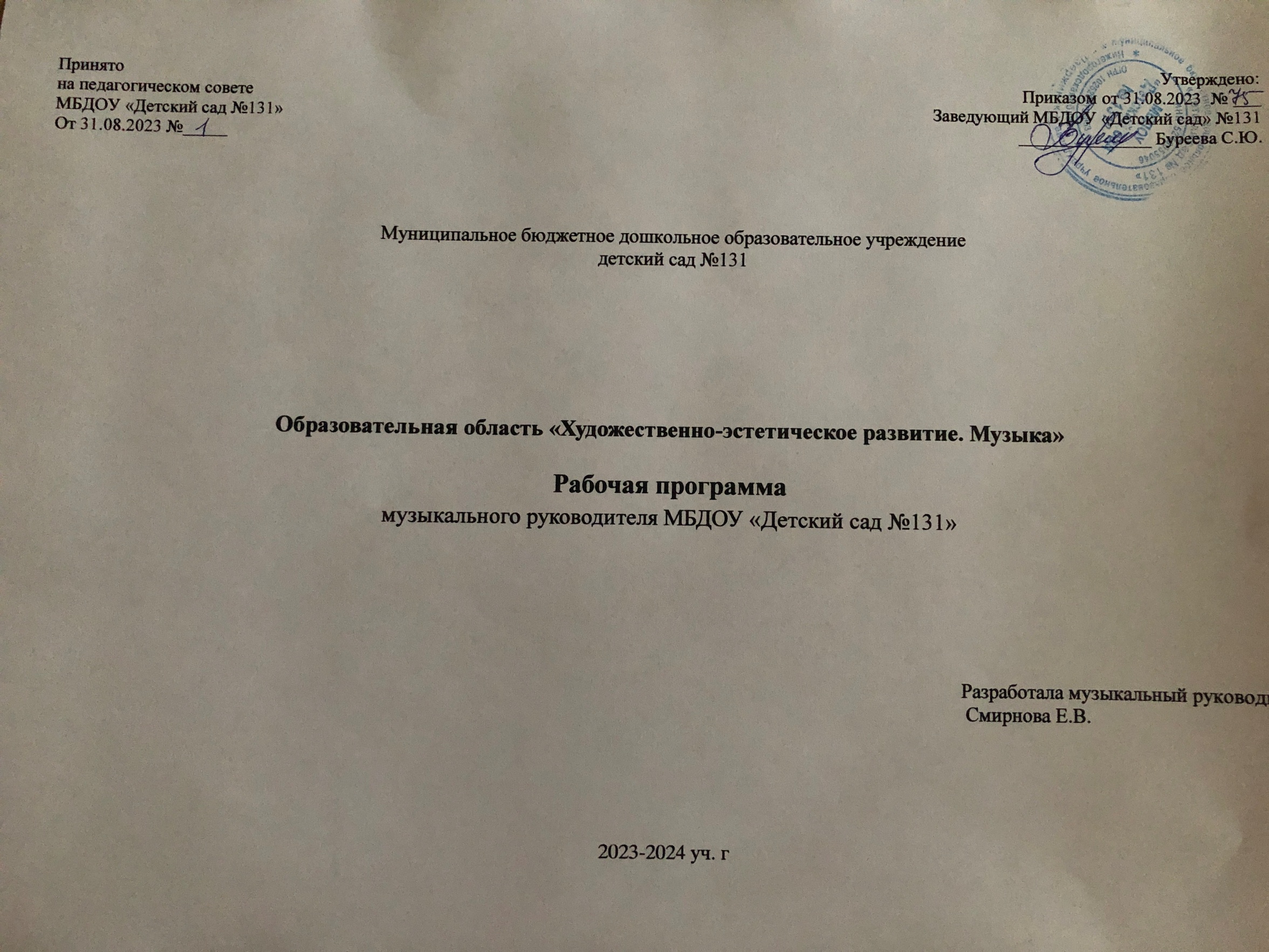                               I. ЦЕЛЕВОЙ РАЗДЕЛПояснительная запискаРабочая программа музыкального руководителя Смирновой Е.В. – разработана в соответствии с федеральным государственным образовательным стандартом дошкольного образования (утвержден приказом Минобрнауки России от 17 октября 2013 г. № 1155, зарегистрировано в Минюсте России 14 ноября 2013 г., регистрационный № 30384; в редакции приказа Минпросвещения России от 8 ноября 2022 г. № 955, зарегистрировано в Минюсте России 6 февраля 2023 г., регистрационный № 72264) (далее – ФГОС ДО) и федеральной образовательной программой дошкольного образования (утверждена приказом Минпросвещения России от 25 ноября 2022 г. № 1028, зарегистрировано в Минюсте России 28 декабря 2022 г., регистрационный № 71847) (далее – ФОП ДО).Нормативно-правовой основой для разработки Программы являются следующие нормативно-правовые документы:Указ Президента Российской Федерации от 7 мая 2018 г. № 204 «О национальных целях и стратегических задачах развития Российской Федерации на период до 2024 года»;Указ Президента Российской Федерации от 21 июля 2020 г. № 474 «О национальных целях развития Российской Федерации на период до 2030 года»;Указ Президента Российской Федерации от 9 ноября 2022 г. № 809 «Об утверждении основ государственной политики по сохранению и укреплению традиционных российских духовно-нравственных ценностей»Федеральный закон от 29 декабря 2012 г. № 273-ФЗ «Об образовании в Российской Федерации»;Федеральный закон от 31 июля 2020 г. № 304-ФЗ «О внесении изменений в Федеральный закон «Об образовании в Российской Федерации» по вопросам воспитания обучающихся»Федеральный закон от 24 сентября 2022 г. № 371-ФЗ «О внесении изменений в Федеральный закон «Об образовании в Российской Федерации» и статью 1 Федерального закона «Об обязательных требованиях в Российской Федерации»распоряжение Правительства Российской Федерации от 29 мая 2015 г. №   999-р «Об утверждении Стратегии развития воспитания в Российской Федерации на период до 2025 года»;федеральный государственный образовательный стандарт дошкольного образования (утвержден приказом Минобрнауки России от 17 октября 2013 г. № 1155, зарегистрировано в Минюсте России 14 ноября 2013 г., регистрационный № 30384; в редакции приказа Минпросвещения России от 8 ноября 2022 г. № 955, зарегистрировано в Минюсте России 6 февраля 2023 г., регистрационный № 72264);федеральная образовательная программа дошкольного образования (утверждена приказом Минпросвещения России от 25 ноября 2022 г. № 1028, зарегистрировано в Минюсте России 28 декабря 2022 г., регистрационный № 71847);Порядок организации и осуществления образовательной деятельности по основным общеобразовательным программам – образовательным программам дошкольного образования (утверждена приказом Минпросвещения России от 31 июля 2020 года № 373, зарегистрировано в Минюсте России 31 августа 2020 г., регистрационный № 59599);Санитарные правила СП 2.4.3648-20 «Санитарно-эпидемиологические требования к организациям воспитания и обучения, отдыха и оздоровления детей и молодёжи (утверждены постановлением Главного государственного санитарного врача Российской Федерации от 28 сентября 2020 г. № 28, зарегистрировано в Минюсте России 18 декабря 2020 г., регистрационный № 61573);Программа разработана в соответствии со следующими документами:             -Федеральным законом от 29.12.2012 г. (ред. от 23.07.2013г.) №273-ФЗ «Об образовании в Российской Федерации»;-Приказом Министерства образования и науки Российской Федерации от 17.10.2013 г. №1155 «Об утверждении федерального государственного образовательного стандарта дошкольного образования» (зарегистрирован в Минюсте России 14.11.2013 г. №30384);-Постановлением Главного государственного санитарного врача Российской Федерации от 15.05.2013 г. № 26 «Об утверждении СанПиН 2.4.1.3049-13 «Санитарно-эпидемиологические требованиями к устройству, содержанию и организации режима работы дошкольных образовательных организаций. (зарегистрировано в Минюсте России 29.05.2013 г. № 28564)Программа ориентирована на формирование музыкальности детей дошкольного возраста (5-6 лет и 6-7 лет) с учетом их возрастных и индивидуальных особенностей и детей с задержкой психического развития старшего возраста (5-6 лет) и подготовительного возраста (6-7 лет). Рабочая программа рассчитана на 2023-2024 учебный год. Срок реализации программы 2 года.Программа строится на адекватных возрасту видах деятельности и формах работы с воспитанниками.Программа реализуется на государственном языке Российской Федерации.Цели и задачи реализации ПрограммыЦелью Федеральной программы является всестороннее развитие и воспитание ребенка в период дошкольного детства на основе духовно-нравственных ценностей народов Российской Федерации, исторических и национально-культурных традиций.Цель Федеральной программы достигается через решение следующих задач:обеспечение единых для Российской Федерации содержания дошкольного образования и планируемых результатов освоения образовательной программы дошкольного образования; построение (структурирование) содержания образовательной работы на основе учета возрастных и индивидуальных особенностей развития; создание условий для равного доступа к образованию для всех детей дошкольного возраста с учетом разнообразия образовательных потребностей и индивидуальных возможностей;обеспечение динамики развития социальных, нравственных, патриотических, эстетических, интеллектуальных, физических качеств и способностей ребенка, его инициативности, самостоятельности и ответственности;  достижение детьми на этапе завершения дошкольного образования уровня развития, необходимого и достаточного для успешного освоения ими образовательных программ начального общего образования;охрана и укрепление физического и психического здоровья детей, в том числе их эмоционального благополучия;обеспечение психолого-педагогической поддержки семьи и повышение компетентности родителей (законных представителей) в вопросах образования, охраны и укрепления здоровья детей.Принципы и подходы к формированию Программы(опора на п.1.4 ФГОС ДО с дополнениями, ФОП стр.5 п.14.3) 1.2  Характеристики особенностей развития детей дошкольного возраста, функционирующих в ДОО соответствии с УставомОбщие сведения о МБДОУ «Детский сад № 131»Дошкольный возраст (5-6 лет) На шестом году жизни интенсивно формируются основы  личности ребенка. Ребенок с удовольствием слушает музыку, связанную по содержанию с его родным домом, с образами его любимых мамы, папы, бабушки, дедушки, домашних животных, игрушек, с природным окружением. Продолжается становление музыкального восприятия. Внимание ребенка делается все более произвольным, поэтому он может слушать музыкальное произведение (непродолжительное), до конца. В этом возрасте  уже достаточен объем музыкально – слуховых представлений. Большинство детей помнят, узнают, называют довольно много знакомых музыкальных произведений, что свидетельствует об обогащении музыкальной памяти. Дети различают музыку первичных жанров (песня, танец, марш), а также некоторые разновидности песни (колыбельная, плясовая). Восприятие музыки становится не только более эмоциональным, но и дифференцированным: Дети без труда различают контрастные регистры, темпы, динамические оттенки. Осваивают музыкально - дидактические игры, упражнения. Но пока еще произвольность поведения только формируются, музыкальная деятельность имеет неустойчивый характер. Ребенок по - прежнему не может долго слушать музыку, и продолжительность ее звучания должна быть четко регламентирована. Движения под музыку становятся более координированными. Проявляется умение менять движения в связи со сменой характера музыки. В свободных плясках, как правило, движения остаются однотипными, но выполняются с радостью. Довольно слаба ориентировка в зале, продолжительность игры, танца небольшая. Однако все это не снижает интереса детей и их возможности в овладении движениями под музыку. Этот вид музыкальной деятельности является для них одним из наиболее привлекательных. В этом возрасте ребенок с удовольствием пробует импровизировать на различных музыкальных инструментах и игрушках. Он с любопытством обследует музыкальные инструменты. Однако возможности при общении к игре на детских музыкальных инструментах остаются по-прежнему небольшими: его слуховой опыт невелик и недостаточно координации движений руки. Дошкольный возраст (6-7 лет) Дети этого возраста приобретают более широкий кругозор, достаточный уровень интеллектуального развития и музыкального образования, обладают заметными возможностями, чтобы слушать довольно сложные музыкальные произведения. К этому времени у них имеется значительный объем музыкальных впечатлений, они знают некоторых композиторов, избирательно относятся к музыке, мотивируют свой выбор. Дети способны прослушивать относительно крупные музыкальные произведения, чувствовать их форму, вслушиваться в интонационные ходы и ритмические особенности, осознавать характер музыки. Ребенок способен анализировать музыкальное произведение, сравнивать выделять, обобщать отдельные особенности музыкального языка и речи. У дошкольников достаточно развит психологический механизм восприятия музыки: эмоциональная отзывчивость на музыку, музыкальный слух, память. Музыкальное мышление как обобщенное качество музыкального восприятия, способность к творчеству. Таким образом, у выпускников детского сада большие возможности для дальнейшего приобщения к музыке различных стилей и эпох. В этом возрасте ребенок обладает существенными возможностями для проявления себя в пении, он обладает достаточно окрепшим голосовым аппаратом, хотя голосовые связки не сформированы окончательно. Диапазон у большинства дошкольников в пределах октавы ДО (первой), ДО (второй).Большинство ребят имеют большой запас песен, выделяют любимые, испытывают эстетическое наслаждение при удачном исполнении песни. Дети могут самостоятельно петь подолгу, однако это не всегда желательно. Взрослым необходимо постоянно заботиться об охране детского голоса. В этом возрасте дети достигают кульминации развития движений, в том числе и под музыку – движения делаются легкими, изящными, пластичными. В движении под музыку дети легко ориентируются в композиции игры, в форме исполняемого танца, в характере музыки, а также пластично передают не только изобразительные, но и выразительные особенности музыки. К этому времени у ребят уже имеется большой объем музыкальных и двигательных навыков и происходит их дальнейшее закрепление. Ребенок инициативен и активен как в музыкально – игровом, так и в танцевальном творчестве. Дети могут подгруппой придумать новый танец  в основном из знакомых движений), а также с удовольствием импровизируют в свободных плясках. В этом возрасте дети в совершенстве постигают игру на том инструменте, на котором они играют второй – третий год, они могут с удовольствием осваивать пьесы, где необходимо играть на пластинках, расположенных одна за другой. Дети охотно участвуют в выступлении оркестра, с радостью импровизируют на знакомых инструментах, вслушиваясь в мелодию, однако подбирать на слух могут лишь музыкально одаренные. 1.3. Планируемые результаты реализации ПрограммыВ соответствии с ФГОС ДО специфика дошкольного детства и системные особенности ДО делают неправомерными требования от ребенка дошкольного возраста конкретных образовательных достижений. Поэтому результаты освоения Программы представлены в виде целевых ориентиров ДО и представляют собой возрастные характеристики возможных достижений ребенка к завершению ДО.Реализация образовательных целей и задач Программы направлена на достижение целевых ориентиров ДО, которые описаны как основные характеристики развития ребенка.Основные характеристики развития ребенка представлены в виде перечисления возможных достижений воспитанников на разных возрастных этапах дошкольного детства.В соответствии с периодизацией психического развития ребенка согласно культурно- исторической психологии, дошкольное детство подразделяется на три возраста: младенческий (первое и второе полугодия жизни), ранний (от 1 года до 3 лет) и дошкольный возраст (от 3 до 7 лет).Обозначенные в Программе возрастные ориентиры «к одному году», «к трем, четырем, пяти, шести годам» имеют условный характер, что предполагает широкий возрастной диапазон для достижения ребенком планируемых результатов. Это связано с неустойчивостью, гетерохронностью и индивидуальным темпом психического развития детей в дошкольном детстве, особенно при прохождении критических периодов. По этой причине ребенок может продемонстрировать обозначенные в планируемых результатах возрастные характеристики развития раньше или позже заданных возрастных ориентиров.Степень выраженности возрастных характеристик возможных достижений может различаться у детей одного возраста по причине высокой индивидуализации их психического развития и разных стартовых условий освоения образовательной программы. Обозначенные различия не должны быть констатированы как трудности ребенка в освоении основной образовательной программы Организации и не подразумевают его включения в соответствующую целевую группу.Планируемые результаты в дошкольном возрасте 5-6 летребёнок проявляет интерес и (или) с желанием занимается музыкальной, изобразительной, театрализованной деятельностью; различает виды, жанры, формы в музыке, изобразительном и театральном искусстве; проявляет музыкальные и художественно-творческие способности;ребёнок принимает активное участие в праздничных программах и их подготовке; взаимодействует со всеми участниками культурно-досуговых мероприятий;Планируемые результаты в дошкольном возрасте 6-7 летребёнок способен воспринимать и понимать произведения различных видов искусства, имеет предпочтения в области музыкальной, изобразительной, театрализованной деятельности;ребёнок выражает интерес к культурным традициям народа в процессе знакомства с различными видами и жанрами искусства; обладает начальными знаниями об искусстве;ребёнок владеет умениями, навыками и средствами художественной выразительности в различных видах деятельности и искусства; использует различные технические приемы в свободной художественной деятельности;1.4 Педагогическая диагностика достижения планируемых результатовПедагогическая диагностика достижений планируемых результатов направлена на изучение деятельностных умений ребёнка, его интересов, предпочтений, склонностей, личностных особенностей, способов взаимодействия с взрослыми и сверстниками. Она позволяет выявлять особенности и динамику развития ребёнка, составлять на основе полученных данных индивидуальные образовательные маршруты освоения рабочей  программы, своевременно вносить изменения в планирование, содержание и организацию образовательной деятельности.Педагогическая диагностика осуществляется в форме регулярных наблюдений за детьми в процессе совместной деятельности музыкального руководителя с ними.1. Восприятие музыки. 2. Пение. 3. Музыкально-ритмические движения. 4. Игра на детских музыкальных инструментах. 5. Детское музыкальное творчество: а) песенное; б) танцевальное; в) импровизационное музицирование.Педагогическая диагностика проводится с периодичностью в группах дошкольного возраста (2 раза в год, октябрь 3,4 неделя, апрель 3,4 неделя),Дошкольный возраст 5-6 летДошкольный возраст 6-7 летЦель: внедрение педагогической диагностики по отслеживанию результатов освоения программы по музыкальной деятельности в ДОУ.  Задачи: разработать критерии оценки по отслеживанию умений и навыков музыкальной деятельности детей;Разработать диагностический инструментарий для проведения педагогической диагностики;Повысить качественные показатели музыкального развития дошкольников в условиях реализации программы .Основные методы диагностики:наблюдение,игровые  задания,беседаанализ продуктов деятельности.Мониторинг музыкального воспитания детей осуществлялся с помощью анализа проведенной начальной и итоговой диагностики, которая проводилась путем наблюдения за детьми в процессе совместно-познавательной и свободно-игровой деятельности воспитанников. Этапы работы:1 этап диагностический: сбор информации по проблеме, проведение диагностики, изучение и анализ исследований в данной области.2 этап практический: проведение занятий, индивидуальная работа с детьми по развитию творческих способностей, корректировка методов исредств достижения поставленных задач.3 этап обобщающий: итоговая диагностика творческих способностей детей, оценка результатов. Процедура оценки предполагает трехуровневый подход:если тот или иной показатель сформирован у ребенка и соответственно наблюдается в его деятельности, уровень «высокий» -  2 баллаесли тот или иной показатель находится в состоянии становления, проявляется неустойчиво, уровень «средний» - 1 баллесли тот или иной показатель  не проявляется в деятельности ребенка (ни в совместной, ни в самостоятельной деятельности), уровень «низкий» - 0 балловЭти оценки отражают состояние нормы развития и освоения программы музыкального воспитания. Результаты оценки проведения педагогической диагностики фиксируются в диагностических картах.Проявляет эстетическое восприятие музыки, умение различать жанры (песня, танец, марш). Развиты музыкальная память, умение различать на слух звуки по высоте, музыкальные инструменты. Сформирована музыкальная культура на основе знакомства с классической, народной и современной музыкой.Развит интерес и любовь к музыке, музыкальная отзывчивость на нее.Развиты музыкальные способности: звуковысотный, ритмический, тембровый, динамический слух. Владеет навыками пения, движений под музыку, игры и импровизации мелодий на детских музыкальных инструментах; творческой активности.Результаты диагностики фиксируются  в таблице.Отслеживание уровня детей в музыкальном развитии в ___________________________ группеВоспитатели ____________________________________________ количество детей в группе ______ уч.год  __________ 2.Содержательный раздел.2.1. Описание образовательной деятельности с учетом используемых методических пособий, обеспечивающих реализацию данного содержанияСодержание и задачи образовательной работы дошкольного возраста (5-6 лет)Задачи:Музыкальная деятельность:Продолжать формировать эстетическое восприятие музыки, умение различать жанры (песня, танец, марш). Развивать музыкальную память, умение различать на слух звуки по высоте, музыкальные инструменты. Формировать музыкальную культуру на основе знакомства с классической, народной и современной музыкой.Продолжать развивать интерес и любовь к музыке, музыкальную отзывчивость на нее.Продолжать развивать музыкальные способности детей: звуковысотный, ритмический, тембровый, динамический слух. Способствовать дальнейшему развитию навыков пения, движений под музыку, игры и импровизации мелодий на детских музыкальных инструментах; творческой активности детей.Содержание:Музыкальная деятельность:Слушание. Учить различать жанры музыкальных произведений (марш, танец, песня). Совершенствовать музыкальную память через узнавание мелодий по отдельным фрагментам произведения (вступление, заключение, музыкальная фраза). Совершенствовать навык различения звуков по высоте в пределах квинты, звучания музыкальных инструментов (клавишно-ударные и струнные: фортепиано, скрипка, виолончель, балалайка). Пение. Формировать певческие навыки, умение петь легким звуком в диапазоне от «ре» первой октавы до «до» второй октавы, брать дыхание перед началом песни, между музыкальными фразами, произносить отчетливо слова, своевременно начинать и заканчивать песню, эмоционально передавать характер мелодии, петь умеренно, громко и тихо. Способствовать развитию навыков сольного пения, с музыкальным сопровождением и без него. Содействовать проявлению самостоятельности и творческому исполнению песен разного характера. Развивать песенный музыкальный вкус. Песенное творчество. Учить импровизировать мелодию на заданный текст. Учить детей сочинять мелодии различного характера: ласковую колыбельную, задорный или бодрый марш, плавный вальс, веселую плясовую. Музыкально-ритмические движения. Развивать чувство ритма, умение передавать через движения характер музыки, ее эмоционально-образное содержание. Учить свободно ориентироваться в пространстве, выполнять простейшие перестроения, самостоятельно переходить от умеренного к быстрому или медленному темпу, менять движения в соответствии с музыкальными фразами. Способствовать формированию навыков исполнения танцевальных движений (поочередное выбрасывание ног вперед в прыжке; приставной шаг с приседанием, с продвижением вперед, кружение; приседание с выставлением ноги вперед). Познакомить с русским хороводом, пляской, а также с танцами других народов. Продолжать развивать навыки инсценирования песен; учить изображать сказочных животных и птиц (лошадка, коза, лиса, медведь, заяц, журавль, ворон и т. д.) в разных игровых ситуациях. Музыкально-игровое и танцевальное творчество. Развивать танцевальное творчество; учить придумывать движения к пляскам, танцам, составлять композицию танца, проявляя самостоятельность в творчестве. Учить самостоятельно придумывать движения, отражающие содержание песни. Побуждать к инсценированию содержания песен, хороводов. Игра на детских музыкальных инструментах. Учить детей исполнять простейшие мелодии на детских музыкальных инструментах; знакомые песенки индивидуально и небольшими группами, соблюдая при этом общую динамику и темп. Развивать творчество детей, побуждать их к активным самостоятельным действиям Содержание и задачи образовательной работы дошкольного возраста (6-7 лет) Задачи:Музыкальная деятельность:Продолжать приобщать детей к музыкальной культуре, воспитывать музыкально-эстетический вкус. Продолжать обогащать музыкальные впечатления детей, вызывать яркий эмоциональный отклик при восприятии музыки разного характера.Совершенствовать звуковысотный, ритмический, тембровый и динамический слух.Способствовать дальнейшему формированию певческого голоса, развитию навыков движения под музыку.Обучать игре на детских музыкальных инструментах. Знакомить с элементарными музыкальными понятиями.Формирование умения использовать полученные знания и навыки в быту и на досуге.Содержание:Музыкальная деятельность:Слушание. Продолжать развивать навыки восприятия звуков по высоте в пределах квинты — терции; обогащать впечатления детей и формировать музыкальный вкус, развивать музыкальную память. Способствовать развитию мышления, фантазии, памяти, слуха. Знакомить с элементарными музыкальными понятиями (темп, ритм); жанрами (опера, концерт, симфонический концерт), творчеством композиторов и музыкантов. Познакомить детей с мелодией Государственного гимна Российской Федерации. Пение. Совершенствовать певческий голос и вокально-слуховую координацию. Закреплять практические навыки выразительного исполнения песен в пределах от до первой октавы до ре второй октавы; учить брать дыхание и удерживать его до конца фразы; обращать внимание на артикуляцию (дикцию). Закреплять умение петь самостоятельно, индивидуально и коллективно, с музыкальным сопровождением и без него. Песенное творчество. Учить самостоятельно придумывать мелодии, используя в качестве образца русские народные песни; самостоятельно импровизировать мелодии на заданную тему по образцу и без него, используя для этого знакомые песни, музыкальные пьесы и танцы. Музыкально-ритмические движения. Способствовать дальнейшему развитию навыков танцевальных движений, умения выразительно и ритмично двигаться в соответствии с разнообразным характером музыки, передавая в танце эмоционально-образное содержание. Знакомить с национальными плясками (русские, белорусские, украинские и т. д.). Развивать танцевально-игровое творчество; формировать навыки художественного исполнения различных образов при инсценировании песен, театральных постановок.Музыкально-игровое и танцевальное творчество. Способствовать развитию творческой активности детей в доступных видах музыкальной исполнительской деятельности (игра в оркестре, пение, танцевальные движения и т. п.). Учить импровизировать под музыку соответствующего характера (лыжник, конькобежец, наездник, рыбак; лукавый котик и сердитый козлик и т. п.). Учить придумывать движения, отражающие содержание песни; выразительно действовать с воображаемыми предметами. Учить самостоятельно искать способ передачи в движениях музыкальных образов. Формировать музыкальные способности; содействовать проявлению активности и самостоятельности. Игра на детских музыкальных инструментах. Знакомить с музыкальными произведениями в исполнении различных инструментов и в оркестровой обработке. Учить играть на металлофоне, свирели, ударных и электронных музыкальных инструментах, русских народных музыкальных инструментах: трещотках, погремушках, треугольниках; исполнять музыкальные произведения в оркестре и в ансамбле.2.2. Описание вариативных форм, способов, методов и средств реализации Программы, с учетом возрастных и инд-ых особенностей воспитанников, специфики их образовательных потребностей и интересовМетоды и приёмы, используемые в образовательной деятельности (раздел «Музыка)2.3. Особенности образовательной деятельности разных видов и культурных практикОсобенности образовательной деятельности.Организованная образовательная деятельность с детьми проводится в форме образовательных ситуаций в соответствии с образовательными областями и задачами физического, социально-коммуникативного, познавательного, речевого и художественно-эстетического развития. Образовательная деятельность носит интегративный, проблемно-игровой характер, предполагаетПознавательное общение воспитателя и детей, самостоятельность детей и личностно-ориентированный подход педагога.Основными единицами образовательного процесса является образовательная ситуация и занятие. Образовательная  ситуация  -  форма  совместной  деятельности  педагога  и  детей,  которая планируется и целенаправленно организуется педагогом с целью решения определенных задачразвития, воспитания и обучения. Образовательные ситуации используются в процессе непосредственно организованной образовательной деятельности. Главными задачами таких образовательных ситуаций являются формирование у детей новых умений в разных видах деятельности и представлений, обобщение знаний по теме, развитие способности рассуждать и делать выводы. Музыкальные занятия с детьми проводятся музыкальным руководителем фронтально в музыкальном зале 2 раза в неделю.Образовательные ситуации также используются в режимных моментах.данном случае они направлены на закрепление имеющихся у детей знаний, умений и их применение в новых условиях, на проявление ребенком активности, самостоятельности и творчества.Игровая деятельность является ведущей деятельностью ребенка дошкольного возраста. В организованной образовательной деятельности она выступает в качестве основы для интеграции всех других видов деятельности ребенка дошкольного возраста. Коммуникативная деятельность направлена на решение задач, связанных с развитием свободного общения детей и освоением всех компонентов устной речи, освоение культуры общения и этикета, воспитание толерантности, подготовки к обучению грамоте (в старшем дошкольном возрасте). В сетке непосредственно организованной образовательной деятельности она занимает отдельное место, но при этом коммуникативная деятельность включается во все виды детской деятельности, в ней находит отражение опыт, приобретаемый детьми в других видах деятельности. Музыкальная деятельность организуется в процессе музыкальных занятий, которые проводятся музыкальным руководителем в специально оборудованном помещении.Культурные практикиВо второй половине дня организуются разнообразные культурные практики, ориентированные на проявление детьми самостоятельности и творчества в разных видах деятельности. В культурных практиках воспитателем создается атмосфера свободы выбора, творческого обмена и самовыражения, сотрудничества взрослого и детей. Организация культурных практик носит преимущественно подгрупповой характер.Программой предусмотрено организация разнообразных культурных практик, ориентированных на проявление детьми самостоятельности и творчества в разных видах деятельности.Во второй половине дня организуются разнообразные культурные практики, ориентированные на проявление детьми самостоятельности и творчества в разных видах деятельности. В культурных практиках воспитателем создается атмосфера свободы выбора, творческого обмена и самовыражения, сотрудничества взрослого и детей. Организация культурных практик носит преимущественно подгрупповой характер.В Учреждении  как вид культурной  практики: используется детский досуг-вид деятельности, целенаправленно организуемый взрослыми для игры, развлечения.2.4. Способы и направления поддержки детской инициативы и индивидуальностиДетская инициатива проявляется в самостоятельной деятельности детей по выбору и интересам. Целью Рабочей программы стало создание системы условий, направленных на поддержание  детской инициативы в процессе организации музыкальной деятельности воспитанников в ДОУ. Её реализации способствовало решение следующих задач:1.        Изучить теоретические аспекты формирования и развития детской инициативы в дошкольном возрасте;2.        Выявить основные условия поддержки детской инициативы в процессе организации музыкальной деятельности воспитанников;3.        Разработать раздел Рабочей программы музыкального руководителя «Поддержка детской инициативы» как отдельное условие поддержки детской инициативы в музыкальной деятельности;4.   Подобрать показатели оценки детской инициативы в музыкальной деятельности,   на основании которой могут быть разработаны рекомендации по совершенствованию музыкальной образовательной деятельности.Реализация поставленных задач – это  создать систему условий, комплексное применение которых позволяет не только оказывать поддержку проявлениям детской инициативы, но и повышать качество музыкальной деятельности воспитанников. Старший дошкольный возраст – период, когда инициатива наиболее ярко развивается в процессе музыкального творчества детей. Творческие задания предоставляют широкие возможности для проявления инициативы, активизируют музыкальные способности детей, что помогает воспитанникам более успешно усваивать программные умения и навыки. Работу по развитию детской инициативы через детское творчество осуществляю в соответствии с этапами развития творческих способностей детей. 1 этап: задания, требующие первоначальной ориентировки в творческой деятельности (при этом дается установка на создание нового – измени, придумай, сочини); 2 этап - задания, способствующие освоению творческих действий, поискам решений; 3 этап - задания, рассчитанные на самостоятельные действия детей, использование сочиненных мелодий в жизни (Н.А.Ветлугина, А.И. Ходькова и другие). На основании вышеизложенного можно сделать вывод, что степень выраженности компонентов детской инициативы в разные возрастные периоды неоднородна, и зависит от индивидуальных особенностей самого ребенка, окружающей обстановки, вида осуществляемой музыкальной  деятельности, позиции взрослого, организующего и сопровождающего эту деятельность.Опираясь на теоретическое обоснование и собственный педагогический опыт, я сформулировала основные условия, обеспечивающими поддержку детской инициативы в процессе организации музыкальной деятельности воспитанников:опора на индивидуальные особенности ребенка, выражающаяся в подборе соответствующих приемов, методов, которые способствуют поддержке инициативы (проблемность заданий, посильная креативность и т.д.);создание специально организованной развивающей предметно-пространственной среды, обеспечивающей повышение непосредственного интереса к самостоятельности,  активности, инициативности в различных видах музыкальной деятельности;опора на системно-деятельностный подход, в основе которого лежит активизация самостоятельной деятельности и инициативности ребенка (знания не даются в готовом виде, ребенку предоставляется возможность проявить свою активность и самостоятельность в различных видах музыкальной деятельности в соответствии с его возрастными возможностями);установление доверительных и открытых отношений между музыкальным руководителем и воспитанником; диалогизация, сопровождающая коммуникативную деятельность с дошкольником, поддержка ребенка через создание ситуации успеха, предвосхищающую положительную оценку и т.п.;Обеспечение эмоционального благополучия ребенка через непосредственное общение с каждым воспитаннком, уважительное отношение к нему, к его чувствам и потребностям;систематичность и последовательность (а не эпизодичность) в развитии и поддержке инициативы у детей дошкольного возраста, что является,  на мой взгляд, самым важным условием.РезультатыПроводимая планомерная работа по внедрению предложенной системы условий в практику организации музыкальной деятельности в ДОУ обнаруживает прямую зависимость между поддержкой детской инициативы и качеством музыкальной деятельности воспитанников:  Комплексное применение системы условий поддержки детской инициативы положительно влияет на музыкальное развитие воспитанников. Дети становятся более раскрепощенными, коммуникативными, умеющими не только подражать другому, но и проявить себя в различных видах музыкальной деятельности. Качество владения основными музыкальными умениями и навыками улучшается. Уровень эмоциональной отзывчивости повышается: дети определяют характер, настроение музыки, эмоционально на неё откликаются, имеют любимые произведения, песни, игры, танцы. Произвольность движений и слуховое восприятие развиваются: дети могут реагировать на смену темпа,  динамики, характера музыки и  её остановку, давать оценку собственным действиям и деятельности товарищей. Объём и качество (гибкость, пластичность) танцевальных движений увеличивается: дети овладеют разнообразными образно-игровыми движениями, жестами, мимикой, передающими понятный детям образ, могут самостоятельно создавать элементарные пластические образы и инсценировать сюжетные песни.2.5. Особенности взаимодействия музыкального руководителя с семьями воспитанниковПрограммой предусмотрено взаимодействие с родителями обучающихся по вопросам воспитания и развития дошкольников, вовлечение родителей в образовательный процесс ДОО.Перспективный план взаимодействия с родителями по музыкальной деятельности2.6.	Описание образовательной деятельности по профессиональной коррекции нарушений развития детей: направления и задачи коррекционно-развивающей работы. Содержание коррекционно-развивающей работы на уровне дошкольной образовательной организации       Коррекционно-развивающая работа  в Организации  направлена на обеспечение коррекции нарушений развития детей с ЗПР, РАС и представляет собой комплекс мер по психолого-педагогическому сопровождению, включающий психолого-педагогическое обследование воспитанников, проведение индивидуальных и групповых коррекционно-развивающих занятий, а также мониторинг динамики их развития.        В  учреждении функционируют  две группы компенсирующей направленности для  детей с ЗПР, две группы для детей с РАС. Основой работы является создание оптимальных условий для коррекционно-развивающей работы и всестороннего гармоничного развития детей с задержкой психического развития. В данных группах реализуется адаптированная основная образовательная программа дошкольного образования. Адаптированная образовательная программа МБДОУ «Детский сад № 131» разработана в соответствии с:- «Федеральным законом об образовании в Российской Федерации» (29 декабря 2012 года N 273- ФЗ);- СанПин  1.2.3685-21 "Гигиенические нормативы и требования к обеспечению безопасности и (или) безвредности для человека факторов среды обитания", утвержденными Постановлением Главного государственного санитарного врача РФ от 28.01.2021 N 2(Зарегистрировано в Минюсте России 29.01.2021 N 62296- Приказом Министерства просвещения Российской Федерации от 31.07.2020 № 373 "Об утверждении Порядка организации и осуществления образовательной деятельности по основным общеобразовательным программам - образовательным программам дошкольного образования". (Зарегистрирован 31.08.2020 № 59599);Приказом Министерства просвещения Российской Федерации от 15.05.2020 года № 236  «Об утверждении Порядка приема на обучение по образовательным программам дошкольного образования» (в ред. от 08.09.2020)";-приказом Министерства просвещения РФ «О внесении изменений в Порядок и условия осуществления перевода обучающихся из одной организации, осуществляющей образовательную деятельность по образовательным программам дошкольного образования, в другие организации, осуществляющие образовательную деятельность по образовательным программам соответствующих уровня и направленности, утвержденные приказом Министерства образования и науки Российской Федерации от 28 декабря 2015 г. № 152» от 25 июня 2020 г. № 320- Федеральным государственным образовательным стандартом дошкольного образования» утвержден приказом Министерства образования и науки Российской Федерации от 17октяабря 2013 г. № 1155.-Федеральной адаптированной образовательной  программой дошкольного образования.- Образовательной  программой дошкольного образования  МБДОУ №131.Содержание коррекционной работыВ  учреждении функционируют  две группы компенсирующей направленности для детей с ОВЗ. Основой работы является создание оптимальных условий для коррекционно-развивающей работы и всестороннего гармоничного развития детей с задержкой психического развития. В данных группах реализуется адаптированная основная образовательная программа дошкольного образования.Музыкальная деятельность педагога в группах компенсирующей направленности:   Старшая группа (5-6 лет) – формирование позитивной самооценки, развитие волевых качеств; формирование навыков конструктивного взаимодействия со сверстниками и взрослыми, предупреждение и снижение тревожности и страхов. Педагогом-психологом организуется совместная образовательная деятельность с детьми (занятия) по подгруппам 1 раз в неделю, продолжительностью не более 25минут Подготовительная к школе группа (6-7 лет) – развитие эмоциональной и волевой регуляции поведения, повышение уверенности в себе; формирование социально-нравственных представлений и чувств у детей, определенной социальной позиции - основы психологической готовности к школьному обучению. Педагогом - психологом организуется совместная образовательная деятельность с детьми (занятия) по подгруппам 1 раз в неделю, продолжительностью не более 30 минут. КРР с обучающимися по ООП. Реализация КРР с обучающимися с ОВЗ и детьми-инвалидами согласно нозологических групп осуществляется в соответствии с Федеральной адаптированной образовательной программой ДО (далее ФАОП ДО). КРР с детьми-инвалидами организуется в соответствии с планом мероприятий психолого-педагогической реабилитации или абилитации, предусмотренных ИПРА в соответствии с «Порядком взаимодействия между департаментом образования и МБДОУ «Детский сад №131» при осуществлении мероприятий по психолого-педагогической реабилитации или абилитации детей-инвалидов в муниципальных образовательных организациях» КРР с детьми, находящимися под диспансерным наблюдением, в том числе часто болеющих детей, включает:  коррекцию/развитие коммуникативной, личностной, эмоционально-волевой сфер, познавательных процессов;  снижение тревожности;  помощь в разрешении поведенческих проблем;  создание условий для успешной социализации, оптимизация межличностного взаимодействия со взрослыми и сверстниками. Включение часто болеющих детей в программу КРР, определение индивидуального маршрута психолого-педагогического сопровождения осуществляется на основании медицинского заключения и рекомендаций ППК по результатам психологической и педагогической диагностики. Направленность КРР с одаренными обучающимися включает:  определение вида одаренности, интеллектуальных и личностных особенностей детей, прогноз возможных проблем и потенциала развития.  вовлечение родителей (законных представителей) в образовательный процесс и установление с ними отношений сотрудничества как обязательного условия поддержки и развития одаренного ребёнка, как в ДОО, так и в условиях семенного воспитания;  создание атмосферы доброжелательности, заботы и уважения по отношению к ребёнку, обстановки, формирующей у ребёнка чувство собственной значимости, поощряющей проявление его индивидуальности;  сохранение и поддержка индивидуальности ребёнка, развитие его индивидуальных способностей и творческого потенциала как субъекта отношений с людьми, миром и самим собой;  формирование коммуникативных навыков и развитие эмоциональной устойчивости;  организация предметно-развивающей, обогащённой образовательной среды в условиях ДОО, благоприятную для развития различных видов способностей и одаренности. Включение ребенка в программу КРР, определение индивидуального маршрута психолого-педагогического сопровождения осуществляется на основе заключения ППК по результатам психологической и педагогической диагностики. Направленность КРР с билингвальными воспитанниками, детьми иммигрантов, испытывающими трудности с пониманием государственного языка РФ, включает:  развитие коммуникативных навыков, формирование чувствительности к сверстнику, его эмоциональному состоянию, намерениями желаниям;  формирование уверенного поведения и социальной успешности;  коррекцию деструктивных эмоциональных состояний, возникающих вследствие попадания в новую языковую и культурную среду (тревога, неуверенность, агрессия)  создание атмосферы доброжелательности, заботы и уважения по отношению к ребенкуСодержание образовательной программы в старшей группе ЗПР (5-6 лет)             Содержание образовательной работы в подготовительной к школе группе ЗПР (6-7 лет)План занятий по логоритмике для детей ЗПР подготовительной к школе группы (6-7 лет)Описание вариативных форм, способов, методов и средств реализации Программы, с учетом возрастных и инд-ых особенностей воспитанников, специфики их образовательных потребностей и интересовЛитература по логоритмике Ю.О. Филатова, Н.Н. Гончарова, Е.В. Прокопенко2.7. Иные характеристики содержания ПрограммыНаправления деятельности Музыкального руководителя по взаимодействию с воспитанниками: организация и проведение занятий «Музыка», совместной образовательной деятельности: праздники, развлечения, организация индивидуальной работы  по взаимодействию с педагогами: организация и проведение консультаций, семинаров-практикумов, мастер-классов с целью повышения компетентности педагогов в вопросах организации музыкальной деятельности воспитанников планирование рекомендаций для индивидуальной работы с воспитанниками координация деятельности воспитателей в организации развивающей предметно - пространственной среды в группах, способствующей музыкальному развитию воспитанников  по взаимодействию с родителями (законными представителями) воспитанников: организация и проведение информационно-консультативной деятельности по вопросам музыкального развития воспитанников через Дни открытых дверей, совместные праздники, развлечения, официальный сайт Организации.  организует развивающую предметно- пространственную среду в музыкальном зале. На период временного отсутствия музыкального руководителя занятия по Музыке проводит воспитатель.3. Организационный раздел.3.1. Описание материально- техническое обеспечение Программы.Оснащение музыкального залаМузыкальный зал - среда эстетического развития, место постоянного общения ребенка с музыкой. Простор, яркость, красочность - создают уют торжественной обстановки, соблюдая при этом принцип эстетического воспитания.Рабочая зона музыкального зала включает в себя: фортепиано, музыкальный центр, колонки, мультимедийное устройство и экран.Спокойная зона предполагает наличие ковров, которые позволяют проводить релаксационные упражнения.Активная зона занимает все свободное пространство музыкального зала.Музыкальные инструменты (атрибуты) находятся в целом рабочем состоянии, без дефектов, сколов; хранение и содержание происходит согласно с СанПин. нормами по эксплуатации и хранению музыкальных инструментов и другого , как в музыкальном зале, так и в группах.Фортепиано расположено задней стенкой к стене для обеспечения безопасного и свободного перемещения детей в музыкальном зале.  Крупногабаритные, мобильные декорации (ширмы, домики, деревья, заборы и т.д.) устойчивые за счет технических приспособлений,что тоже обеспечивает безопасность и психологическую комфортность пребывания детей в музыкальном зале.3.1.1. Обеспеченность методическими материалами и средствами обучения и воспитания3.1.2 Средства обучения и воспитания.Оборудование зала:Оснащение зала:Для организации деятельности педагогов МБДОУ «Детский сад №131» подключен к сети Интернет (ООО «Ростелеком»), для детей свободного доступа к компьютерам не имеется. ДОУ имеет сайт: http://131dzn.doun.ru/, электронную почту ds131@uddudzr.ru. Работа в сети Интернет входит в рабочее время сотрудников (6.00-18.00час.) по мере необходимости.3.1.3. Обеспеченность методическими материалами и средствами обучения и воспитания3.1.4 Примерный перечень музыкальных произведений для реализации программыДошкольный возраст 5-6 летДошкольный возраст 6-7 летПерспективный план взаимодействия с педагогами по музыкальному воспитанию	3.1.5 Кадровые условия реализации программыРеализация образовательной программы дошкольного образования Муниципального бюджетного дошкольного образовательного учреждения «Детский сад №131»  обеспечивается квалифицированными педагогическими работниками, наименование должностей соответствует «Номенклатуре должностей педагогических работников организаций, осуществляющих образовательную деятельность, должностей руководителей образовательных организаций», утвержденной Постановлением Правительства Российской Федерации от 21 февраля 2022 г. № 225.Необходимым условием является непрерывное сопровождение Муниципального бюджетного дошкольного образовательного учреждения «Детский сад №131»   педагогическими и учебно-вспомогательными работниками в течение всего времени ее реализации в Организации или в дошкольной группе.Квалификация педагогических и учебно-вспомогательных работников соответствует квалификационным характеристикам, установленным в Едином квалификационном справочнике должностей руководителей, специалистов и служащих, раздел «Квалификационные характеристики должностей работников образования», утвержденном приказом Министерства здравоохранения и социального развития Российской Федерации от 26 августа 2010 г. № 761н. Музыкальный руководитель имеет 1 квалификационную категорию.3.1.6 Режим и распорядок дня в дошкольных группахУчебный план. Календарный учебный графикПродолжительность дневной суммарной образовательной нагрузки для детей дошкольного возраста, условия организация образовательного процесса соответствуют требованиям, предусмотренными Санитарными правилами и нормами СанПиН 1.2.3685-21 «Гигиенические нормативы и требования к обеспечению безопасности и (или) безвредности для человека факторов среды обитания», утвержденным постановлением Главного государственного санитарного врача Российской Федерации от 28 января 2021 г. № 2 (зарегистрировано Министерством юстиции Российской Федерации 29 января 2021 г., регистрационный № 62296), действующим до 1 марта 2027 г. (далее – Гигиенические нормативы), и Санитарными правилами СП 2.4.3648-20 «Санитарно-эпидемиологические требования к организациям воспитания и обучения, отдыха и оздоровления детей и молодежи», утвержденным постановлением Главного государственного санитарного врача Российской Федерации от 28 сентября 2020 г. № 28 (далее – Санитарно-эпидемиологические требования).Учебный планМодель организации образовательного процесса в образовательной области «Художественно-эстетическое развитие» (Музыка)Организация жизнедеятельности дошкольника в течение дняЕженедельно проводятся 2 музыкальных занятия, индивидуальные занятия и вечер развлечения (2-3 мероприятия в месяц) в дошкольном возрасте (5-6 лет)  - не более 25 минут, в дошкольном возрасте (6-7 лет) – не более 30 минут. Схема музыкальных занятий:Музыкально — образовательная деятельностьКалендарный учебный график.Содержание календарного учебного графика включает в себя следующие сведения:  -  режим работы Учреждения (пятидневная рабочая неделя. Выходные дни: суббота, воскресенье и праздничные дни в соответствии с           законодательством РФ;продолжительность учебной недели (5  дней);продолжительность учебного года ( 36  недель);количество возрастных групп (3 группы общеразвивающая и 2 группы компенсирующей направленности)сроки  проведения индивидуального учета результатов освоения обучающимися основной образовательной программы Муниципального бюджетного дошкольного образовательного учреждения «Детский сад № 131»Музыкальные  занятия  -  основная  форма  организации  музыкальной  деятельности  детей, на  которых  наиболее  эффективно  и  целенаправленно  осуществляется  процесс  музыкального  воспитания,  обучения  и  развития  детей.   Календарный план  воспитательной работыОсобенности традиционных событий, праздников, мероприятийКалендарный план воспитательной работы (далее — План) разработан  с указанием: содержания дел, событий, мероприятий; участвующих дошкольных групп; сроков, ответственных лиц.При формировании календарного плана воспитательной работы включены в него мероприятия по ключевым направлениям воспитания детей.Все мероприятия проводятся с учетом Федеральной программы, а также возрастных, физиологических и психоэмоциональных особенностей воспитанников.Праздники и культурно-досуговая деятельность в МБДОУ №131 рассчитаны на детей в возрасте от 5 до 7 лет. С учетом возрастных особенностей детей составлен праздничный календарь, в соответствии с которым те или иные мероприятия проводятся открыто в музыкальном зале или камерно в группахПлан праздников и развлечений музыкального руководителя Ответственными за подготовку и проведение мероприятий календарного плана воспитательной работы являются педагогические работники ДОО (старший воспитатель, воспитатели, музыкальные руководители, инструктор по физической культуре).Перечень дополняется и актуализируется ежегодно в соответствии с памятными датами, юбилеями общероссийского, регионального, местного значения, памятными датами общеобразовательной организации, документами Президента Российской Федерации, Правительства Российской Федерации, перечнями рекомендуемых воспитательных событий Министерства просвещения Российской Федерации, методическими рекомендациями исполнительных органов власти в сфере образования.Особенности традиционных событий, праздников, мероприятий   В основе реализации обязательной части Программы лежит комплексно-тематическое планирование воспитательно-образовательной работы в ДОУ.Цель: построение воспитательно-образовательного процесса, направленного на обеспечение единства воспитательных, развивающих и обучающих целей и задач, с учетом интеграции на необходимом и достаточном материале, максимально приближаясь к разумному «минимуму» с учетом контингента воспитанников, их индивидуальных и возрастных особенностей, социального заказа родителей.Организационной основой реализации комплексно-тематического принципа построения программы являются примерные темы (праздники, события, проекты), которые ориентированы на все направления развития ребенка дошкольного возраста и посвященыразличным сторонам человеческого бытия, а также вызывают личностный интерес детей к:•	явлениям нравственной жизни ребенка;•	окружающей природе;•	миру искусства и литературы;•	традиционным для семьи, общества и государства праздничным событиям;•	событиям, формирующим чувство гражданской принадлежности ребенка (родной город, День народного единства, День защитника Отечества и др.);•	сезонным явлениям;•	народной культуре и традициям.Построение всего образовательного процесса вокруг одного центрального блока дает большие возможности для развития детей. Темы помогают организовать информацию оптимальным способом. У дошкольников появляются многочисленные возможности для практики, экспериментирования, развития основных навыков, понятийного мышления. Введение похожих тем в различных возрастных группах обеспечивает достижение единства образовательных целей и преемственности в детском развитии на протяжении всего дошкольного возраста, органичное развитие детей в соответствии с их индивидуальными возможностями.В каждой возрастной группе выделен блок, разделенный на несколько тем. Одной теме уделяется не менее одной недели. Тема отражается в подборе материалов, находящихся в группе и уголках развития.Формы подготовки и реализации тем носят интегративный характер, то есть позволяют решать задачи психолого-педагогической работы нескольких образовательных областей.        Комплексно – тематическое планирование    В обязательную часть Программы включен раздел «Культурно-досуговая деятельность», посвященный особенностям традиционных событий, праздников, мероприятий.  Развитие культурно-досуговой деятельности дошкольников по интересам позволяет обеспечить каждому ребенку отдых (пассивный и активный), эмоциональное благополучие, способствует формированию умения занимать  себя.  Тематика и содержание праздников соответствует возрастным и психологическим особенностям детей дошкольного возраста.Организация праздника и подготовка к нему отвечает интересам детей, учитывает их индивидуальные особенности. Праздники предусматривают активное участие всех детей. Девиз программы: «Праздник - это то, что взрослые делают для детей, а не то, что дети делают для взрослых!»     Праздники предусматривают совместную деятельность музыкального руководителя и воспитателя. Активное и творческое участие взрослых в празднике - это залог истинного наслаждения, радости и удовлетворения, которое получат дети.      Основа музыкальной деятельности - это качественные музыкальные занятия, на которых происходит музыкальное образование, развитие и воспитание детей. Праздники в этом случае принимают различные формы проведения, которые не утомляют детей и взрослых.      Праздник приобретает педагогическую целесообразность. Работа исключительно над подготовкой праздника по сценарию приводит к прекращению каждодневной работы по музыкальному развитию детей, поэтому несколько сценарных праздников в течение учебного года приводят к нарушению системы работы по музыкальной деятельности детей.Содержание культурно - досуговой деятельности:     Исходя из задач и содержания образовательной программы у старших дошкольников два праздника – «Новый год», «8 Марта». У детей подготовительной группы - три подготовленных праздника: «Новый год», «8 Марта» и «Выпуск в школу», «23 февраля» (в виде спортивных мероприятий). В старшей и подготовительной группах «Осенний» и «Весенний» проводятся в форме досугов, развлечений и тематических занятий во всех группах дошкольного возраста. «Осенний» и «Весенний» проводятся в форме досугов, развлечений и тематических занятий. Присутствие родителей на празднике в раннем возрасте недопустимо в связи с психологическими и возрастными особенностями детей этого возраста. Для ребенка этого возраста большое количество незнакомых людей рядом приводит к стрессу. Замечено, что дети после таких мероприятий заболевают. Педагоги обязаны создавать психологически комфортное состояние детям в детском саду.IV. Дополнительный раздел4.1.Дополнительный раздел – краткая презентация программыОбразовательная программа дошкольного образования   Муниципального бюджетного дошкольного образовательного        учреждения «Детский сад №131» (далее – Программа) разработана в соответствии с федеральным государственным образовательным стандартом дошкольного образования (утвержден приказом Минобрнауки России от 17 октября 2013 г. № 1155, зарегистрировано в Минюсте России 14 ноября 2013 г., регистрационный № 30384; в редакции приказа Минпросвещения России от 8 ноября 2022 г. № 955, зарегистрировано в Минюсте России 6 февраля 2023 г., регистрационный № 72264) (далее – ФГОС ДО) и федеральной образовательной программой дошкольного образования (утверждена приказом Минпросвещения России от 25 ноября 2022 г. № 1028, зарегистрировано в Минюсте России 28 декабря 2022 г., регистрационный № 71847) (далее – ФОП ДО).Ссылка на ФОП ДО: http://publication.pravo.gov.ru/Document/View/0001202212280044Программа отвечает образовательному запросу социума, обеспечивает развитие личности   детей дошкольного возраста в различных видах общения и деятельности с учетом их возрастных, индивидуальных, психологических и физиологических особенностей, в том числе достижение детьми дошкольного возраста уровня развития, необходимого и достаточного для успешного освоения ими образовательных программ начального общего образования, на основе индивидуального подхода к детям дошкольного возраста и специфичных для детей дошкольного возраста видов деятельности.Программа состоит из обязательной части и части, формируемой участниками образовательных отношений. Обе части являются взаимодополняющими и необходимыми с точки зрения реализации требований ФГОС ДО. Обязательная часть Программы соответствует ФОП ДО и обеспечивает: воспитание и развитие ребенка дошкольного возраста как гражданина Российской Федерации, формирование основ его гражданской и культурной идентичности на доступном его возрасту содержании доступными средствами; создание единого ядра содержания дошкольного образования (далее – ДО), ориентированного на приобщение детей к духовно-нравственным и социокультурным ценностям российского народа, воспитание подрастающего поколения как знающего и уважающего историю и культуру своей семьи, большой и малой Родины;создание единого федерального образовательного пространства воспитания и обучения детей от рождения до поступления в начальную школу, обеспечивающего ребенку и его родителям (законным представителям), равные, качественные условия ДО, вне зависимости от места и региона проживания.ОглавлениеСодержаниеСтр1.ЦЕЛЕВОЙ РАЗДЕЛ3     1.1.Пояснительная записка31.2Характеристики особенностей развития детей дошкольного возраста41.3.Планируемые результаты освоения Программы61.4.Педагогическая диагностика достижения планируемых результатов72.СОДЕРЖАТЕЛЬНЫЙ РАЗДЕЛ       112.1.Описание образовательной деятельности с учетом используемых методических пособий, обеспечивающих реализацию данного содержания112.2.Описание вариативных форм, способов, методов и средств реализации Программы, с учетом возрастных и индивидуальных особенностей воспитанников, специфики их образовательных потребностей и интересов      202.3.Особенности образовательной деятельности разных видов и культурных практик232.4.Способы и направления поддержки детской инициативы242.5.Особенности взаимодействия музыкального руководителя с семьями воспитанников262.6.Описание образовательной деятельности по профессиональной коррекции нарушений развития детей: направления и задачи коррекционно-развивающей работы. Содержание коррекционно-развивающей работы на уровне дошкольной образовательной организации 282.7.Иные характеристики содержания Программы413.ОРГАНИЗАЦИОННЫЙ РАЗДЕЛ433.1.Описание материально-техническое обеспечение Программы43     3.1.1.Обеспеченность методическими материалами и средствами обучения и воспитания433.1.2.Средства обучения и воспитания.453.1.3Обеспеченность методическими материалами и средствами обучения и воспитания46     3.1.4.Примерный перечень музыкальных произведений для реализации программы49     3.1.5.Кадровые условия реализации программы50     3.1.6.Режим и распорядок дня в дошкольных группах. Учебный план. Календарный учебный график51     4.Дополнительный раздел644.1Дополнительный раздел – краткая презентация программы64Полное наименование:Муниципальное бюджетное дошкольное образовательное учреждение «Детский сад № 131»Общепринятое сокращение:МБДОУ «Детский сад № 131»Юридический адрес606015 Нижегородская обл., г. Дзержинск, пер.Западный, д. 11-АФактический адресКорпус 1: 606015 Нижегородская обл., г. Дзержинск, пер.Западный, д. 11-АКорпус 2: 606036 Нижегородская обл., г. Дзержинск, пер.Западный, д. 6-АТелефон:8 (8313) 20-40-46Электронная почта: ds131_dzr@52gov.mail.ruСайт:http://131dzn.dounn.ru/Музыкальная деятельность:Проявляет эстетическое восприятие музыки, умение различать жанры (песня, танец, марш). Развиты музыкальная память, умение различать на слух звуки по высоте, музыкальные инструменты. сформирована музыкальная культура на основе знакомства с классической, народной и современной музыкой.развит интерес и любовь к музыке, музыкальная отзывчивость на нее.развиты музыкальные способности: звуковысотный, ритмический, тембровый, динамический слух. владеет навыками пения, движений под музыку, игры и импровизации мелодий на детских музыкальных инструментах; творческой активности.Музыкальная деятельность:приобщен к музыкальной культуре, имеет музыкально-эстетический вкус. имеет музыкальные впечатления, выказывает яркий эмоциональный отклик при восприятии музыки разного характера.развит звуковысотный, ритмический, тембровый и динамический слух.сформирован певческий голос, развиты навыки движения под музыку.Играет на детских музыкальных инструментах. Знаком с элементарными музыкальными понятиями, умеет использовать полученные знания и навыки в быту и на досуге.№п/пФамилия, имя ребенкаЭмоциональная отзывчивость на музыкуЭмоциональная отзывчивость на музыкуЗвуковысотный слухЗвуковысотный слухЧувство ритмаЧувство ритмаДинамический слухДинамический слухТембровый слухТембровый слухМузыкальная памятьМузыкальная памятьМузыкальное мышлениеМузыкальное мышлениеОбщий баллОбщий балл№п/пФамилия, имя ребенкаIIIIIIIIIIIIIIIIIIIIIIII1.2.3.4.5.6.7.8.9.10.11.12.13.МесяцТемыСодержание  образования  М.Б. Зацепина, Г.Е. Жукова «Музыкальное воспитание в детском саду. Старшая группа» МОЗАИКА-СИНТЕЗ Москва 2018. КонспектыСентябрь.День знаний.  «Золотая Осень.Занятие №1 « Тема: «День знаний» - стр. 40Занятие № 2. «Мы играем в детский сад» - стр. 43Занятие № 3. «В мире звуков» - стр. 48Занятие № 4. «Музыкальные звуки» - стр. 49Занятие № 5.  «Здравствуй, осень!» - стр. 51 Занятие № 6. «Шум дождя» - стр. 53Занятие № 7. «Шум дождя» (продолжение) - стр. 55Занятие № 8. «Шутка в музыке» - стр. 57Октябрь «Золотая Осень»Занятие № 1. «Вместе нам весело» - стр. 59Занятие №2. «Любимая игрушка» - стр. 60Занятие № 3.«Волшебная шкатулка» -стр.61 Занятие № 4. «Веселые дети» - стр. 63Занятие № 5. «Мы играем и поем»  - стр. 65Занятие № 6. «Музыкальное изображение животных»- стр. 66Занятие № 7. «Лесные приключения» - ср. 68Занятие № 88. «В королевстве Искусство» - стр. 70  Ноябрь.«Я и моя семья»Занятие № 1. «Скоро первый снег» стр.74Занятие № 2. «Зоопарк» - стр. 76 Занятие №3. «Ходит зайка по саду» - стр. 77 Занятие № 4. «Звучащие картинки» - стр. 78Занятие № 5. «Мы веселые ребята» - стр. 80 Занятие №6. «Музыкальная сказка в осеннем лесу»- стр. 81 Занятие № 7. «Русская народная музыка» - стр. 84Занятие № 8. «Мамочка любимая» - стр. 86Декабрь.«Зима»Занятие № 1. «Здравствуй, Зима!»» - стр. 89 Занятие № 2. «Ёлочка-красавица» - стр.91Занятие № 3. «Бусинки» - стр. 93Занятие № 4. «Зимние забавы» - стр. 94Занятие № 5. «Новогодние сюрпризы» - стр. 96Занятие № 6. «Новогодние сюрпризы (продолжение» - стр. 97Занятие № 7. «Зимушка хрустальная» - стр. 99Занятие № 8. «Музыка и движение – путь к веселому настроению» - стр. 101ЯнварьЗимние забавы и развлечения»Занятие № 1. «Музыкальные загадки» - стр. 102Занятие № 2. «До свидания, ёлочка» - стр. 105Занятие № 3. «В гости к Метелице» - стр. 107 Занятие № 4. «Прогулка в зимний лес» - стр.110Занятие № 5. «Наши песни» - стр. 112Занятие № 6. «Шутка» - стр.113 Занятие № 7. «Время суток» - стр. 115 Занятие № 8. «Мы знакомимся с оркестром» - стр. 117  Февраль. «Защитники Отечества»Занятие № 1. «Скоро 23 февраля» - стр. 118 Занятие № 2. «Скоро 23 февраля (продолжение)» - стр. 120 Занятие № 3. «Музыкальные подарки для наших бабушек, мам и пап» –солдаты» - стр. 122Занятие № 4. «Слушаем песни В. Шаинского» - стр. 124 Занятие № 5. «Мы пока что дошколята, но шагаем как солдаты» - стр. 125Занятие № 6. «Весна-красна спускается на землю» - стр. 127 Занятие № 7. «Вот уж зимушка проходит» - стр. 129Занятие № 8. «Мы танцуем и поем» - стр. 130 Март«Женский день 8 Марта»Занятие № 1. «Тема весны в музыке» - стр. 131 Занятие № 2. «Прилет птиц» - стр. 133Занятие № 3. «Март, март! Солнцу рад!» - стр. 135 Занятие № 4. «Март – не весна, а предвесенье» (народная мудрость) - стр. 137 Занятие № 5. «Весеннее настроение» - стр. 139Занятие № 6. «Музыка весны» - стр. 141Занятие № 7. «Разное настроение» - стр. 143Занятие № 8. «Дмитрий Кабалевский» - стр. 145Апрель«Весна»Занятие № 1. «Добрая весна» - стр. 146Занятие № 2. «Знакомство с творчеством М. Глинки» - стр. 149Занятие № 3. «Слушаем музыку М. Глинки» - стр. 150 Занятие № 4. «Дружба крепкая» - стр. 152 Занятие № 5. «Космические дали» - стр. 153 Занятие № 6. «В деревне Вселенкино» - стр. 157Занятие № 7. «Прогулка по весеннему лесу» - стр. 160 Занятие № 8. «Дважды два - четыре» - стр. 163Май «Цветущая весна». «Лето»Занятие № 1. «Наши любимые песни» - стр. 165 Занятие № 2. «Мы любим играть» - стр. 166 Занятие № 3. «Цветы на лугу» - стр. 168 Занятие № 4. «Праздник День Победы» - стр. 170 Занятие № 5. «Провожаем друзей в школу» - с тр. 172 Занятие № 6. «Звонче жаворонка пение» - стр. 173 Занятие № 7. «Концерт» - стр. 175Занятие № 8. «Наступило лето» - стр. 177Ме-сяц, темаТемаСодержание образованияМ.Б. Зацепина, Г.Е. Жукова «Музыкальное  воспитание в детском  саду»  М. мозайка – синтез ,2022 г. Ме-сяц, тема Сентябрь День знаний. ОсеньЗанятие №1 «День знаний»  стр.40Занятие №2 «Наш любимый детский сад» стр.43Занятие №3 «На балу у Осени» стр. 26Занятие №4 «Путешествие осеннего листочка» стр.50Занятие №5 «Краски Осени» стр. 53Занятие №6 «Прогулка в лесу» стр. 55Занятие №7 «Прогулка в лесу» (продолжение) стр. 58Занятие №8 «Три кита» стр. 62ОктябрьМой город. моя страна.  День народного  единстваЗанятие №9 «Слушаем музыку Дмитрия Кабалевского стр. 63Занятие №10 «Сказка в музыке» стр. 65Занятие №11 «Сели звери под плетень» стр. 68Занятие №12 «В музыкальном королевстве Осень» стр. 70Занятие №13 «Здравствуй, наш осенний лес, полный сказок и чудес» стр. 73Занятие №14 «Осень в произведениях искусства» стр. 76Занятие №15 «День здоровья» стр. 77Занятие №16 «Куклы, мишки, погремушки – это все наши игрушки» стр. 82НоябрьДень народного единства. Новый годЗанятие №17 «М. Глинка – основоположник русской музыкальной классики» стр. 84Занятие №18 «Слушаем музыку М.Глинки» стр. 86Занятие №19 «Время суток в музыке» стр. 88Занятие №20 «Детям о П. И. Чайковском стр. 92Занятие №21 «Явления природы» стр. 94Занятие №22 «Детский альбом .П. Чайковского стр. 98Занятие №23 «Знакомство с балетом П. Чайковского «Щелкунчик» стр. 100Занятие №24 «Это к нам пришла зима» стр. 103Декабрь.Новый год.Занятие №25 «А .Пушкин и русская музыка стр. 106Занятие №26 «Юмор в музыке» стр. 109Занятие №27 «Музыкальные жанры» стр. 111Занятие №28 « Зимняя дорога» стр. 113Занятие №29 Веселые нотки» стр. 115Занятие №30 «Зимние радости» стр. 117Занятие №31 «Пришла зима веселая» стр. 121Занятие №32 «Нам праздник веселый зима принесла» (с участием родителей) стр. 124ЯнварьЗимаЗанятие №33 «Балет «Лебединое озеро» стр. 131Занятие №34 «Балет «Лебединое озеро» (продолжение) стр. 133Занятие №35 «Детям о Н.Римском-Корсакове» стр. 135Занятие №36  «Русские народные инструменты» стр. 136 Занятие №37 Вечернее звездное время суток» стр. 140 Занятие №38 «Море в поэзии А.Пушкина стр. 142Занятие №39 Любимые детские песни и напевы» стр. 145Занятие №40 «Слава сынам Отчизны» стр. 148ФевральДень Защитника Отечества.Международный женский день.	Занятие №41 «Основные жанры музыки» стр. 150Занятие №42 «Мы любим Родину свою» стр. 153Занятие №43 «Мы – друзья» стр. 158Занятие №44 «Играем в оркестр народных инструментов» стр. 160Занятие №45 «Мама, папа, я – олимпийская семья» (с участием родителей) стр.163Занятие №46 «Отражение в музыке» стр. 165Занятие №47 «Страна классической музыки» стр. 167Занятие №48 «Чудесное природы пробужденье» стр. 170МартМеждународный женский день. Народная культура и традацииЗанятие №49 «Весна идет, весне дорогу» стр. 174Занятие №50 2Пробуждение природы» стр. 177Занятие №51 «Самые любимые, самые прекрасные (с и родителей) стр. 180Занятие №52 «Грач – птица весенняя» стр. 186Занятие №53 «Мы музыку везде искали» стр. 188Занятие №54 «Радость побеждает грусть» стр. 192Занятие №55 «Страна вообразилия» стр. 195Занятие №56 «День кукол, машинок, свистулек» стр. 198АпрельВеснаЗанятие №57 «Знакомство с музыкальными тональностями» стр. 201Занятие №58 «Потерялось настроение» стр. 205Занятие №59 «Веселые музыканты» стр. 209Занятие №60 Звуки весенней капели» стр. 212Занятие №61 «Урок этикета и вежливости» стр. 214Занятие №62 «Детский сад – наш светлый дом» стр. 216Занятие №63 «Мы дружим и вместе занимаемся» стр. 218Занятие №64 «Светофор» стр. 221МайПобеды. До свидания, детский сад!Занятие №65 «Россия – любимая Родина моя» стр. 225Занятие №66 «Дню Великой Победы – Слава» стр. 228Занятие №67 «Вот какой чудесный день» стр. 230Занятие №68 «Цветы на угу» стр. 232Занятие №69 «Охотники за приключениями» стр. 234Занятие №70 «Танцы на лесной опушке» стр. 237Занятие №71 «Цветочная фантазия» стр. 239 Занятие №72 «Вот оно какое, наше лето!» стр. 243Формы Способы  организацииМетоды Дошкольный возраст 5-6 лет Дошкольный возраст 5-6 лет Дошкольный возраст 5-6 лет Дошкольный возраст 5-6 лет Организованная образовательная деятельность Групповая Подгрупповая Индивидуальная Групповая Подгрупповая Индивидуальная Слушание соответствующей возрасту народной, классической, детской музыки Экспериментирование со (музыка). Образовательная деятельность 	в режимных моментов. Самостоятельная деятельность детей. звуками. Совместное пение  Концерты. Беседы о музыке. Музыкально-дидактические, хороводные, театрализованные игры. Игровое творчество (инценировка знакомых песен)Музицирование на  музыкальных инструментахСюжетно-ролевая играДошкольный возраст  6-7 лет Дошкольный возраст  6-7 лет Дошкольный возраст  6-7 лет Дошкольный возраст  6-7 лет Организованная образовательная деятельность (музыка). Образовательная деятельность в режимных моментов. Самостоятельная деятельность детей. Групповая Подгрупповая ИндивидуальнаяСлушание соответствующей возрасту народной, классической, детской музыки Экспериментирование со звуками. Совместное пение.  Экспериментирование со звучащими игрушками Музыкально-дидактические, хороводные, театрализованные игры.КонцертыИгровое творчество (инценирование знакомых песен)Музицирование на музыкальных инструментах.Проектная деятельностьСлушание соответствующей возрасту народной, классической, детской музыки Экспериментирование со звуками. Совместное пение.  Экспериментирование со звучащими игрушками Музыкально-дидактические, хороводные, театрализованные игры.КонцертыИгровое творчество (инценирование знакомых песен)Музицирование на музыкальных инструментах.Проектная деятельностьНаглядный метод – позволяет в конкретных, красочных образах показать детям явления, события окружающей действительности, рассказать о чувствах и действиях людей, животных, познакомиться с предметами быта.Словесный метод  обращен к сознанию ребёнка, способствует осмысленности, содержательности его деятельности.Метод практической деятельности - конкретная деятельность детей рассматривается как целенаправленное воспитание и обучение в виде систематических упражнений.1. Слуховая наглядность Непосредственное слушание музыки ребёнком, как специальное, так и во время исполнения им песен и музыкально-ритмических движений Образец (показ) правильного исполнения песни1.ОбъяснениеОно используется, когда предлагается новое произведение для слушания, игры, пляски, упражнения.Объяснение в виде образного рассказа используется перед слушанием программных музыкальных произведений и исполнением сюжетных музыкальных игр.Используется при разучивании движений Содержание объяснений изменяется в зависимости от конкретных задач обучения, подготовленности детей, их возрастных и индивидуальных особенностейВ пении, в музыкально – ритмических движениях, игре на детских музыкальных инструментах  необходимо так руководить детьми, чтобы они стремились исполнять задание предельно выразительно.При обучении пению с помощью практического метода (в сочетании сословесным и наглядным) педагог показывает детям приёмы дикции, правильного дыхания, звукообразования.Выразительный показ музыкально - ритмических движений имеет важное значение для освоения их детьми.Показ способов и приёмов игры на музыкальных инструментах тоже необходим, так как многие действия здесь дети осваивают по подражанию.Интонирование	- «сыграть мелодию на дудочке» и др.;спеть, как «гуси, кукушка» и др.;4.Помощь.	Педагог помогает детям выполнить чего-либо.5.Имитация(подражание).Подражательство, стремление копировать то, что ребёнок наблюдает, о чём ему рассказывают, читают.6.Проведение упражнений в игровой форме7.Повторение. 8.Соревновательный метод – применяется в том случае, когда дети хорошо освоили движения (проводить со всей группой одновременно). Используется в работе со старшими дошкольникам2. Тактильная  наглядностьНепосредственное ощущение телом волновых колебаний музыкального звучания.2. ПоясненияОни даются при показе движений, игр, плясок, упражнений и различных певческих приёмов в ходе занятия. Пояснение должно быть тесно связано с показом. Применяется с целью направить на что-то внимание или углубить восприятие детейВ пении, в музыкально – ритмических движениях, игре на детских музыкальных инструментах  необходимо так руководить детьми, чтобы они стремились исполнять задание предельно выразительно.При обучении пению с помощью практического метода (в сочетании сословесным и наглядным) педагог показывает детям приёмы дикции, правильного дыхания, звукообразования.Выразительный показ музыкально - ритмических движений имеет важное значение для освоения их детьми.Показ способов и приёмов игры на музыкальных инструментах тоже необходим, так как многие действия здесь дети осваивают по подражанию.Интонирование	- «сыграть мелодию на дудочке» и др.;спеть, как «гуси, кукушка» и др.;4.Помощь.	Педагог помогает детям выполнить чего-либо.5.Имитация(подражание).Подражательство, стремление копировать то, что ребёнок наблюдает, о чём ему рассказывают, читают.6.Проведение упражнений в игровой форме7.Повторение. 8.Соревновательный метод – применяется в том случае, когда дети хорошо освоили движения (проводить со всей группой одновременно). Используется в работе со старшими дошкольникам3. Зрительная наглядность, которая в процессе музыкального воспитания сочетается со слуховой.Относится:- показ певческих приёмов, движений (воспитатель) в плясках, играх, упражнениях;- показ игрушек, картинок, костюмов, рисунков, цветных карточек и т.д., относящихся к данному музыкальному произведению- показ движений, использование наглядных пособий, имитации (подражания), зрительные ориентиры, звуковые сигналы, помощь.3. УказанияДаются во время выполнения детьми игр, плясок и упражнений. Используется для:- уточнения задания;- напоминания, как    действовать;(пой как я)- предупреждения и      исправления ошибок у детей;- оценки выполнения  упражнений (одобрение и не одобре ние);- поощрения.В пении, в музыкально – ритмических движениях, игре на детских музыкальных инструментах  необходимо так руководить детьми, чтобы они стремились исполнять задание предельно выразительно.При обучении пению с помощью практического метода (в сочетании сословесным и наглядным) педагог показывает детям приёмы дикции, правильного дыхания, звукообразования.Выразительный показ музыкально - ритмических движений имеет важное значение для освоения их детьми.Показ способов и приёмов игры на музыкальных инструментах тоже необходим, так как многие действия здесь дети осваивают по подражанию.Интонирование	- «сыграть мелодию на дудочке» и др.;спеть, как «гуси, кукушка» и др.;4.Помощь.	Педагог помогает детям выполнить чего-либо.5.Имитация(подражание).Подражательство, стремление копировать то, что ребёнок наблюдает, о чём ему рассказывают, читают.6.Проведение упражнений в игровой форме7.Повторение. 8.Соревновательный метод – применяется в том случае, когда дети хорошо освоили движения (проводить со всей группой одновременно). Используется в работе со старшими дошкольникам3. Зрительная наглядность, которая в процессе музыкального воспитания сочетается со слуховой.Относится:- показ певческих приёмов, движений (воспитатель) в плясках, играх, упражнениях;- показ игрушек, картинок, костюмов, рисунков, цветных карточек и т.д., относящихся к данному музыкальному произведению- показ движений, использование наглядных пособий, имитации (подражания), зрительные ориентиры, звуковые сигналы, помощь.4.Поэтическое слово. Перед исполнением музыки помогает детям глубже понять и почувствовать её образных строй.В пении, в музыкально – ритмических движениях, игре на детских музыкальных инструментах  необходимо так руководить детьми, чтобы они стремились исполнять задание предельно выразительно.При обучении пению с помощью практического метода (в сочетании сословесным и наглядным) педагог показывает детям приёмы дикции, правильного дыхания, звукообразования.Выразительный показ музыкально - ритмических движений имеет важное значение для освоения их детьми.Показ способов и приёмов игры на музыкальных инструментах тоже необходим, так как многие действия здесь дети осваивают по подражанию.Интонирование	- «сыграть мелодию на дудочке» и др.;спеть, как «гуси, кукушка» и др.;4.Помощь.	Педагог помогает детям выполнить чего-либо.5.Имитация(подражание).Подражательство, стремление копировать то, что ребёнок наблюдает, о чём ему рассказывают, читают.6.Проведение упражнений в игровой форме7.Повторение. 8.Соревновательный метод – применяется в том случае, когда дети хорошо освоили движения (проводить со всей группой одновременно). Используется в работе со старшими дошкольникамЗрительные ориентиры.(предметы, игрушки, разметка пола).	Побуждают детей к деятельности, помогают им уточнить представления о разучиваемом движении, пение по руке5. Беседа, вопросыХарактеристика эмоционально-образного содержания музыки: чувств, настроений, выраженных в произведении – это слова – качества.Беседа помогает педагогу выяснить интересы детей, их знанияХарактеристика музыки: весёлая, грустная. – это слова - образы. Обычно проводится после слушания музыки.Побуждают к наблюдательности, активизируют мышление и речьБеседа с детьми строится в форме вопросов и ответов.Вопросами уточняется содержание, характер музыкального образа, форма и средства выразительности музыкального произведения.В пении, в музыкально – ритмических движениях, игре на детских музыкальных инструментах  необходимо так руководить детьми, чтобы они стремились исполнять задание предельно выразительно.При обучении пению с помощью практического метода (в сочетании сословесным и наглядным) педагог показывает детям приёмы дикции, правильного дыхания, звукообразования.Выразительный показ музыкально - ритмических движений имеет важное значение для освоения их детьми.Показ способов и приёмов игры на музыкальных инструментах тоже необходим, так как многие действия здесь дети осваивают по подражанию.Интонирование	- «сыграть мелодию на дудочке» и др.;спеть, как «гуси, кукушка» и др.;4.Помощь.	Педагог помогает детям выполнить чего-либо.5.Имитация(подражание).Подражательство, стремление копировать то, что ребёнок наблюдает, о чём ему рассказывают, читают.6.Проведение упражнений в игровой форме7.Повторение. 8.Соревновательный метод – применяется в том случае, когда дети хорошо освоили движения (проводить со всей группой одновременно). Используется в работе со старшими дошкольникам№срокиФорма проведения работыТемацельгруппаОтвест-венный1сентябрьИндиви-дуальные консуль-тацииТребования к одежде и обуви детей Объяснить  родителям необходимость соблюдения определённых норм  к внешнему виду детей с точки зрения гигиены, достижения целей музыкального воспитания.Дошкольный возраст 5-6 лет              6-7 летмузык.руководитель, воспитатели2октябрьВыступления на родительских собранияхЦели и задачи воспитания музыкальности в ДОУ Музыкальный социум. Раскрыть  вопросы программных требований к овладению музыкальными видами деятельности детей в ДОУ. Рассказать родителям о  роли социума  в эстетическом воспитании ребёнкаВсе возрастные  группы.музыкальный руководитель3Октябрь- мартИндивидуальная  консульацияЗначение и задачи раннего приобщения детей к  игр  на  ДМИ»Обогатить знания родителей  в обрасти  музыкального развития  детей  по средством   игры на  ДМИ.Дошкольный возраст 5-6 лет              6-7 летМузыкальный руководитель4октябрь«Клуб друзей»Участие  в  конкурсе музыкальной  школы, ДДТСобрание инициативной группы родителей и муз.руководителя по вопросам подготовки  детей  к  выступлениюродители детейДошкольный возраст 6-7 летмузыкальный руководитель, воспитатели5ноябрьНаглядный материал на стенд«Домашняя  фонотека»Расширить кругозор родителей в сфере музыки. Заострить их внимание на  лучших образцах   классики для детей дошкольного возраста. Привлечь родителей к использованию дома  формы музыкальной деятельности - слушание. Помощь  в  создании   музыкальной  фонотеки.Дошкольный возраст 5-6 лет              6-7 летмузыкальный руководитель6ноябрьНаглядный материал  на стенд«Мама , спой мне  колыбельную»Рассказать о разновидностях народных колыбельных. о важности этих песен в развитии ребёнка.Дошкольный возраст 5-6 летмузыкальный руководитель7декабрьСовместное творчествоподготовка к новогоднему утренникупривлечь родителей  к изготовлению элементов костюмов к новогодним утренникамВсе  возрастные группымузык.руководитель, воспитатели8декабрьиспользование сайта ДОУПравила поведения родителей на детском праздникеПознакомить  родителей с программой новогодних утренников:- традиции проведения праздников в ДОУ;- видео и фото съёмкиДошкольный возраст 5-6 лет              6-7 летмузык.руководитель, воспитатели9Декабрь Наглядный материал  на стенд«Как организовать в семье праздник новогодней  елки»Способствовать нормализации детско-родительских отношений.Дошкольный возраст 6-7 летмузыкальный руководитель10январьфотовыставка праздника елки (сайт ДОУ)«Мы встречали Новый год!»Создать  доверительные  отношения  между  родителями  и  педагогами ДОУ для  дальнейшего взаимодействияДошкольный возраст 5-6 лет              6-7 летмузыкальный руководитель11январьИндиви-дуальные консультации«Помоги мне»Рассказать родителям о затруднения детей, нуждающихся в коррекции при овладении музык.видами деятельности.все группымузыкальный руководитель12январьПапка- передвижка «Изготовление  шумовых  инструментов  на дому»Обогатить   знания  родителей  в  области  способов  развития ритмического чувства, творческих задатков  у   детей  дошкольного  возраста  посредством  необычных  музыкальных игрушек, изготовленных  своими  руками родители детей всех возрастных группмузыкальный руководитель, воспитатели13февральСовместный праздник «Папа, мама, я - спортивная семьяУчастие родителей в музыкально-физкультурном развлеченииДошкольный возраст 6-7 летмузыкальный руководитель, воспитатели14февральРазвлеч. с участием родителей«Широкая маслен-ница»Привлечь родителей к подготовке и проведению  фольклорного праздника с цель. Расширения их кругозора в области народных обычаеввсе возрастные группымузык.руководитель, воспитатели15мартПраздник с участие родителей Праздник «Супермама»(подготовительная), совместные  танцы  детей с мамами (средняя) и папами ( старшая)Привлечь родителей к подготовке и проведению  праздника для создания положительных эмоций у ребятДошкольный возраст 5-6 лет              6-7 летмузык.руководитель, воспитатели16мартКонсультации  индивидуальные  «Запишите ребёнка  на  танцы: он  этого  достоин!» «Десять причин отдать  ребёнка  в музыкальную школуОбратить   внимание родителей на  достижения  детей  в  освоении  танцевальных  движений  и предпосылки к  дальнейшему  обучению  хореографии  в  рамках  дополнительного образования. Довести до сведения перспективы  музыкального  образования детей с высокоразвитыми музыкальными способностямидля родителей Дошкольный возраст лет 6-7 лет Дошкольный возраст 6-7 летмузыкальный руководитель17 майДень открытых дверей Мы  вырослиПознакомить родителей с результатами работы за год во всех возрастных группахВсе возрастные  группымузыкальный руководитель, воспитатели18майВыступление на родительских собраниях«Итоги учебного года»Познакомить родителей с результатами работы за год во всех возрастных группах Дошкольный возраст 5-6 лет              6-7 летмузыкальный руководительМузыкальный руководитель-Развитие музыкальных способностей, эмоциональной сферы и творческой деятельности воспитанников с ОВЗ.-Взаимодействие со специалистами групп компенсирующей направленности по вопросам организации совместной образовательной деятельности всех детей с ОВЗ.-Проведение образовательной деятельности с воспитанниками с ОВЗ.-Проведение совместных праздников, развлечений.-Консультирование родителей по использованию в воспитании ребенка с ОВЗ музыкальных средств.-Ведение необходимой документации. МесяцТемыСодержание  образования  М.Б. Зацепина, Г.Е. Жукова «Музыкальное воспитание в детском саду. Старшая группа» МОЗАИКА-СИНТЕЗ Москва 2018. КонспектыСентябрь.День знаний.  «Золотая Осень.Занятие №1 « Тема: «День знаний» - стр. 40Занятие № 2. «Мы играем в детский сад» - стр. 43Занятие № 3. «В мире звуков» - стр. 48Занятие № 4. «Музыкальные звуки» - стр. 49Занятие № 5.  «Здравствуй, осень!» - стр. 51 Занятие № 6. «Шум дождя» - стр. 53Занятие № 7. «Шум дождя» (продолжение) - стр. 55Занятие № 8. «Шутка в музыке» - стр. 57Октябрь «Золотая Осень»Занятие № 1. «Вместе нам весело» - стр. 59Занятие №2. «Любимая игрушка» - стр. 60Занятие № 3.«Волшебная шкатулка» -стр.61 Занятие № 4. «Веселые дети» - стр. 63Занятие № 5. «Мы играем и поем»  - стр. 65Занятие № 6. «Музыкальное изображение животных»- стр. 66Занятие № 7. «Лесные приключения» - ср. 68Занятие № 88. «В королевстве Искусство» - стр. 70  Ноябрь.«Я и моя семья»Занятие № 1. «Скоро первый снег» стр.74Занятие № 2. «Зоопарк» - стр. 76 Занятие №3. «Ходит зайка по саду» - стр. 77 Занятие № 4. «Звучащие картинки» - стр. 78Занятие № 5. «Мы веселые ребята» - стр. 80 Занятие №6. «Музыкальная сказка в осеннем лесу»- стр. 81 Занятие № 7. «Русская народная музыка» - стр. 84Занятие № 8. «Мамочка любимая» - стр. 86Декабрь.«Зима»Занятие № 1. «Здравствуй, Зима!»» - стр. 89 Занятие № 2. «Ёлочка-красавица» - стр.91Занятие № 3. «Бусинки» - стр. 93Занятие № 4. «Зимние забавы» - стр. 94Занятие № 5. «Новогодние сюрпризы» - стр. 96Занятие № 6. «Новогодние сюрпризы (продолжение» - стр. 97Занятие № 7. «Зимушка хрустальная» - стр. 99Занятие № 8. «Музыка и движение – путь к веселому настроению» - стр. 101ЯнварьЗимние забавы и развлечения»Занятие № 1. «Музыкальные загадки» - стр. 102Занятие № 2. «До свидания, ёлочка» - стр. 105Занятие № 3. «В гости к Метелице» - стр. 107 Занятие № 4. «Прогулка в зимний лес» - стр.110Занятие № 5. «Наши песни» - стр. 112Занятие № 6. «Шутка» - стр.113 Занятие № 7. «Время суток» - стр. 115 Занятие № 8. «Мы знакомимся с оркестром» - стр. 117  Февраль. «Защитники Отечества»Занятие № 1. «Скоро 23 февраля» - стр. 118 Занятие № 2. «Скоро 23 февраля (продолжение)» - стр. 120 Занятие № 3. «Музыкальные подарки для наших бабушек, мам и пап» –солдаты» - стр. 122Занятие № 4. «Слушаем песни В. Шаинского» - стр. 124 Занятие № 5. «Мы пока что дошколята, но шагаем как солдаты» - стр. 125Занятие № 6. «Весна-красна спускается на землю» - стр. 127 Занятие № 7. «Вот уж зимушка проходит» - стр. 129Занятие № 8. «Мы танцуем и поем» - стр. 130 Март«Женский день 8 Марта»Занятие № 1. «Тема весны в музыке» - стр. 131 Занятие № 2. «Прилет птиц» - стр. 133Занятие № 3. «Март, март! Солнцу рад!» - стр. 135 Занятие № 4. «Март – не весна, а предвесенье» (народная мудрость) - стр. 137 Занятие № 5. «Весеннее настроение» - стр. 139Занятие № 6. «Музыка весны» - стр. 141Занятие № 7. «Разное настроение» - стр. 143Занятие № 8. «Дмитрий Кабалевский» - стр. 145Апрель«Весна»Занятие № 1. «Добрая весна» - стр. 146Занятие № 2. «Знакомство с творчеством М. Глинки» - стр. 149Занятие № 3. «Слушаем музыку М. Глинки» - стр. 150 Занятие № 4. «Дружба крепкая» - стр. 152 Занятие № 5. «Космические дали» - стр. 153 Занятие № 6. «В деревне Вселенкино» - стр. 157Занятие № 7. «Прогулка по весеннему лесу» - стр. 160 Занятие № 8. «Дважды два - четыре» - стр. 163Май «Цветущая весна». «Лето»Занятие № 1. «Наши любимые песни» - стр. 165 Занятие № 2. «Мы любим играть» - стр. 166 Занятие № 3. «Цветы на лугу» - стр. 168 Занятие № 4. «Праздник День Победы» - стр. 170 Занятие № 5. «Провожаем друзей в школу» - с тр. 172 Занятие № 6. «Звонче жаворонка пение» - стр. 173 Занятие № 7. «Концерт» - стр. 175Занятие № 8. «Наступило лето» - стр. 177Ме-сяц, темаТемаСодержание образованияМ.Б. Зацепина, Г.Е. Жукова «Музыкальное  воспитание в детском  саду»  М. мозайка – синтез ,2022 г. Ме-сяц, тема Сентябрь День знаний. ОсеньЗанятие №1 «День знаний»  стр.40Занятие №2 «Наш любимый детский сад» стр.43Занятие №3 «На балу у Осени» стр. 26Занятие №4 «Путешествие осеннего листочка» стр.50Занятие №5 «Краски Осени» стр. 53Занятие №6 «Прогулка в лесу» стр. 55Занятие №7 «Прогулка в лесу» (продолжение) стр. 58Занятие №8 «Три кита» стр. 62ОктябрьМой город. моя страна.  День народного  единстваЗанятие №9 «Слушаем музыку Дмитрия Кабалевского стр. 63Занятие №10 «Сказка в музыке» стр. 65Занятие №11 «Сели звери под плетень» стр. 68Занятие №12 «В музыкальном королевстве Осень» стр. 70Занятие №13 «Здравствуй, наш осенний лес, полный сказок и чудес» стр. 73Занятие №14 «Осень в произведениях искусства» стр. 76Занятие №15 «День здоровья» стр. 77Занятие №16 «Куклы, мишки, погремушки – это все наши игрушки» стр. 82НоябрьДень народного единства. Новый годЗанятие №17 «М. Глинка – основоположник русской музыкальной классики» стр. 84Занятие №18 «Слушаем музыку М.Глинки» стр. 86Занятие №19 «Время суток в музыке» стр. 88Занятие №20 «Детям о П. И. Чайковском стр. 92Занятие №21 «Явления природы» стр. 94Занятие №22 «Детский альбом .П. Чайковского стр. 98Занятие №23 «Знакомство с балетом П. Чайковского «Щелкунчик» стр. 100Занятие №24 «Это к нам пришла зима» стр. 103Декабрь.Новый год.Занятие №25 «А .Пушкин и русская музыка стр. 106Занятие №26 «Юмор в музыке» стр. 109Занятие №27 «Музыкальные жанры» стр. 111Занятие №28 « Зимняя дорога» стр. 113Занятие №29 Веселые нотки» стр. 115Занятие №30 «Зимние радости» стр. 117Занятие №31 «Пришла зима веселая» стр. 121Занятие №32 «Нам праздник веселый зима принесла» (с участием родителей) стр. 124ЯнварьЗимаЗанятие №33 «Балет «Лебединое озеро» стр. 131Занятие №34 «Балет «Лебединое озеро» (продолжение) стр. 133Занятие №35 «Детям о Н.Римском-Корсакове» стр. 135Занятие №36  «Русские народные инструменты» стр. 136 Занятие №37 Вечернее звездное время суток» стр. 140 Занятие №38 «Море в поэзии А.Пушкина стр. 142Занятие №39 Любимые детские песни и напевы» стр. 145Занятие №40 «Слава сынам Отчизны» стр. 148ФевральДень Защитника Отечества.Международный женский день.	Занятие №41 «Основные жанры музыки» стр. 150Занятие №42 «Мы любим Родину свою» стр. 153Занятие №43 «Мы – друзья» стр. 158Занятие №44 «Играем в оркестр народных инструментов» стр. 160Занятие №45 «Мама, папа, я – олимпийская семья» (с участием родителей) стр.163Занятие №46 «Отражение в музыке» стр. 165Занятие №47 «Страна классической музыки» стр. 167Занятие №48 «Чудесное природы пробужденье» стр. 170МартМеждународный женский день. Народная культура и традацииЗанятие №49 «Весна идет, весне дорогу» стр. 174Занятие №50 2Пробуждение природы» стр. 177Занятие №51 «Самые любимые, самые прекрасные (с и родителей) стр. 180Занятие №52 «Грач – птица весенняя» стр. 186Занятие №53 «Мы музыку везде искали» стр. 188Занятие №54 «Радость побеждает грусть» стр. 192Занятие №55 «Страна вообразилия» стр. 195Занятие №56 «День кукол, машинок, свистулек» стр. 198АпрельВеснаЗанятие №57 «Знакомство с музыкальными тональностями» стр. 201Занятие №58 «Потерялось настроение» стр. 205Занятие №59 «Веселые музыканты» стр. 209Занятие №60 Звуки весенней капели» стр. 212Занятие №61 «Урок этикета и вежливости» стр. 214Занятие №62 «Детский сад – наш светлый дом» стр. 216Занятие №63 «Мы дружим и вместе занимаемся» стр. 218Занятие №64 «Светофор» стр. 221МайПобеды. До свидания, детский сад!Занятие №65 «Россия – любимая Родина моя» стр. 225Занятие №66 «Дню Великой Победы – Слава» стр. 228Занятие №67 «Вот какой чудесный день» стр. 230Занятие №68 «Цветы на угу» стр. 232Занятие №69 «Охотники за приключениями» стр. 234Занятие №70 «Танцы на лесной опушке» стр. 237Занятие №71 «Цветочная фантазия» стр. 239 Занятие №72 «Вот оно какое, наше лето!» стр. 243МесяцДни неделиТемаЦель Октябрь1«Осенняя красота природы»преодоление речевого, моторного, двигательного, фонематического нарушения путем развития, двигательной сферы в сочетании со словом и музыкой.Октябрь2«Осенняя ярмарка» (сад-огород: овощи, фрукты, ягоды)преодоление речевого, моторного, двигательного, фонематического нарушения путем развития, двигательной сферы в сочетании со словом и музыкой.Октябрь3«Лес» (деревья, кустарники, грибы, ягодыпреодоление речевого, моторного, двигательного, фонематического нарушения путем развития, двигательной сферы в сочетании со словом и музыкой.Октябрь4«Транспорт» (ПДД. Профессии на транспорте)преодоление речевого, моторного, двигательного, фонематического нарушения путем развития, двигательной сферы в сочетании со словом и музыкой.Ноябрь1«Все профессии равны, все профессии важны»преодоление речевого, моторного, двигательного, фонематического нарушения путем развития, двигательной сферы в сочетании со словом и музыкой.Ноябрь2«Посуда. Наша пища. преодоление речевого, моторного, двигательного, фонематического нарушения путем развития, двигательной сферы в сочетании со словом и музыкой.Ноябрь3«Путешествие в ателье. Материалы»преодоление речевого, моторного, двигательного, фонематического нарушения путем развития, двигательной сферы в сочетании со словом и музыкой.Ноябрь4«Домашние животные и их детеныши»преодоление речевого, моторного, двигательного, фонематического нарушения путем развития, двигательной сферы в сочетании со словом и музыкой.декабрь1Зима. Зимние забавыпреодоление речевого, моторного, двигательного, фонематического нарушения путем развития, двигательной сферы в сочетании со словом и музыкой.декабрь2«Зимующие и перелетные птицы»преодоление речевого, моторного, двигательного, фонематического нарушения путем развития, двигательной сферы в сочетании со словом и музыкой.декабрь3«Дикие животные и их детенышипреодоление речевого, моторного, двигательного, фонематического нарушения путем развития, двигательной сферы в сочетании со словом и музыкой.декабрь4Новогодний праздникпреодоление речевого, моторного, двигательного, фонематического нарушения путем развития, двигательной сферы в сочетании со словом и музыкой.январьянварь2«Человек и семья»преодоление речевого, моторного, двигательного, фонематического нарушения путем развития, двигательной сферы в сочетании со словом и музыкой.январь3«Комнатные растения»преодоление речевого, моторного, двигательного, фонематического нарушения путем развития, двигательной сферы в сочетании со словом и музыкой.январь4«Игрушки»(русская народная игрушка)преодоление речевого, моторного, двигательного, фонематического нарушения путем развития, двигательной сферы в сочетании со словом и музыкой.февраль1«Наш уютный дом» преодоление речевого, моторного, двигательного, фонематического нарушения путем развития, двигательной сферы в сочетании со словом и музыкой.февраль2«Моя родина. Наш город»преодоление речевого, моторного, двигательного, фонематического нарушения путем развития, двигательной сферы в сочетании со словом и музыкой.февраль3«День защитника Отечества» преодоление речевого, моторного, двигательного, фонематического нарушения путем развития, двигательной сферы в сочетании со словом и музыкой.4«Животные холодных и жарких стран»преодоление речевого, моторного, двигательного, фонематического нарушения путем развития, двигательной сферы в сочетании со словом и музыкой.март1«О мамах родных и самых важных»преодоление речевого, моторного, двигательного, фонематического нарушения путем развития, двигательной сферы в сочетании со словом и музыкой.март2«Весеннее пробуждение»преодоление речевого, моторного, двигательного, фонематического нарушения путем развития, двигательной сферы в сочетании со словом и музыкой.март3«Неделя детской книги»преодоление речевого, моторного, двигательного, фонематического нарушения путем развития, двигательной сферы в сочетании со словом и музыкой.март4«На птичьем дворе».преодоление речевого, моторного, двигательного, фонематического нарушения путем развития, двигательной сферы в сочетании со словом и музыкой.апрель1«Животный мир морей и океанов»преодоление речевого, моторного, двигательного, фонематического нарушения путем развития, двигательной сферы в сочетании со словом и музыкой.апрель2«Космическое путешествие»преодоление речевого, моторного, двигательного, фонематического нарушения путем развития, двигательной сферы в сочетании со словом и музыкой.апрель3«Насекомые планеты»преодоление речевого, моторного, двигательного, фонематического нарушения путем развития, двигательной сферы в сочетании со словом и музыкой.апрель4«Растения луга, сада»преодоление речевого, моторного, двигательного, фонематического нарушения путем развития, двигательной сферы в сочетании со словом и музыкой.Май2«День победы»преодоление речевого, моторного, двигательного, фонематического нарушения путем развития, двигательной сферы в сочетании со словом и музыкой.Май3«Скоро в школу»преодоление речевого, моторного, двигательного, фонематического нарушения путем развития, двигательной сферы в сочетании со словом и музыкой.Май4«Весне скажем до свиданья, лету красному привет»преодоление речевого, моторного, двигательного, фонематического нарушения путем развития, двигательной сферы в сочетании со словом и музыкой.              Старшая группа ЗПР (5-6 ле)              Старшая группа ЗПР (5-6 ле)              Старшая группа ЗПР (5-6 ле)Организованная образовательная деятельность (музыка). Образовательная деятельность 	в режимных моментов. Самостоятельная деятельность детей. Групповая Подгрупповая Индивидуальная Слушание соответствующей возрасту народной, классической, детской музыки. Экспериментирование со звуками. Совместное пение. Экспериментирование со звучащими игрушками. Музыкально– дидактические, хороводные, театрализованные игры. Сюжетно-ролевая игра.         Подготовительная к школе группа ЗПР (6-7 лет)         Подготовительная к школе группа ЗПР (6-7 лет)         Подготовительная к школе группа ЗПР (6-7 лет)Организованная образовательная деятельность (музыка). Образовательная деятельность 	в режимных моментов. Самостоятельная деятельность детей. Групповая Подгрупповая Индивидуальная Слушание соответствующей возрасту народной, классической, детской музыки Экспериментирование со звуками. Совместное пение  Концерты. Беседы о музыке. Музыкально-дидактические, хороводные, театрализованные игры. Игровое творчество (инценировка знакомых песен)Музицирование на  музыкальных инструментахСюжетно-ролевая играДошкольный возраст (5-6 лет)М.Б. Зацепина, Г.Е. Жукова «Музыкальное воспитание в детском саду. Старшая группа» Мозаика - Синтез Москва 2018. Г.А. Лапшина  «Праздники в детском саду (спортивные, сезонные и тематические праздники, музыкально-сюжетные игры, вечера развлечения). -  Изд.-4-е.- Волгоград: Учитель, 2015. -238с.Дошкольный возраст (6-7 лет)М.Б. Зацепина, Г.Е. Жукова «Музыкальное воспитание в детском саду. 6-7 лет Мозаика - Синтез Москва 2022 год. Г.А. Лапшина  «Праздники в детском саду (спортивные, сезонные и тематические праздники, музыкально-сюжетные игры, вечера развлечения). -  Изд.-4-е.- Волгоград: Учитель, 2015. -238с.Зацепина М.Б. Культурно-досуговая деятельность в детском саду. –М, Мозаика-Синтез, 2005 Зацепина М.Б., Антонова Т.В. Народные праздники в детском саду.- М, Мозаика-Синтез, 2005 Зацепина М.Б. Музыкальное воспитание в детском саду для занятий с детьми 2-7 лет. –М.: Мозаика-Синтез, 2015 Старшая группа ЗПР (5-6 лет)М.Б. Зацепина, Г.Е. Жукова «Музыкальное воспитание в детском саду. Старшая» М: МОЗАИКА-СИНТЕЗ , 2016Зацепина М.Б., Т.В. Антонова «Праздники и развлечения в детском саду 3-7 лет». Издательство «Мозайка-Синтез», 2005г.М.Б. Зацепина, Г.Е. Жукова «Музыкальное воспитание в детском саду» М: МОЗАИКА-СИНТЕЗ , 2015Подготовительная к школе группа ЗПР (6-7 лет)М.Б. Зацепина, Г.Е. Жукова «Музыкальное воспитание в детском саду. Старшая группа» М: МОЗАИКА-СИНТЕЗ , 2016 Зацепина М.Б., Т.В. Антонова «Праздники и развлечения в детском саду 3-7 лет». Издательство «Мозайка-Синтез», 2005г.М.Б. Зацепина, Г.Е. Жукова «Музыкальное воспитание в детском саду» М: МОЗАИКА-СИНТЕЗ , 2015Э.П. Музыкально-дидактические игры. – Ростов НД: Феникс, 2010Филатова Ю.О., Гончарова Н.Н., Н.Н. Прокопенко Е.В. Логоритмика Москва 2017№НаименованиеКоличество1Ложка деревянная роспись 60 шт.2Ложка деревянная в станке10 наборов3Маракасы деревянные красные по 2 шт. в наборе4 набора4Коробочка средняя (муз. инструмент)2 шт.5Треугольник музыкальный средний5 шт.6Треугольник музыкальный большой4 шт.7Треугольник музыкальный маленький2 шт.8Трещотка пластинчатая с бубенцами2 шт.9Хлопушка2 шт.10Бубенчики на деревянной ручке5 шт.11Кастаньеты5 шт.12Гусли2 шт.13Металлофон большой1 шт.14Металлофон средний2 шт.15Металлофон маленький1 шт.16Металлофон в коробке6 шт.17Гармонь детская1 шт.18Аккордеон детский2 шт.19Колокольчик с ручкой1 шт.20Хлопушка пластиковая2 шт.21Бубенцы пластиковые с желтой ручкой2 шт.22Ксилофон большой2 шт.23Барабан2 шт.24Колотушка ребристая на палке1 шт.25Дудочка деревянная2 шт.26Румба (шумовой инструмент с металлическими тарелочками)4 шт.№НаименованиеКоличество1Акустическая система (колонки) Behringer B10802 шт.2Пианино Petrof1 шт.3Пульт Микшерный Behringer xenyx 10021 шт.4Перегородка (стеллаж) для дидактического материала2 шт.5Проектор Vivitek D557WH1 шт.6Стул детский31 шт.7Банкетка односторонняя (скамейка)7 шт.8Экран Lumien Master Picture1 шт.9Облучатель рецирулятор РБОВ 911 МСК 1 шт.10Музыкальный центр LG1 шт.11Стол письменный1 шт.12Стул стандарт-Т (черный)2 шт.13Ноутбук Asus1 шт.14Колонки черные  Genius2 шт.15Зеркала15 шт.14Микрофон Artur Forty AF-2001 шт.15Стол хохлома2 шт.Дошкольный возраст (5-6 лет) Дошкольный возраст (5-6 лет) Дошкольный возраст (5-6 лет) Музыка М.Б.Зацепина, Г.Е.Жукова Музыкальное воспитание в детском саду. (5-6 лет). Старшая группа. Конспекты занятий. –М.: Мозаика –2018Игрушки: зайка, лошадка, грузовик, мишка,слонШумовые инструменты: Картинки с изображением дождя,грузовика. Иллюстрация: «Перед дождем» Иллюстрация: «Осенний дождь» Шапочки комара, лягушек,игрушечная скрипка.Сюжетные картинки: «Зайка» Иллюстрации: «Птиц и животных» Иллюстрации: «Ежика» «Сороки» Сюжетные картинки «Мама и дети» Осенние листья Иллюстрация на тему «Русская народная музыка». Иллюстрация : «Зимние забавы». Иллюстрация : «Новый год». Иллюстрация : «Нарядная елка» Шкатулка Картинка с изображением Бабы Яги. Репродукции картин русских художников. Ленты разных цветов. Цветные флажки. Портрет В.Шаинского. Иллюстрации : «Наша Родина», «Наша армия»  Репродукция картины Б.Кустодиева «Масленица». Портрет П.И.Чайковского. Иллюстрация : «Весна» Иллюстрация : «Прилет птиц» Иллюстрация «Весна» Шарфики Портрет Д.Кабалевского.  Портрет М.Глинки Иллюстрации к опере «Руслан и Людмила», «Иван Сусанин» Костюм инопланитянина Игрушка «Летающая тарелка» Декорации деревьев. Металлофоны, треугольники, трещетки Иллюстрации В.Шаинского на его песни. Иллюстрации : «Поющие дети» Иллюстрации : «Луговые цветы». Иллюстрации : «День Победы» Иллюстрация с изображением жаворонка.По 15211312214011111114121812	111111011211Дошкольный возраст (6-7 лет) Дошкольный возраст (6-7 лет) Дошкольный возраст (6-7 лет) Музыка М.Б.Зацепина, Г.Е.Жукова Музыкальное воспитание в детском саду. (6-7лет). Конспекты занятий.  Мозайка- Синтез, Москва 2022 гПортрет композитора С.Прокофьева. Музыкальный инструмент -барабан,бубен,треугольник.. Портрет композитора Д.Кабалевского. Иллюстрация : «Клоуны; Иллюстрация : «Осенний лес». Осенние листочки. Портрет композитора П.И.Чайковского. Длинные и короткие бруски Карточки с изображением детей танцующих вальс,польку,народную пляску,водящих хоровод. Музыкальные инструменты-бубен,деревянные ложки. Иллюстрация: «Марш Деревянных солдатиков» Металлофон, маракас, барабанные палочки. Карточки с изображением ритмического рисунка песенок «Зайчик», «Лошадка», «Дудочка», «Паровоз» Иллюстрация : «Зима» Иллюстрация : «Сельский праздник» Портрет композитора Г.Свиридова. Иллюстрация : «Парень с гармошкой» Деревянные ложки, бубен. Портрет композитора М.П.Мусоргского. Иллюстрация : «Избушка на курьих ножках» Игрушка бибабо Баба-Яга. Иллюстрация : «Курочка-наседка» Разговорчивые предметы: Кружка (железная) ,стакан (стеклянный) ,деревянная доска Иллюстрация: «Подснежники» Портрет композитора Л.Бетховена. Иллюстрация : «Весна пришла» Репродукция картины « Грачи прилетели» Саврасов. Сюжетная картинка - Кенгуру. Сюжетная картинка - Жаворонок. Сюжетная картинка - Дирижер. Сюжетная картинка-муз-й инструмент-Волынка. Портрет композитора Р.Шумана. Сюжетная картинка - Смелый наездник. Карточки двух цветов - (оранжевого и коричневого) Иллюстрация : «Цирк приехал». Сюжетная картинка - Клоун. 1 3 1 1 1 30 1 40 40 3 1 3140 1 1 1 1 2111 1 401 1 1 1 1 1 1 1 1 1 1 1 1 11 1 1 11По11Федеральная  образовательная программа дошкольного образования Примерный перечень музыкальных произведений185-186Федеральная  образовательная программа дошкольного образования Примерный перечень музыкальных произведений186-188     №мероприятиясрокиответственный1.Консультации :-«Создание условий для организации самостоятельной музыкальной деятельности детей в группе»октябрьмуз.руководитель- «Роль воспитателя в музыкальном воспитании детей (на музыкальных занятиях и в самостоятельной деятельности) -индивидуальные консультации по проблемным моментам организации работы по музыкальному развитию детейдекабрьв течение годамуз.руководительмуз.руководитель2.Работа с воспитателями по организации праздников и досугов:- подготовка детей;- изучение сценария;-помощь в изготовлении атрибутов;- помощь в оформлении зала.в течение годамуз.руководитель3.Пополнение предметно-пространственной развивающей среды по музыкальному воспитанию.в течение годамуз.руководитель,воспитатели группВводная частьОсновная частьЗаключительнаячастьМузыкально — ритмические упражнения.Цель: настроить ребенка на ОД и развивать навыки основных и танцевальных движений, которые будут использованы в плясках, танцах и хороводах.Восприятие музыки (слушание).Цель: приучение ребенка вслушиваться в звучание мелодии и аккомпанемента, создающих художественно — музыкальный образ, эмоционально на них реагировать.Подпевание и пение.Цель: развитие вокальных задатков ребенка, чисто интонировать мелодию, петь безнапряжения в голосе, а также начинать и заканчивать пение вместе с воспитателем.Музыкально — дидактические игры.Цель: знакомство с детскими музыкальными инструментами, развитие памяти,воображения, музыкально — сенсорных способностей.Игра или пляска.Время проведения досугов:Музыкальный досуг  1 раз в неделю.Продолжительность занятияКол-во занятий в неделюКоличество  в годДошкольный возраст 5-6 летНе более 25 минут272Дошкольный возраст 6-7 летНе более 30 минут272Старшая группа ЗПР (5-6 лет)Не более 25 минут272Подготовительная к школе группа ЗПР (6-7 лет)Не более 30 минут272Возрастная группаПродолжительность Продолжительность Кол-во праздников и развлечений в годВозрастная группапраздникаразвлеченияКол-во праздников и развлечений в годДошкольный возраст (5-6) лет30 минут20 минут12Дошкольный возраст (6-7 лет)45 минут30 минут12Старшая группа ЗПР (5-6 лет)30 минут20 минут12Подготовительная к школе группа ЗПР (6-7 лет)40 минут25 минут12ДатаВоспитательное 
событиеФормы организации образовательного процесса в разных возрастных группахФормы организации образовательного процесса в разных возрастных группахФормы организации образовательного процесса в разных возрастных группахФормы организации образовательного процесса в разных возрастных группахФормы организации образовательного процесса в разных возрастных группахФормы организации образовательного процесса в разных возрастных группахФормы организации образовательного процесса в разных возрастных группахФормы организации образовательного процесса в разных возрастных группахФормы организации образовательного процесса в разных возрастных группахФормы организации образовательного процесса в разных возрастных группахФормы организации образовательного процесса в разных возрастных группахФормы организации образовательного процесса в разных возрастных группахФормы организации образовательного процесса в разных возрастных группахФормы организации образовательного процесса в разных возрастных группахФормы организации образовательного процесса в разных возрастных группахФормы организации образовательного процесса в разных возрастных группахФормы организации образовательного процесса в разных возрастных группахФормы организации образовательного процесса в разных возрастных группахФормы организации образовательного процесса в разных возрастных группахФормы организации образовательного процесса в разных возрастных группахФормы организации образовательного процесса в разных возрастных группахФормы организации образовательного процесса в разных возрастных группахФормы организации образовательного процесса в разных возрастных группахФормы организации образовательного процесса в разных возрастных группахФормы организации образовательного процесса в разных возрастных группахФормы организации образовательного процесса в разных возрастных группахФормы организации образовательного процесса в разных возрастных группахФормы организации образовательного процесса в разных возрастных группахДатаВоспитательное 
событие5-6 лет5-6 лет5-6 лет5-6 лет5-6 лет5-6 лет5-6 лет5-6 лет5-6 лет5-6 лет5-6 лет6-7 лет6-7 лет6-7 лет6-7 лет6-7 лет6-7 лет6-7 лет6-7 лет6-7 лет6-7 лет6-7 лет6-7 лет6-7 лет6-7 лет1 сентябряДень знанийПознавательный досуг «Конкурс эрудитов»Познавательный досуг «Конкурс эрудитов»Познавательный досуг «Конкурс эрудитов»Познавательный досуг «Конкурс эрудитов»Познавательный досуг «Конкурс эрудитов»Познавательный досуг «Конкурс эрудитов»Познавательный досуг «Конкурс эрудитов»Познавательный досуг «Конкурс эрудитов»Познавательный досуг «Конкурс эрудитов»Познавательный досуг «Конкурс эрудитов»Познавательный досуг «Конкурс эрудитов»Развлечение «Незнайка в гостях у ребят»Развлечение «Незнайка в гостях у ребят»Развлечение «Незнайка в гостях у ребят»Развлечение «Незнайка в гостях у ребят»Развлечение «Незнайка в гостях у ребят»Развлечение «Незнайка в гостях у ребят»Развлечение «Незнайка в гостях у ребят»Развлечение «Незнайка в гостях у ребят»Развлечение «Незнайка в гостях у ребят»Развлечение «Незнайка в гостях у ребят»Развлечение «Незнайка в гостях у ребят»Развлечение «Незнайка в гостях у ребят»Развлечение «Незнайка в гостях у ребят»Развлечение «Незнайка в гостях у ребят»7 сентябряДень Бородинского сраженияПрезентацияПрезентацияПрезентацияПрезентацияПрезентацияПрезентацияПрезентацияПрезентацияПрезентацияПрезентацияПрезентацияПрезентацияПрезентацияПрезентацияПрезентацияПрезентацияПрезентацияПрезентацияПрезентацияПрезентацияПрезентацияПрезентацияПрезентацияПрезентацияПрезентация27 сентябряМеждународный день туризмаПоход с участием родителей «По родному краю с рюкзаком шагаю»Поход с участием родителей «По родному краю с рюкзаком шагаю»Поход с участием родителей «По родному краю с рюкзаком шагаю»Поход с участием родителей «По родному краю с рюкзаком шагаю»Поход с участием родителей «По родному краю с рюкзаком шагаю»Поход с участием родителей «По родному краю с рюкзаком шагаю»Поход с участием родителей «По родному краю с рюкзаком шагаю»Поход с участием родителей «По родному краю с рюкзаком шагаю»Поход с участием родителей «По родному краю с рюкзаком шагаю»Поход с участием родителей «По родному краю с рюкзаком шагаю»Поход с участием родителей «По родному краю с рюкзаком шагаю»Прогулка по родному городу По памятным местам родного города»Прогулка по родному городу По памятным местам родного города»Прогулка по родному городу По памятным местам родного города»Прогулка по родному городу По памятным местам родного города»Прогулка по родному городу По памятным местам родного города»Прогулка по родному городу По памятным местам родного города»Прогулка по родному городу По памятным местам родного города»Прогулка по родному городу По памятным местам родного города»Прогулка по родному городу По памятным местам родного города»Прогулка по родному городу По памятным местам родного города»Прогулка по родному городу По памятным местам родного города»Прогулка по родному городу По памятным местам родного города»Прогулка по родному городу По памятным местам родного города»Прогулка по родному городу По памятным местам родного города»27 сентябряДень воспитателя и всех дошкольных работниковРассказ-беседа «Профессиональные праздники: День воспитателя и всех дошкольных  работников»Рассказ-беседа «Профессиональные праздники: День воспитателя и всех дошкольных  работников»Рассказ-беседа «Профессиональные праздники: День воспитателя и всех дошкольных  работников»Рассказ-беседа «Профессиональные праздники: День воспитателя и всех дошкольных  работников»Рассказ-беседа «Профессиональные праздники: День воспитателя и всех дошкольных  работников»Рассказ-беседа «Профессиональные праздники: День воспитателя и всех дошкольных  работников»Рассказ-беседа «Профессиональные праздники: День воспитателя и всех дошкольных  работников»Рассказ-беседа «Профессиональные праздники: День воспитателя и всех дошкольных  работников»Рассказ-беседа «Профессиональные праздники: День воспитателя и всех дошкольных  работников»Рассказ-беседа «Профессиональные праздники: День воспитателя и всех дошкольных  работников»Рассказ-беседа «Профессиональные праздники: День воспитателя и всех дошкольных  работников»Рассказ-беседа «Профессиональные праздники: День воспитателя и всех дошкольных  работников»Рассказ-беседа «Профессиональные праздники: День воспитателя и всех дошкольных  работников»Рассказ-беседа «Профессиональные праздники: День воспитателя и всех дошкольных  работников»Рассказ-беседа «Профессиональные праздники: День воспитателя и всех дошкольных  работников»Рассказ-беседа «Профессиональные праздники: День воспитателя и всех дошкольных  работников»Рассказ-беседа «Профессиональные праздники: День воспитателя и всех дошкольных  работников»Рассказ-беседа «Профессиональные праздники: День воспитателя и всех дошкольных  работников»Рассказ-беседа «Профессиональные праздники: День воспитателя и всех дошкольных  работников»Рассказ-беседа «Профессиональные праздники: День воспитателя и всех дошкольных  работников»Рассказ-беседа «Профессиональные праздники: День воспитателя и всех дошкольных  работников»Рассказ-беседа «Профессиональные праздники: День воспитателя и всех дошкольных  работников»Рассказ-беседа «Профессиональные праздники: День воспитателя и всех дошкольных  работников»Рассказ-беседа «Профессиональные праздники: День воспитателя и всех дошкольных  работников»Рассказ-беседа «Профессиональные праздники: День воспитателя и всех дошкольных  работников»1 октябряМеждународный 
день музыкиМузыкальный досуг с участием родителей и старших членов семей «Споемте, друзья» с презентацией песни каждой группы и любимых песен семьиМузыкальный досуг с участием родителей и старших членов семей «Споемте, друзья» с презентацией песни каждой группы и любимых песен семьиМузыкальный досуг с участием родителей и старших членов семей «Споемте, друзья» с презентацией песни каждой группы и любимых песен семьиМузыкальный досуг с участием родителей и старших членов семей «Споемте, друзья» с презентацией песни каждой группы и любимых песен семьиМузыкальный досуг с участием родителей и старших членов семей «Споемте, друзья» с презентацией песни каждой группы и любимых песен семьиМузыкальный досуг с участием родителей и старших членов семей «Споемте, друзья» с презентацией песни каждой группы и любимых песен семьиМузыкальный досуг с участием родителей и старших членов семей «Споемте, друзья» с презентацией песни каждой группы и любимых песен семьиМузыкальный досуг с участием родителей и старших членов семей «Споемте, друзья» с презентацией песни каждой группы и любимых песен семьиМузыкальный досуг с участием родителей и старших членов семей «Споемте, друзья» с презентацией песни каждой группы и любимых песен семьиМузыкальный досуг с участием родителей и старших членов семей «Споемте, друзья» с презентацией песни каждой группы и любимых песен семьиМузыкальный досуг с участием родителей и старших членов семей «Споемте, друзья» с презентацией песни каждой группы и любимых песен семьиМузыкальный досуг с участием родителей и старших членов семей «Споемте, друзья» с презентацией песни каждой группы и любимых песен семьиМузыкальный досуг с участием родителей и старших членов семей «Споемте, друзья» с презентацией песни каждой группы и любимых песен семьиМузыкальный досуг с участием родителей и старших членов семей «Споемте, друзья» с презентацией песни каждой группы и любимых песен семьиМузыкальный досуг с участием родителей и старших членов семей «Споемте, друзья» с презентацией песни каждой группы и любимых песен семьиМузыкальный досуг с участием родителей и старших членов семей «Споемте, друзья» с презентацией песни каждой группы и любимых песен семьиМузыкальный досуг с участием родителей и старших членов семей «Споемте, друзья» с презентацией песни каждой группы и любимых песен семьиМузыкальный досуг с участием родителей и старших членов семей «Споемте, друзья» с презентацией песни каждой группы и любимых песен семьиМузыкальный досуг с участием родителей и старших членов семей «Споемте, друзья» с презентацией песни каждой группы и любимых песен семьиМузыкальный досуг с участием родителей и старших членов семей «Споемте, друзья» с презентацией песни каждой группы и любимых песен семьиМузыкальный досуг с участием родителей и старших членов семей «Споемте, друзья» с презентацией песни каждой группы и любимых песен семьиМузыкальный досуг с участием родителей и старших членов семей «Споемте, друзья» с презентацией песни каждой группы и любимых песен семьиМузыкальный досуг с участием родителей и старших членов семей «Споемте, друзья» с презентацией песни каждой группы и любимых песен семьиМузыкальный досуг с участием родителей и старших членов семей «Споемте, друзья» с презентацией песни каждой группы и любимых песен семьиМузыкальный досуг с участием родителей и старших членов семей «Споемте, друзья» с презентацией песни каждой группы и любимых песен семьи5 октябряДень учителяСюжетно-дидактическая игра «В школе»Сюжетно-дидактическая игра «В школе»Сюжетно-дидактическая игра «В школе»Сюжетно-дидактическая игра «В школе»Сюжетно-дидактическая игра «В школе»Сюжетно-дидактическая игра «В школе»Сюжетно-дидактическая игра «В школе»Рассказ-беседа «Профессиональные праздники: День учителя»Рассказ-беседа «Профессиональные праздники: День учителя»Рассказ-беседа «Профессиональные праздники: День учителя»Рассказ-беседа «Профессиональные праздники: День учителя»Рассказ-беседа «Профессиональные праздники: День учителя»Рассказ-беседа «Профессиональные праздники: День учителя»Рассказ-беседа «Профессиональные праздники: День учителя»Рассказ-беседа «Профессиональные праздники: День учителя»Рассказ-беседа «Профессиональные праздники: День учителя»Рассказ-беседа «Профессиональные праздники: День учителя»Рассказ-беседа «Профессиональные праздники: День учителя»Рассказ-беседа «Профессиональные праздники: День учителя»Рассказ-беседа «Профессиональные праздники: День учителя»Рассказ-беседа «Профессиональные праздники: День учителя»Рассказ-беседа «Профессиональные праздники: День учителя»Рассказ-беседа «Профессиональные праздники: День учителя»Рассказ-беседа «Профессиональные праздники: День учителя»Рассказ-беседа «Профессиональные праздники: День учителя»15 октябряДень отца в РоссииСпортивный праздник «Вместе с папой»Спортивный праздник «Вместе с папой»Спортивный праздник «Вместе с папой»Спортивный праздник «Вместе с папой»Спортивный праздник «Вместе с папой»Спортивный праздник «Вместе с папой»Спортивный праздник «Вместе с папой»Спортивный праздник «Вместе с папой»Спортивный праздник «Вместе с папой»Спортивный праздник «Вместе с папой»Спортивный праздник «Вместе с папой»Спортивный праздник «Вместе с папой»Спортивный праздник «Вместе с папой»Спортивный праздник «Вместе с папой»Спортивный праздник «Вместе с папой»Спортивный праздник «Вместе с папой»Спортивный праздник «Вместе с папой»Спортивный праздник «Вместе с папой»Спортивный праздник «Вместе с папой»Спортивный праздник «Вместе с папой»Спортивный праздник «Вместе с папой»Спортивный праздник «Вместе с папой»Спортивный праздник «Вместе с папой»Спортивный праздник «Вместе с папой»Спортивный праздник «Вместе с папой»28 октябряМеждународный день бабушек и дедушекТематический образовательный проект с участием всех сотрудников ДОО, детей,их родителей, дедушек и бабушекУчастие в акции «Поздравим с праздником"Тематический образовательный проект с участием всех сотрудников ДОО, детей,их родителей, дедушек и бабушекУчастие в акции «Поздравим с праздником"Тематический образовательный проект с участием всех сотрудников ДОО, детей,их родителей, дедушек и бабушекУчастие в акции «Поздравим с праздником"Тематический образовательный проект с участием всех сотрудников ДОО, детей,их родителей, дедушек и бабушекУчастие в акции «Поздравим с праздником"Тематический образовательный проект с участием всех сотрудников ДОО, детей,их родителей, дедушек и бабушекУчастие в акции «Поздравим с праздником"Тематический образовательный проект с участием всех сотрудников ДОО, детей,их родителей, дедушек и бабушекУчастие в акции «Поздравим с праздником"Тематический образовательный проект с участием всех сотрудников ДОО, детей,их родителей, дедушек и бабушекУчастие в акции «Поздравим с праздником"Тематический образовательный проект с участием всех сотрудников ДОО, детей,их родителей, дедушек и бабушекУчастие в акции «Поздравим с праздником"Тематический образовательный проект с участием всех сотрудников ДОО, детей,их родителей, дедушек и бабушекУчастие в акции «Поздравим с праздником"Тематический образовательный проект с участием всех сотрудников ДОО, детей,их родителей, дедушек и бабушекУчастие в акции «Поздравим с праздником"Тематический образовательный проект с участием всех сотрудников ДОО, детей,их родителей, дедушек и бабушекУчастие в акции «Поздравим с праздником"Тематический образовательный проект с участием всех сотрудников ДОО, детей,их родителей, дедушек и бабушекУчастие в акции «Поздравим с праздником"Тематический образовательный проект с участием всех сотрудников ДОО, детей,их родителей, дедушек и бабушекУчастие в акции «Поздравим с праздником"Тематический образовательный проект с участием всех сотрудников ДОО, детей,их родителей, дедушек и бабушекУчастие в акции «Поздравим с праздником"Тематический образовательный проект с участием всех сотрудников ДОО, детей,их родителей, дедушек и бабушекУчастие в акции «Поздравим с праздником"Тематический образовательный проект с участием всех сотрудников ДОО, детей,их родителей, дедушек и бабушекУчастие в акции «Поздравим с праздником"Тематический образовательный проект с участием всех сотрудников ДОО, детей,их родителей, дедушек и бабушекУчастие в акции «Поздравим с праздником"Тематический образовательный проект с участием всех сотрудников ДОО, детей,их родителей, дедушек и бабушекУчастие в акции «Поздравим с праздником"Тематический образовательный проект с участием всех сотрудников ДОО, детей,их родителей, дедушек и бабушекУчастие в акции «Поздравим с праздником"Тематический образовательный проект с участием всех сотрудников ДОО, детей,их родителей, дедушек и бабушекУчастие в акции «Поздравим с праздником"Тематический образовательный проект с участием всех сотрудников ДОО, детей,их родителей, дедушек и бабушекУчастие в акции «Поздравим с праздником"Тематический образовательный проект с участием всех сотрудников ДОО, детей,их родителей, дедушек и бабушекУчастие в акции «Поздравим с праздником"Тематический образовательный проект с участием всех сотрудников ДОО, детей,их родителей, дедушек и бабушекУчастие в акции «Поздравим с праздником"Тематический образовательный проект с участием всех сотрудников ДОО, детей,их родителей, дедушек и бабушекУчастие в акции «Поздравим с праздником"Тематический образовательный проект с участием всех сотрудников ДОО, детей,их родителей, дедушек и бабушекУчастие в акции «Поздравим с праздником"Тематический образовательный проект с участием всех сотрудников ДОО, детей,их родителей, дедушек и бабушекУчастие в акции «Поздравим с праздником"1 ноябряОсениныОсенние праздники и развлеченияОсенние праздники и развлеченияОсенние праздники и развлеченияОсенние праздники и развлеченияОсенние праздники и развлеченияОсенние праздники и развлеченияОсенние праздники и развлеченияОсенние праздники и развлеченияОсенние праздники и развлеченияОсенние праздники и развлеченияОсенние праздники и развлеченияОсенние праздники и развлеченияОсенние праздники и развлеченияОсенние праздники и развлеченияОсенние праздники и развлеченияОсенние праздники и развлеченияОсенние праздники и развлеченияОсенние праздники и развлеченияОсенние праздники и развлеченияОсенние праздники и развлеченияОсенние праздники и развлеченияОсенние праздники и развлеченияОсенние праздники и развлеченияОсенние праздники и развлеченияОсенние праздники и развлеченияОсенние праздники и развлечения3 ноябряДень рождения Самуила МаршакаВыставка в книжном уголкеВыставка в книжном уголкеВыставка в книжном уголкеВыставка в книжном уголкеВыставка в книжном уголкеВыставка в книжном уголкеЛитературный досуг «Любимые стихи Маршака»Литературный досуг «Любимые стихи Маршака»Литературный досуг «Любимые стихи Маршака»Литературный досуг «Любимые стихи Маршака»Литературный досуг «Любимые стихи Маршака»Литературный досуг «Любимые стихи Маршака»Литературный досуг «Любимые стихи Маршака»Литературный досуг «Любимые стихи Маршака»Литературный досуг «Любимые стихи Маршака»Литературный досуг «Любимые стихи Маршака»Литературный досуг «Любимые стихи Маршака»Литературный досуг «Любимые стихи Маршака»Литературный досуг «Любимые стихи Маршака»Литературный досуг «Любимые стихи Маршака»Литературный досуг «Любимые стихи Маршака»Литературный досуг «Любимые стихи Маршака»Литературный досуг «Любимые стихи Маршака»3 ноябряДень рождения Самуила МаршакаВыставка детских рисунков по сюжетам стихов С. МаршакаВыставка детских рисунков по сюжетам стихов С. МаршакаВыставка детских рисунков по сюжетам стихов С. МаршакаВыставка детских рисунков по сюжетам стихов С. МаршакаВыставка детских рисунков по сюжетам стихов С. МаршакаВыставка детских рисунков по сюжетам стихов С. МаршакаВыставка детских рисунков по сюжетам стихов С. МаршакаВыставка детских рисунков по сюжетам стихов С. МаршакаВыставка детских рисунков по сюжетам стихов С. МаршакаВыставка детских рисунков по сюжетам стихов С. МаршакаВыставка детских рисунков по сюжетам стихов С. МаршакаВыставка детских рисунков по сюжетам стихов С. МаршакаВыставка детских рисунков по сюжетам стихов С. МаршакаВыставка детских рисунков по сюжетам стихов С. МаршакаВыставка детских рисунков по сюжетам стихов С. МаршакаВыставка детских рисунков по сюжетам стихов С. МаршакаВыставка детских рисунков по сюжетам стихов С. МаршакаВыставка детских рисунков по сюжетам стихов С. МаршакаВыставка детских рисунков по сюжетам стихов С. МаршакаВыставка детских рисунков по сюжетам стихов С. МаршакаВыставка детских рисунков по сюжетам стихов С. МаршакаВыставка детских рисунков по сюжетам стихов С. Маршака4 ноябряДень народного единстваПраздник «День народного единства», презентацияПраздник «День народного единства», презентацияПраздник «День народного единства», презентацияПраздник «День народного единства», презентацияПраздник «День народного единства», презентацияКвест «Минин и Пожарский –герои земли Нижегородской»Квест «Минин и Пожарский –герои земли Нижегородской»Квест «Минин и Пожарский –герои земли Нижегородской»Квест «Минин и Пожарский –герои земли Нижегородской»Квест «Минин и Пожарский –герои земли Нижегородской»Квест «Минин и Пожарский –герои земли Нижегородской»Квест «Минин и Пожарский –герои земли Нижегородской»Квест «Минин и Пожарский –герои земли Нижегородской»Квест «Минин и Пожарский –герои земли Нижегородской»Квест «Минин и Пожарский –герои земли Нижегородской»Квест «Минин и Пожарский –герои земли Нижегородской»Квест «Минин и Пожарский –герои земли Нижегородской»Квест «Минин и Пожарский –герои земли Нижегородской»Квест «Минин и Пожарский –герои земли Нижегородской»Квест «Минин и Пожарский –герои земли Нижегородской»Квест «Минин и Пожарский –герои земли Нижегородской»Квест «Минин и Пожарский –герои земли Нижегородской»10 ноябряДень сотрудника органов внутренних дел (бывш. День милиции)Сюжетно-дидактическая игра, чтение Сюжетно-дидактическая игра, чтение Сюжетно-дидактическая игра, чтение Сюжетно-дидактическая игра, чтение Рассказ-беседа «Профессиональные праздники: День сотрудников внутренних дел»Рассказ-беседа «Профессиональные праздники: День сотрудников внутренних дел»Рассказ-беседа «Профессиональные праздники: День сотрудников внутренних дел»Рассказ-беседа «Профессиональные праздники: День сотрудников внутренних дел»Рассказ-беседа «Профессиональные праздники: День сотрудников внутренних дел»Рассказ-беседа «Профессиональные праздники: День сотрудников внутренних дел»Рассказ-беседа «Профессиональные праздники: День сотрудников внутренних дел»Рассказ-беседа «Профессиональные праздники: День сотрудников внутренних дел»Рассказ-беседа «Профессиональные праздники: День сотрудников внутренних дел»Рассказ-беседа «Профессиональные праздники: День сотрудников внутренних дел»Рассказ-беседа «Профессиональные праздники: День сотрудников внутренних дел»Рассказ-беседа «Профессиональные праздники: День сотрудников внутренних дел»Рассказ-беседа «Профессиональные праздники: День сотрудников внутренних дел»Рассказ-беседа «Профессиональные праздники: День сотрудников внутренних дел»Рассказ-беседа «Профессиональные праздники: День сотрудников внутренних дел»Рассказ-беседа «Профессиональные праздники: День сотрудников внутренних дел»Рассказ-беседа «Профессиональные праздники: День сотрудников внутренних дел»Рассказ-беседа «Профессиональные праздники: День сотрудников внутренних дел»Рассказ-беседа «Профессиональные праздники: День сотрудников внутренних дел»26 ноябряДень матери в РоссииПродуктивная деятельность «Подарок маме»Продуктивная деятельность «Подарок маме»Продуктивная деятельность «Подарок маме»Продуктивная деятельность «Подарок маме»Продуктивная деятельность «Подарок маме»Продуктивная деятельность «Подарок маме»Концерт к Международному Дню МатериКонцерт к Международному Дню МатериКонцерт к Международному Дню МатериКонцерт к Международному Дню МатериКонцерт к Международному Дню МатериКонцерт к Международному Дню МатериКонцерт к Международному Дню МатериКонцерт к Международному Дню МатериКонцерт к Международному Дню МатериКонцерт к Международному Дню МатериКонцерт к Международному Дню МатериКонцерт к Международному Дню МатериКонцерт к Международному Дню МатериКонцерт к Международному Дню МатериКонцерт к Международному Дню МатериКонцерт к Международному Дню МатериКонцерт к Международному Дню Матери30 ноябряДень Государственного герба Российской ФедерацииТематический образовательный проект «Что может герб нам рассказать?»Тематический образовательный проект «Что может герб нам рассказать?»Тематический образовательный проект «Что может герб нам рассказать?»Тематический образовательный проект «Что может герб нам рассказать?»Тематический образовательный проект «Что может герб нам рассказать?»Тематический образовательный проект «Что может герб нам рассказать?»Тематический образовательный проект «Что может герб нам рассказать?»Тематический образовательный проект «Что может герб нам рассказать?»Тематический образовательный проект «Что может герб нам рассказать?»Тематический образовательный проект «Что может герб нам рассказать?»Тематический образовательный проект «Что может герб нам рассказать?»Тематический образовательный проект «Что может герб нам рассказать?»Тематический образовательный проект «Что может герб нам рассказать?»Тематический образовательный проект «Что может герб нам рассказать?»Тематический образовательный проект «Что может герб нам рассказать?»Тематический образовательный проект «Что может герб нам рассказать?»Тематический образовательный проект «Что может герб нам рассказать?»Тематический образовательный проект «Что может герб нам рассказать?»3 декабряДень неизвестного солдатаПрезентация «Могила Неизвестного солдата у Кремлевской стены»Презентация «Могила Неизвестного солдата у Кремлевской стены»Презентация «Могила Неизвестного солдата у Кремлевской стены»Презентация «Могила Неизвестного солдата у Кремлевской стены»Презентация «Могила Неизвестного солдата у Кремлевской стены»Презентация «Могила Неизвестного солдата у Кремлевской стены»Презентация «Могила Неизвестного солдата у Кремлевской стены»Презентация «Могила Неизвестного солдата у Кремлевской стены»Презентация «Могила Неизвестного солдата у Кремлевской стены»Презентация «Могила Неизвестного солдата у Кремлевской стены»Презентация «Могила Неизвестного солдата у Кремлевской стены»Презентация «Могила Неизвестного солдата у Кремлевской стены»Презентация «Могила Неизвестного солдата у Кремлевской стены»Презентация «Могила Неизвестного солдата у Кремлевской стены»Презентация «Могила Неизвестного солдата у Кремлевской стены»Презентация «Могила Неизвестного солдата у Кремлевской стены»Презентация «Могила Неизвестного солдата у Кремлевской стены»Презентация «Могила Неизвестного солдата у Кремлевской стены»Презентация «Могила Неизвестного солдата у Кремлевской стены»Презентация «Могила Неизвестного солдата у Кремлевской стены»3 декабряМеждународный день инвалидовСюжетно-дидактические игры с моделированием среды (в помещении, в инфраструктуре города), доступной для инвалидовСюжетно-дидактические игры с моделированием среды (в помещении, в инфраструктуре города), доступной для инвалидовКонцерт для воспитанников группы компенсирующей направленностиКонцерт для воспитанников группы компенсирующей направленностиКонцерт для воспитанников группы компенсирующей направленностиКонцерт для воспитанников группы компенсирующей направленностиКонцерт для воспитанников группы компенсирующей направленностиКонцерт для воспитанников группы компенсирующей направленностиКонцерт для воспитанников группы компенсирующей направленностиКонцерт для воспитанников группы компенсирующей направленностиКонцерт для воспитанников группы компенсирующей направленностиКонцерт для воспитанников группы компенсирующей направленностиКонцерт для воспитанников группы компенсирующей направленностиКонцерт для воспитанников группы компенсирующей направленностиКонцерт для воспитанников группы компенсирующей направленностиКонцерт для воспитанников группы компенсирующей направленностиКонцерт для воспитанников группы компенсирующей направленностиКонцерт для воспитанников группы компенсирующей направленностиКонцерт для воспитанников группы компенсирующей направленностиКонцерт для воспитанников группы компенсирующей направленности5 декабряДень добровольца (волонтера) в РоссииРассказ-беседа с элементами презентации «Кто такие волонтеры?»Рассказ-беседа с элементами презентации «Кто такие волонтеры?»Рассказ-беседа с элементами презентации «Кто такие волонтеры?»Акция «Поможем детям младшей группы» (подготовка спектаклей, выполнение поделок в подарок малышам, проведение занятий для малышейАкция «Поможем детям младшей группы» (подготовка спектаклей, выполнение поделок в подарок малышам, проведение занятий для малышейАкция «Поможем детям младшей группы» (подготовка спектаклей, выполнение поделок в подарок малышам, проведение занятий для малышейАкция «Поможем детям младшей группы» (подготовка спектаклей, выполнение поделок в подарок малышам, проведение занятий для малышейАкция «Поможем детям младшей группы» (подготовка спектаклей, выполнение поделок в подарок малышам, проведение занятий для малышейАкция «Поможем детям младшей группы» (подготовка спектаклей, выполнение поделок в подарок малышам, проведение занятий для малышейАкция «Поможем детям младшей группы» (подготовка спектаклей, выполнение поделок в подарок малышам, проведение занятий для малышейАкция «Поможем детям младшей группы» (подготовка спектаклей, выполнение поделок в подарок малышам, проведение занятий для малышейАкция «Поможем детям младшей группы» (подготовка спектаклей, выполнение поделок в подарок малышам, проведение занятий для малышейАкция «Поможем детям младшей группы» (подготовка спектаклей, выполнение поделок в подарок малышам, проведение занятий для малышейАкция «Поможем детям младшей группы» (подготовка спектаклей, выполнение поделок в подарок малышам, проведение занятий для малышейАкция «Поможем детям младшей группы» (подготовка спектаклей, выполнение поделок в подарок малышам, проведение занятий для малышейАкция «Поможем детям младшей группы» (подготовка спектаклей, выполнение поделок в подарок малышам, проведение занятий для малышейАкция «Поможем детям младшей группы» (подготовка спектаклей, выполнение поделок в подарок малышам, проведение занятий для малышейАкция «Поможем детям младшей группы» (подготовка спектаклей, выполнение поделок в подарок малышам, проведение занятий для малышейАкция «Поможем детям младшей группы» (подготовка спектаклей, выполнение поделок в подарок малышам, проведение занятий для малышейАкция «Поможем детям младшей группы» (подготовка спектаклей, выполнение поделок в подарок малышам, проведение занятий для малышейАкция «Поможем детям младшей группы» (подготовка спектаклей, выполнение поделок в подарок малышам, проведение занятий для малышейАкция «Поможем детям младшей группы» (подготовка спектаклей, выполнение поделок в подарок малышам, проведение занятий для малышейАкция «Поможем детям младшей группы» (подготовка спектаклей, выполнение поделок в подарок малышам, проведение занятий для малышейАкция «Поможем детям младшей группы» (подготовка спектаклей, выполнение поделок в подарок малышам, проведение занятий для малышейАкция «Поможем детям младшей группы» (подготовка спектаклей, выполнение поделок в подарок малышам, проведение занятий для малышейАкция «Поможем детям младшей группы» (подготовка спектаклей, выполнение поделок в подарок малышам, проведение занятий для малышейАкция «Поможем детям младшей группы» (подготовка спектаклей, выполнение поделок в подарок малышам, проведение занятий для малышей9 декабряДень Героев ОтечестваБеседа-рассказ с элементами презентацииБеседа-рассказ с элементами презентацииБеседа-рассказ с элементами презентацииБеседа-рассказ с элементами презентацииБеседа-рассказ с элементами презентацииБеседа-рассказ с элементами презентацииБеседа-рассказ с элементами презентацииБеседа-рассказ с элементами презентацииБеседа-рассказ с элементами презентацииБеседа-рассказ с элементами презентацииБеседа-рассказ с элементами презентацииБеседа-рассказ с элементами презентацииБеседа-рассказ с элементами презентацииБеседа-рассказ с элементами презентацииБеседа-рассказ с элементами презентацииБеседа-рассказ с элементами презентацииБеседа-рассказ с элементами презентацииБеседа-рассказ с элементами презентацииБеседа-рассказ с элементами презентацииБеседа-рассказ с элементами презентацииБеседа-рассказ с элементами презентации12 декабряДень Конституции Российской ФедерацииБеседа-рассказ с элементами презентацииБеседа-рассказ с элементами презентацииБеседа-рассказ с элементами презентацииБеседа-рассказ с элементами презентацииБеседа-рассказ с элементами презентацииБеседа-рассказ с элементами презентацииБеседа-рассказ с элементами презентацииБеседа-рассказ с элементами презентацииБеседа-рассказ с элементами презентацииБеседа-рассказ с элементами презентацииБеседа-рассказ с элементами презентацииБеседа-рассказ с элементами презентацииБеседа-рассказ с элементами презентацииБеседа-рассказ с элементами презентацииБеседа-рассказ с элементами презентацииБеседа-рассказ с элементами презентацииБеседа-рассказ с элементами презентацииБеседа-рассказ с элементами презентацииБеседа-рассказ с элементами презентацииБеседа-рассказ с элементами презентацииБеседа-рассказ с элементами презентацииПоследняя неделя декабряЛюбимый праздник Новый годНовогодние утренникиНовогодние утренникиНовогодние утренникиНовогодние утренникиНовогодние утренникиНовогодние утренникиНовогодние утренникиНовогодние утренникиНовогодние утренникиНовогодние утренникиНовогодние утренникиНовогодние утренникиНовогодние утренникиНовогодние утренникиНовогодние утренникиНовогодние утренникиНовогодние утренникиНовогодние утренникиНовогодние утренникиНовогодние утренникиНовогодние утренникиНеделя зимних игр и забавПодвижные игры, эстафеты, создание построек из снега. Конкурс снежных скульптур с привлечением родителей. Строительство снежного городкаПодвижные игры, эстафеты, создание построек из снега. Конкурс снежных скульптур с привлечением родителей. Строительство снежного городкаПодвижные игры, эстафеты, создание построек из снега. Конкурс снежных скульптур с привлечением родителей. Строительство снежного городкаПодвижные игры, эстафеты, создание построек из снега. Конкурс снежных скульптур с привлечением родителей. Строительство снежного городкаПодвижные игры, эстафеты, создание построек из снега. Конкурс снежных скульптур с привлечением родителей. Строительство снежного городкаПодвижные игры, эстафеты, создание построек из снега. Конкурс снежных скульптур с привлечением родителей. Строительство снежного городкаПодвижные игры, эстафеты, создание построек из снега. Конкурс снежных скульптур с привлечением родителей. Строительство снежного городкаПодвижные игры, эстафеты, создание построек из снега. Конкурс снежных скульптур с привлечением родителей. Строительство снежного городкаПодвижные игры, эстафеты, создание построек из снега. Конкурс снежных скульптур с привлечением родителей. Строительство снежного городкаПодвижные игры, эстафеты, создание построек из снега. Конкурс снежных скульптур с привлечением родителей. Строительство снежного городкаПодвижные игры, эстафеты, создание построек из снега. Конкурс снежных скульптур с привлечением родителей. Строительство снежного городкаПодвижные игры, эстафеты, создание построек из снега. Конкурс снежных скульптур с привлечением родителей. Строительство снежного городкаПодвижные игры, эстафеты, создание построек из снега. Конкурс снежных скульптур с привлечением родителей. Строительство снежного городкаПодвижные игры, эстафеты, создание построек из снега. Конкурс снежных скульптур с привлечением родителей. Строительство снежного городкаПодвижные игры, эстафеты, создание построек из снега. Конкурс снежных скульптур с привлечением родителей. Строительство снежного городкаПодвижные игры, эстафеты, создание построек из снега. Конкурс снежных скульптур с привлечением родителей. Строительство снежного городкаПодвижные игры, эстафеты, создание построек из снега. Конкурс снежных скульптур с привлечением родителей. Строительство снежного городкаПодвижные игры, эстафеты, создание построек из снега. Конкурс снежных скульптур с привлечением родителей. Строительство снежного городкаПодвижные игры, эстафеты, создание построек из снега. Конкурс снежных скульптур с привлечением родителей. Строительство снежного городкаПодвижные игры, эстафеты, создание построек из снега. Конкурс снежных скульптур с привлечением родителей. Строительство снежного городкаПодвижные игры, эстафеты, создание построек из снега. Конкурс снежных скульптур с привлечением родителей. Строительство снежного городкаПодвижные игры, эстафеты, создание построек из снега. Конкурс снежных скульптур с привлечением родителей. Строительство снежного городкаПодвижные игры, эстафеты, создание построек из снега. Конкурс снежных скульптур с привлечением родителей. Строительство снежного городкаПодвижные игры, эстафеты, создание построек из снега. Конкурс снежных скульптур с привлечением родителей. Строительство снежного городкаПодвижные игры, эстафеты, создание построек из снега. Конкурс снежных скульптур с привлечением родителей. Строительство снежного городкаПодвижные игры, эстафеты, создание построек из снега. Конкурс снежных скульптур с привлечением родителей. Строительство снежного городкаПодвижные игры, эстафеты, создание построек из снега. Конкурс снежных скульптур с привлечением родителей. Строительство снежного городкаПодвижные игры, эстафеты, создание построек из снега. Конкурс снежных скульптур с привлечением родителей. Строительство снежного городкаПодвижные игры, эстафеты, создание построек из снега. Конкурс снежных скульптур с привлечением родителей. Строительство снежного городкаПодвижные игры, эстафеты, создание построек из снега. Конкурс снежных скульптур с привлечением родителей. Строительство снежного городкаПодвижные игры, эстафеты, создание построек из снега. Конкурс снежных скульптур с привлечением родителей. Строительство снежного городкаПодвижные игры, эстафеты, создание построек из снега. Конкурс снежных скульптур с привлечением родителей. Строительство снежного городкаПодвижные игры, эстафеты, создание построек из снега. Конкурс снежных скульптур с привлечением родителей. Строительство снежного городкаПодвижные игры, эстафеты, создание построек из снега. Конкурс снежных скульптур с привлечением родителей. Строительство снежного городкаПодвижные игры, эстафеты, создание построек из снега. Конкурс снежных скульптур с привлечением родителей. Строительство снежного городкаПодвижные игры, эстафеты, создание построек из снега. Конкурс снежных скульптур с привлечением родителей. Строительство снежного городка27 январяДень полного освобождения Ленинграда от фашистской блокадыБеседа «Города России: Санкт Петербург»Беседа «Города России: Санкт Петербург»Беседа «Города России: Санкт Петербург»Беседа «Города России: Санкт Петербург»Беседа «Города России: Санкт Петербург»Беседа-рассказ с элементами презентацииБеседа-рассказ с элементами презентацииБеседа-рассказ с элементами презентацииБеседа-рассказ с элементами презентацииБеседа-рассказ с элементами презентацииБеседа-рассказ с элементами презентацииБеседа-рассказ с элементами презентацииБеседа-рассказ с элементами презентацииБеседа-рассказ с элементами презентацииБеседа-рассказ с элементами презентацииБеседа-рассказ с элементами презентацииБеседа-рассказ с элементами презентацииБеседа-рассказ с элементами презентацииБеседа-рассказ с элементами презентацииБеседа-рассказ с элементами презентацииБеседа-рассказ с элементами презентацииБеседа-рассказ с элементами презентации8 февраляДень Российской наукиВикторинаВикторинаВикторинаВикторинаВикторинаПознавательный досуг «Экспериментариум»Познавательный досуг «Экспериментариум»Познавательный досуг «Экспериментариум»Познавательный досуг «Экспериментариум»Познавательный досуг «Экспериментариум»Познавательный досуг «Экспериментариум»Познавательный досуг «Экспериментариум»Познавательный досуг «Экспериментариум»Познавательный досуг «Экспериментариум»Познавательный досуг «Экспериментариум»Познавательный досуг «Экспериментариум»Познавательный досуг «Экспериментариум»Познавательный досуг «Экспериментариум»Познавательный досуг «Экспериментариум»Познавательный досуг «Экспериментариум»Познавательный досуг «Экспериментариум»Познавательный досуг «Экспериментариум»21 февраляМеждународный день родного языкаКонкурс чтецов «Читаем стихи на родном языке»Конкурс чтецов «Читаем стихи на родном языке»Конкурс чтецов «Читаем стихи на родном языке»Конкурс чтецов «Читаем стихи на родном языке»Конкурс чтецов «Читаем стихи на родном языке»Конкурс чтецов «Читаем стихи на родном языке»Конкурс чтецов «Читаем стихи на родном языке»Конкурс чтецов «Читаем стихи на родном языке»Конкурс чтецов «Читаем стихи на родном языке»Конкурс чтецов «Читаем стихи на родном языке»Конкурс чтецов «Читаем стихи на родном языке»Конкурс чтецов «Читаем стихи на родном языке»Конкурс чтецов «Читаем стихи на родном языке»Конкурс чтецов «Читаем стихи на родном языке»Конкурс чтецов «Читаем стихи на родном языке»Конкурс чтецов «Читаем стихи на родном языке»Конкурс чтецов «Читаем стихи на родном языке»Конкурс чтецов «Читаем стихи на родном языке»Конкурс чтецов «Читаем стихи на родном языке»Конкурс чтецов «Читаем стихи на родном языке»Конкурс чтецов «Читаем стихи на родном языке»Конкурс чтецов «Читаем стихи на родном языке»Конкурс чтецов «Читаем стихи на родном языке»Конкурс чтецов «Читаем стихи на родном языке»Конкурс чтецов «Читаем стихи на родном языке»Конкурс чтецов «Читаем стихи на родном языке»Конкурс чтецов «Читаем стихи на родном языке»Конкурс чтецов «Читаем стихи на родном языке»Конкурс чтецов «Читаем стихи на родном языке»Конкурс чтецов «Читаем стихи на родном языке»Конкурс чтецов «Читаем стихи на родном языке»Конкурс чтецов «Читаем стихи на родном языке»Конкурс чтецов «Читаем стихи на родном языке»Конкурс чтецов «Читаем стихи на родном языке»23 февраляДень защитника ОтечестваФизкультурный досуг «Будущие защитники Родины»Физкультурный досуг «Будущие защитники Родины»Физкультурный досуг «Будущие защитники Родины»Физкультурный досуг «Будущие защитники Родины»Физкультурный досуг «Будущие защитники Родины»Физкультурный досуг «Будущие защитники Родины»Физкультурный досуг «Будущие защитники Родины»Физкультурный досуг «Будущие защитники Родины»Физкультурный досуг «Будущие защитники Родины»Физкультурный досуг «Будущие защитники Родины»Физкультурный досуг «Будущие защитники Родины»Физкультурный досуг «Будущие защитники Родины»Физкультурный досуг «Будущие защитники Родины»Физкультурный досуг «Будущие защитники Родины»Физкультурный досуг «Будущие защитники Родины»Физкультурный досуг «Будущие защитники Родины»Физкультурный досуг «Будущие защитники Родины»Физкультурный досуг «Будущие защитники Родины»Физкультурный досуг «Будущие защитники Родины»Физкультурный досуг «Будущие защитники Родины»Физкультурный досуг «Будущие защитники Родины»Физкультурный досуг «Будущие защитники Родины»Физкультурный досуг «Будущие защитники Родины»Физкультурный досуг «Будущие защитники Родины»23 февраляДень защитника ОтечестваСюжетно-дидактические игры «Военные профессии»Сюжетно-дидактические игры «Военные профессии»Сюжетно-дидактические игры «Военные профессии»Сюжетно-дидактические игры «Военные профессии»8 мартаМеждународный женский день Праздничные мероприятия ко Дню 8 МартаПраздничные мероприятия ко Дню 8 МартаПраздничные мероприятия ко Дню 8 МартаПраздничные мероприятия ко Дню 8 МартаПраздничные мероприятия ко Дню 8 МартаПраздничные мероприятия ко Дню 8 МартаПраздничные мероприятия ко Дню 8 МартаПраздничные мероприятия ко Дню 8 МартаПраздничные мероприятия ко Дню 8 МартаПраздничные мероприятия ко Дню 8 МартаПраздничные мероприятия ко Дню 8 МартаПраздничные мероприятия ко Дню 8 МартаПраздничные мероприятия ко Дню 8 Марта22 мартаВсемирный день водных ресурсовТематический образовательный проект «Планета “Океан”»Тематический образовательный проект «Планета “Океан”»Тематический образовательный проект «Планета “Океан”»Тематический образовательный проект «Планета “Океан”»Тематический образовательный проект «Планета “Океан”»Тематический образовательный проект «Планета “Океан”»Тематический образовательный проект «Планета “Океан”»Тематический образовательный проект «Планета “Океан”»Тематический образовательный проект «Планета “Океан”»Тематический образовательный проект «Планета “Океан”»Тематический образовательный проект «Планета “Океан”»Тематический образовательный проект «Планета “Океан”»Тематический образовательный проект «Планета “Океан”»Тематический образовательный проект «Планета “Океан”»Тематический образовательный проект «Планета “Океан”»Тематический образовательный проект «Планета “Океан”»Тематический образовательный проект «Планета “Океан”»Тематический образовательный проект «Планета “Океан”»Тематический образовательный проект «Планета “Океан”»Тематический образовательный проект «Планета “Океан”»Тематический образовательный проект «Планета “Океан”»Тематический образовательный проект «Планета “Океан”»27 мартаВсемирный день театраСоздание коллекции «Театр в чемодане» Посещение театра при участии родителейСоздание коллекции «Театр в чемодане» Посещение театра при участии родителейСоздание коллекции «Театр в чемодане» Посещение театра при участии родителейСоздание коллекции «Театр в чемодане» Посещение театра при участии родителейСоздание коллекции «Театр в чемодане» Посещение театра при участии родителейСоздание коллекции «Театр в чемодане» Посещение театра при участии родителейСоздание коллекции «Театр в чемодане» Посещение театра при участии родителейСоздание коллекции «Театр в чемодане» Посещение театра при участии родителейСоздание коллекции «Театр в чемодане» Посещение театра при участии родителейСоздание коллекции «Театр в чемодане» Посещение театра при участии родителейПодготовка кукольных спектаклей для детей младшего возрастаПосещение театра при участии родителейПодготовка кукольных спектаклей для детей младшего возрастаПосещение театра при участии родителейПодготовка кукольных спектаклей для детей младшего возрастаПосещение театра при участии родителейПодготовка кукольных спектаклей для детей младшего возрастаПосещение театра при участии родителейПодготовка кукольных спектаклей для детей младшего возрастаПосещение театра при участии родителейПодготовка кукольных спектаклей для детей младшего возрастаПосещение театра при участии родителейПодготовка кукольных спектаклей для детей младшего возрастаПосещение театра при участии родителейПодготовка кукольных спектаклей для детей младшего возрастаПосещение театра при участии родителейПодготовка кукольных спектаклей для детей младшего возрастаПосещение театра при участии родителейПодготовка кукольных спектаклей для детей младшего возрастаПосещение театра при участии родителейПодготовка кукольных спектаклей для детей младшего возрастаПосещение театра при участии родителейПодготовка кукольных спектаклей для детей младшего возрастаПосещение театра при участии родителей31 мартаДень рождения Корнея ЧуковскогоПодготовка театрализованного действа по стихам Корнея Чуковского с участием детей разных возрастных групп Подготовка театрализованного действа по стихам Корнея Чуковского с участием детей разных возрастных групп Подготовка театрализованного действа по стихам Корнея Чуковского с участием детей разных возрастных групп Подготовка театрализованного действа по стихам Корнея Чуковского с участием детей разных возрастных групп Подготовка театрализованного действа по стихам Корнея Чуковского с участием детей разных возрастных групп Подготовка театрализованного действа по стихам Корнея Чуковского с участием детей разных возрастных групп Подготовка театрализованного действа по стихам Корнея Чуковского с участием детей разных возрастных групп Подготовка театрализованного действа по стихам Корнея Чуковского с участием детей разных возрастных групп Подготовка театрализованного действа по стихам Корнея Чуковского с участием детей разных возрастных групп Подготовка театрализованного действа по стихам Корнея Чуковского с участием детей разных возрастных групп Подготовка театрализованного действа по стихам Корнея Чуковского с участием детей разных возрастных групп Подготовка театрализованного действа по стихам Корнея Чуковского с участием детей разных возрастных групп Подготовка театрализованного действа по стихам Корнея Чуковского с участием детей разных возрастных групп Подготовка театрализованного действа по стихам Корнея Чуковского с участием детей разных возрастных групп Подготовка театрализованного действа по стихам Корнея Чуковского с участием детей разных возрастных групп Подготовка театрализованного действа по стихам Корнея Чуковского с участием детей разных возрастных групп Подготовка театрализованного действа по стихам Корнея Чуковского с участием детей разных возрастных групп Подготовка театрализованного действа по стихам Корнея Чуковского с участием детей разных возрастных групп Подготовка театрализованного действа по стихам Корнея Чуковского с участием детей разных возрастных групп Подготовка театрализованного действа по стихам Корнея Чуковского с участием детей разных возрастных групп Подготовка театрализованного действа по стихам Корнея Чуковского с участием детей разных возрастных групп Подготовка театрализованного действа по стихам Корнея Чуковского с участием детей разных возрастных групп Подготовка театрализованного действа по стихам Корнея Чуковского с участием детей разных возрастных групп Подготовка театрализованного действа по стихам Корнея Чуковского с участием детей разных возрастных групп Подготовка театрализованного действа по стихам Корнея Чуковского с участием детей разных возрастных групп Подготовка театрализованного действа по стихам Корнея Чуковского с участием детей разных возрастных групп Подготовка театрализованного действа по стихам Корнея Чуковского с участием детей разных возрастных групп Подготовка театрализованного действа по стихам Корнея Чуковского с участием детей разных возрастных групп Подготовка театрализованного действа по стихам Корнея Чуковского с участием детей разных возрастных групп Подготовка театрализованного действа по стихам Корнея Чуковского с участием детей разных возрастных групп Подготовка театрализованного действа по стихам Корнея Чуковского с участием детей разных возрастных групп Подготовка театрализованного действа по стихам Корнея Чуковского с участием детей разных возрастных групп Подготовка театрализованного действа по стихам Корнея Чуковского с участием детей разных возрастных групп Подготовка театрализованного действа по стихам Корнея Чуковского с участием детей разных возрастных групп 2 апреляМеждународный день детской книгиПроект «Наши любимые книги»Проект «Наши любимые книги»Проект «Наши любимые книги»Проект «Наши любимые книги»Проект «Наши любимые книги»Проект «Наши любимые книги»Проект «Наши любимые книги»Проект «Наши любимые книги»Проект «Наши любимые книги»Проект «Наши любимые книги»Проект «Наши любимые книги»Проект «Наши любимые книги»Проект «Наши любимые книги»Проект «Наши любимые книги»Проект «Наши любимые книги»Проект «Наши любимые книги»Проект «Наши любимые книги»Проект «Наши любимые книги»Проект «Наши любимые книги»Проект «Наши любимые книги»Проект «Наши любимые книги»Проект «Наши любимые книги»Проект «Наши любимые книги»Проект «Наши любимые книги»Проект «Наши любимые книги»Проект «Наши любимые книги»Проект «Наши любимые книги»Проект «Наши любимые книги»Проект «Наши любимые книги»Проект «Наши любимые книги»Проект «Наши любимые книги»Проект «Наши любимые книги»Проект «Наши любимые книги»2 апреляМеждународный день детской книгиСюжетно-дидактическая игра «В издательстве детской литературы»Сюжетно-дидактическая игра «В издательстве детской литературы»Сюжетно-дидактическая игра «В издательстве детской литературы»Сюжетно-дидактическая игра «В издательстве детской литературы»Сюжетно-дидактическая игра «В издательстве детской литературы»Сюжетно-дидактическая игра «В издательстве детской литературы»Сюжетно-дидактическая игра «В издательстве детской литературы»Сюжетно-дидактическая игра «В издательстве детской литературы»Сюжетно-дидактическая игра «В издательстве детской литературы»Сюжетно-дидактическая игра «В издательстве детской литературы»Сюжетно-дидактическая игра «В издательстве детской литературы»Сюжетно-дидактическая игра «В издательстве детской литературы»Сюжетно-дидактическая игра «В издательстве детской литературы»Сюжетно-дидактическая игра «В издательстве детской литературы»Сюжетно-дидактическая игра «В издательстве детской литературы»Сюжетно-дидактическая игра «В издательстве детской литературы»Сюжетно-дидактическая игра «В издательстве детской литературы»Сюжетно-дидактическая игра «В издательстве детской литературы»Сюжетно-дидактическая игра «В издательстве детской литературы»Сюжетно-дидактическая игра «В издательстве детской литературы»Сюжетно-дидактическая игра «В издательстве детской литературы»Сюжетно-дидактическая игра «В издательстве детской литературы»2 апреляМеждународный день детской книгиТематическая выставка «Любимые книги наших пап и мам»Тематическая выставка «Любимые книги наших пап и мам»Тематическая выставка «Любимые книги наших пап и мам»Тематическая выставка «Любимые книги наших пап и мам»Тематическая выставка «Любимые книги наших пап и мам»Тематическая выставка «Любимые книги наших пап и мам»Тематическая выставка «Любимые книги наших пап и мам»Тематическая выставка «Любимые книги наших пап и мам»Тематическая выставка «Любимые книги наших пап и мам»Тематическая выставка «Любимые книги наших пап и мам»Тематическая выставка «Любимые книги наших пап и мам»Тематическая выставка «Любимые книги наших пап и мам»Тематическая выставка «Любимые книги наших пап и мам»Тематическая выставка «Любимые книги наших пап и мам»Тематическая выставка «Любимые книги наших пап и мам»Тематическая выставка «Любимые книги наших пап и мам»Тематическая выставка «Любимые книги наших пап и мам»Тематическая выставка «Любимые книги наших пап и мам»Тематическая выставка «Любимые книги наших пап и мам»Тематическая выставка «Любимые книги наших пап и мам»Тематическая выставка «Любимые книги наших пап и мам»Тематическая выставка «Любимые книги наших пап и мам»Тематическая выставка «Любимые книги наших пап и мам»Тематическая выставка «Любимые книги наших пап и мам»Тематическая выставка «Любимые книги наших пап и мам»Тематическая выставка «Любимые книги наших пап и мам»Тематическая выставка «Любимые книги наших пап и мам»Тематическая выставка «Любимые книги наших пап и мам»Тематическая выставка «Любимые книги наших пап и мам»Тематическая выставка «Любимые книги наших пап и мам»Тематическая выставка «Любимые книги наших пап и мам»Тематическая выставка «Любимые книги наших пап и мам»Тематическая выставка «Любимые книги наших пап и мам»Тематическая выставка «Любимые книги наших пап и мам»Тематическая выставка «Любимые книги наших пап и мам»12 апреляДень космонавтикиТематический образовательный проект «Большое космическое путешествие»Тематический образовательный проект «Большое космическое путешествие»Тематический образовательный проект «Большое космическое путешествие»Тематический образовательный проект «Большое космическое путешествие»Тематический образовательный проект «Большое космическое путешествие»Тематический образовательный проект «Большое космическое путешествие»Тематический образовательный проект «Большое космическое путешествие»Тематический образовательный проект «Большое космическое путешествие»Тематический образовательный проект «Большое космическое путешествие»Тематический образовательный проект «Большое космическое путешествие»Тематический образовательный проект «Большое космическое путешествие»Тематический образовательный проект «Большое космическое путешествие»Тематический образовательный проект «Большое космическое путешествие»Тематический образовательный проект «Большое космическое путешествие»Тематический образовательный проект «Большое космическое путешествие»Тематический образовательный проект «Большое космическое путешествие»Тематический образовательный проект «Большое космическое путешествие»Тематический образовательный проект «Большое космическое путешествие»Тематический образовательный проект «Большое космическое путешествие»19 апреляДень подснежникаАкция «Первоцветы»: создаем экологическую книгу детского садаАкция «Первоцветы»: создаем экологическую книгу детского садаАкция «Первоцветы»: создаем экологическую книгу детского садаАкция «Первоцветы»: создаем экологическую книгу детского садаАкция «Первоцветы»: создаем экологическую книгу детского садаАкция «Первоцветы»: создаем экологическую книгу детского садаАкция «Первоцветы»: создаем экологическую книгу детского садаАкция «Первоцветы»: создаем экологическую книгу детского садаАкция «Первоцветы»: создаем экологическую книгу детского садаАкция «Первоцветы»: создаем экологическую книгу детского садаАкция «Первоцветы»: создаем экологическую книгу детского садаАкция «Первоцветы»: создаем экологическую книгу детского садаАкция «Первоцветы»: создаем экологическую книгу детского садаАкция «Первоцветы»: создаем экологическую книгу детского садаАкция «Первоцветы»: создаем экологическую книгу детского садаАкция «Первоцветы»: создаем экологическую книгу детского садаАкция «Первоцветы»: создаем экологическую книгу детского садаАкция «Первоцветы»: создаем экологическую книгу детского садаАкция «Первоцветы»: создаем экологическую книгу детского сада22 апреляДень ЗемлиПознавательный досугПознавательный досугПознавательный досугПознавательный досугПознавательный досугПознавательный досугПознавательный досугПознавательный досугПознавательный досугПознавательный досугПознавательный досугПознавательный досугПознавательный досугПознавательный досугПознавательный досугПознавательный досугПознавательный досугПознавательный досугПознавательный досуг1 маяДень Весны и ТрудаМузыкальный досуг «Песни весны»Музыкальный досуг «Песни весны»Музыкальный досуг «Песни весны»Музыкальный досуг «Песни весны»Музыкальный досуг «Песни весны»Музыкальный досуг «Песни весны»Музыкальный досуг «Песни весны»Музыкальный досуг «Песни весны»Музыкальный досуг «Песни весны»Музыкальный досуг «Песни весны»Музыкальный досуг «Песни весны»1 маяДень Весны и ТрудаТрудовой десант на участке детского сада с участием родителейТрудовой десант на участке детского сада с участием родителейТрудовой десант на участке детского сада с участием родителейТрудовой десант на участке детского сада с участием родителейТрудовой десант на участке детского сада с участием родителейТрудовой десант на участке детского сада с участием родителейТрудовой десант на участке детского сада с участием родителейТрудовой десант на участке детского сада с участием родителейТрудовой десант на участке детского сада с участием родителейТрудовой десант на участке детского сада с участием родителейТрудовой десант на участке детского сада с участием родителейТрудовой десант на участке детского сада с участием родителейТрудовой десант на участке детского сада с участием родителейТрудовой десант на участке детского сада с участием родителейТрудовой десант на участке детского сада с участием родителейТрудовой десант на участке детского сада с участием родителейТрудовой десант на участке детского сада с участием родителейТрудовой десант на участке детского сада с участием родителейТрудовой десант на участке детского сада с участием родителейТрудовой десант на участке детского сада с участием родителейТрудовой десант на участке детского сада с участием родителейТрудовой десант на участке детского сада с участием родителейТрудовой десант на участке детского сада с участием родителейТрудовой десант на участке детского сада с участием родителейТрудовой десант на участке детского сада с участием родителейТрудовой десант на участке детского сада с участием родителейТрудовой десант на участке детского сада с участием родителейТрудовой десант на участке детского сада с участием родителейТрудовой десант на участке детского сада с участием родителейТрудовой десант на участке детского сада с участием родителейТрудовой десант на участке детского сада с участием родителейТрудовой десант на участке детского сада с участием родителейТрудовой десант на участке детского сада с участием родителейТрудовой десант на участке детского сада с участием родителейТрудовой десант на участке детского сада с участием родителейТрудовой десант на участке детского сада с участием родителей1 маяДень Весны и ТрудаСовместная с родителями акция возложения цветов к памятнику героям Великой Отечественной войныУчастие в акции «Подари улыбку»Совместная с родителями акция возложения цветов к памятнику героям Великой Отечественной войныУчастие в акции «Подари улыбку»Совместная с родителями акция возложения цветов к памятнику героям Великой Отечественной войныУчастие в акции «Подари улыбку»Совместная с родителями акция возложения цветов к памятнику героям Великой Отечественной войныУчастие в акции «Подари улыбку»Совместная с родителями акция возложения цветов к памятнику героям Великой Отечественной войныУчастие в акции «Подари улыбку»Совместная с родителями акция возложения цветов к памятнику героям Великой Отечественной войныУчастие в акции «Подари улыбку»Совместная с родителями акция возложения цветов к памятнику героям Великой Отечественной войныУчастие в акции «Подари улыбку»Совместная с родителями акция возложения цветов к памятнику героям Великой Отечественной войныУчастие в акции «Подари улыбку»Совместная с родителями акция возложения цветов к памятнику героям Великой Отечественной войныУчастие в акции «Подари улыбку»Совместная с родителями акция возложения цветов к памятнику героям Великой Отечественной войныУчастие в акции «Подари улыбку»Совместная с родителями акция возложения цветов к памятнику героям Великой Отечественной войныУчастие в акции «Подари улыбку»Совместная с родителями акция возложения цветов к памятнику героям Великой Отечественной войныУчастие в акции «Подари улыбку»Совместная с родителями акция возложения цветов к памятнику героям Великой Отечественной войныУчастие в акции «Подари улыбку»Совместная с родителями акция возложения цветов к памятнику героям Великой Отечественной войныУчастие в акции «Подари улыбку»Совместная с родителями акция возложения цветов к памятнику героям Великой Отечественной войныУчастие в акции «Подари улыбку»Совместная с родителями акция возложения цветов к памятнику героям Великой Отечественной войныУчастие в акции «Подари улыбку»Совместная с родителями акция возложения цветов к памятнику героям Великой Отечественной войныУчастие в акции «Подари улыбку»Совместная с родителями акция возложения цветов к памятнику героям Великой Отечественной войныУчастие в акции «Подари улыбку»Совместная с родителями акция возложения цветов к памятнику героям Великой Отечественной войныУчастие в акции «Подари улыбку»Совместная с родителями акция возложения цветов к памятнику героям Великой Отечественной войныУчастие в акции «Подари улыбку»Совместная с родителями акция возложения цветов к памятнику героям Великой Отечественной войныУчастие в акции «Подари улыбку»Совместная с родителями акция возложения цветов к памятнику героям Великой Отечественной войныУчастие в акции «Подари улыбку»Совместная с родителями акция возложения цветов к памятнику героям Великой Отечественной войныУчастие в акции «Подари улыбку»Совместная с родителями акция возложения цветов к памятнику героям Великой Отечественной войныУчастие в акции «Подари улыбку»Совместная с родителями акция возложения цветов к памятнику героям Великой Отечественной войныУчастие в акции «Подари улыбку»Совместная с родителями акция возложения цветов к памятнику героям Великой Отечественной войныУчастие в акции «Подари улыбку»Совместная с родителями акция возложения цветов к памятнику героям Великой Отечественной войныУчастие в акции «Подари улыбку»Совместная с родителями акция возложения цветов к памятнику героям Великой Отечественной войныУчастие в акции «Подари улыбку»Совместная с родителями акция возложения цветов к памятнику героям Великой Отечественной войныУчастие в акции «Подари улыбку»Совместная с родителями акция возложения цветов к памятнику героям Великой Отечественной войныУчастие в акции «Подари улыбку»Совместная с родителями акция возложения цветов к памятнику героям Великой Отечественной войныУчастие в акции «Подари улыбку»Совместная с родителями акция возложения цветов к памятнику героям Великой Отечественной войныУчастие в акции «Подари улыбку»18 маяМеждународный день музеевВиртуальные экскурсии в музеи РоссииВиртуальные экскурсии в музеи РоссииВиртуальные экскурсии в музеи РоссииВиртуальные экскурсии в музеи РоссииВиртуальные экскурсии в музеи РоссииВиртуальные экскурсии в музеи РоссииВиртуальные экскурсии в музеи РоссииВиртуальные экскурсии в музеи РоссииВиртуальные экскурсии в музеи РоссииВиртуальные экскурсии в музеи РоссииВиртуальные экскурсии в музеи РоссииВиртуальные экскурсии в музеи РоссииВиртуальные экскурсии в музеи РоссииВиртуальные экскурсии в музеи РоссииВиртуальные экскурсии в музеи РоссииВиртуальные экскурсии в музеи РоссииВиртуальные экскурсии в музеи РоссииВиртуальные экскурсии в музеи РоссииВиртуальные экскурсии в музеи РоссииВиртуальные экскурсии в музеи РоссииВиртуальные экскурсии в музеи РоссииВиртуальные экскурсии в музеи РоссииВиртуальные экскурсии в музеи РоссииВиртуальные экскурсии в музеи РоссииВиртуальные экскурсии в музеи РоссииВиртуальные экскурсии в музеи РоссииВиртуальные экскурсии в музеи РоссииВиртуальные экскурсии в музеи РоссииВиртуальные экскурсии в музеи РоссииВиртуальные экскурсии в музеи РоссииВиртуальные экскурсии в музеи РоссииВиртуальные экскурсии в музеи России18 маяМеждународный день музеевКоллекционирование «Музей в чемодане»Коллекционирование «Музей в чемодане»Коллекционирование «Музей в чемодане»Коллекционирование «Музей в чемодане»Коллекционирование «Музей в чемодане»Коллекционирование «Музей в чемодане»Коллекционирование «Музей в чемодане»Коллекционирование «Музей в чемодане»Коллекционирование «Музей в чемодане»Коллекционирование «Музей в чемодане»Коллекционирование «Музей в чемодане»Коллекционирование «Музей в чемодане»Коллекционирование «Музей в чемодане»Коллекционирование «Музей в чемодане»Коллекционирование «Музей в чемодане»Коллекционирование «Музей в чемодане»Коллекционирование «Музей в чемодане»Коллекционирование «Музей в чемодане»Коллекционирование «Музей в чемодане»Коллекционирование «Музей в чемодане»Коллекционирование «Музей в чемодане»Коллекционирование «Музей в чемодане»Коллекционирование «Музей в чемодане»Коллекционирование «Музей в чемодане»Коллекционирование «Музей в чемодане»Коллекционирование «Музей в чемодане»Коллекционирование «Музей в чемодане»Коллекционирование «Музей в чемодане»Коллекционирование «Музей в чемодане»Коллекционирование «Музей в чемодане»Коллекционирование «Музей в чемодане»Коллекционирование «Музей в чемодане»19 маяДень детских общественных организаций в РоссииБеседа-рассказ с элементами презентации24 маяДень славянской письменности и культурыБеседа-рассказ с элементами презентации «Волшебные буквы»Беседа-рассказ с элементами презентации «Волшебные буквы»Беседа-рассказ с элементами презентации «Волшебные буквы»Беседа-рассказ с элементами презентации «Волшебные буквы»Беседа-рассказ с элементами презентации «Волшебные буквы»Беседа-рассказ с элементами презентации «Волшебные буквы»Беседа-рассказ с элементами презентации «Волшебные буквы»Беседа-рассказ с элементами презентации «Волшебные буквы»Познавательный досуг-викторина «Как пишут в разных странах»Познавательный досуг-викторина «Как пишут в разных странах»Познавательный досуг-викторина «Как пишут в разных странах»Познавательный досуг-викторина «Как пишут в разных странах»Познавательный досуг-викторина «Как пишут в разных странах»Познавательный досуг-викторина «Как пишут в разных странах»Познавательный досуг-викторина «Как пишут в разных странах»Познавательный досуг-викторина «Как пишут в разных странах»Познавательный досуг-викторина «Как пишут в разных странах»24 маяДень славянской письменности и культурыВыставка творческих работ «Аз, буки, веди»Выставка творческих работ «Аз, буки, веди»Выставка творческих работ «Аз, буки, веди»Выставка творческих работ «Аз, буки, веди»Выставка творческих работ «Аз, буки, веди»Выставка творческих работ «Аз, буки, веди»Выставка творческих работ «Аз, буки, веди»Выставка творческих работ «Аз, буки, веди»Выставка творческих работ «Аз, буки, веди»Выставка творческих работ «Аз, буки, веди»Выставка творческих работ «Аз, буки, веди»Выставка творческих работ «Аз, буки, веди»Выставка творческих работ «Аз, буки, веди»Выставка творческих работ «Аз, буки, веди»Выставка творческих работ «Аз, буки, веди»Выставка творческих работ «Аз, буки, веди»Выставка творческих работ «Аз, буки, веди»Выставка творческих работ «Аз, буки, веди»Выставка творческих работ «Аз, буки, веди»Выставка творческих работ «Аз, буки, веди»Выставка творческих работ «Аз, буки, веди»Выставка творческих работ «Аз, буки, веди»Выставка творческих работ «Аз, буки, веди»Выставка творческих работ «Аз, буки, веди»Выставка творческих работ «Аз, буки, веди»Выставка творческих работ «Аз, буки, веди»Выставка творческих работ «Аз, буки, веди»Выставка творческих работ «Аз, буки, веди»Выставка творческих работ «Аз, буки, веди»Выставка творческих работ «Аз, буки, веди»Выставка творческих работ «Аз, буки, веди»Выставка творческих работ «Аз, буки, веди»Выставка творческих работ «Аз, буки, веди»Выставка творческих работ «Аз, буки, веди»Выставка творческих работ «Аз, буки, веди»Выставка творческих работ «Аз, буки, веди»1 июняМеждународный день защиты детейТематический образовательный проект «Я – ребенок! И я имею право…»Тематический образовательный проект «Я – ребенок! И я имею право…»Тематический образовательный проект «Я – ребенок! И я имею право…»Тематический образовательный проект «Я – ребенок! И я имею право…»Тематический образовательный проект «Я – ребенок! И я имею право…»Праздник «День защиты детей»Праздник «День защиты детей»Праздник «День защиты детей»Праздник «День защиты детей»Праздник «День защиты детей»Праздник «День защиты детей»Праздник «День защиты детей»Праздник «День защиты детей»Праздник «День защиты детей»Праздник «День защиты детей»Праздник «День защиты детей»Праздник «День защиты детей»Праздник «День защиты детей»Праздник «День защиты детей»Праздник «День защиты детей»Праздник «День защиты детей»Праздник «День защиты детей»3 июняВсемирный день велосипедаУчастие в городской акции «Все на  велосипед»Участие в городской акции «Все на  велосипед»Участие в городской акции «Все на  велосипед»Участие в городской акции «Все на  велосипед»Участие в городской акции «Все на  велосипед»Участие в городской акции «Все на  велосипед»Участие в городской акции «Все на  велосипед»Участие в городской акции «Все на  велосипед»Участие в городской акции «Все на  велосипед»Участие в городской акции «Все на  велосипед»Участие в городской акции «Все на  велосипед»Участие в городской акции «Все на  велосипед»Участие в городской акции «Все на  велосипед»Участие в городской акции «Все на  велосипед»Участие в городской акции «Все на  велосипед»Участие в городской акции «Все на  велосипед»Участие в городской акции «Все на  велосипед»Участие в городской акции «Все на  велосипед»Участие в городской акции «Все на  велосипед»Участие в городской акции «Все на  велосипед»Участие в городской акции «Все на  велосипед»Участие в городской акции «Все на  велосипед»6 июняПушкинский день России Развлечение «Пушкин наше все» Развлечение «Пушкин наше все» Развлечение «Пушкин наше все» Развлечение «Пушкин наше все» Развлечение «Пушкин наше все» Развлечение «Пушкин наше все» Развлечение «Пушкин наше все» Развлечение «Пушкин наше все» Развлечение «Пушкин наше все» Развлечение «Пушкин наше все» Развлечение «Пушкин наше все» Развлечение «Пушкин наше все» Развлечение «Пушкин наше все» Развлечение «Пушкин наше все» Развлечение «Пушкин наше все» Развлечение «Пушкин наше все» Развлечение «Пушкин наше все» Развлечение «Пушкин наше все» Развлечение «Пушкин наше все» Развлечение «Пушкин наше все» Развлечение «Пушкин наше все» Развлечение «Пушкин наше все»12 июняДень РоссииИгра-квест «Удивительное путешествие по большой стране»Игра-квест «Удивительное путешествие по большой стране»Игра-квест «Удивительное путешествие по большой стране»Игра-квест «Удивительное путешествие по большой стране»Игра-квест «Удивительное путешествие по большой стране»Игра-квест «Удивительное путешествие по большой стране»Игра-квест «Удивительное путешествие по большой стране»Игра-квест «Удивительное путешествие по большой стране»Игра-квест «Удивительное путешествие по большой стране»Игра-квест «Удивительное путешествие по большой стране»Игра-квест «Удивительное путешествие по большой стране»Игра-квест «Удивительное путешествие по большой стране»Игра-квест «Удивительное путешествие по большой стране»Игра-квест «Удивительное путешествие по большой стране»Игра-квест «Удивительное путешествие по большой стране»Игра-квест «Удивительное путешествие по большой стране»Игра-квест «Удивительное путешествие по большой стране»Игра-квест «Удивительное путешествие по большой стране»Игра-квест «Удивительное путешествие по большой стране»Игра-квест «Удивительное путешествие по большой стране»Игра-квест «Удивительное путешествие по большой стране»Игра-квест «Удивительное путешествие по большой стране»Игра-квест «Удивительное путешествие по большой стране»Игра-квест «Удивительное путешествие по большой стране»Игра-квест «Удивительное путешествие по большой стране»Игра-квест «Удивительное путешествие по большой стране»Игра-квест «Удивительное путешествие по большой стране»Игра-квест «Удивительное путешествие по большой стране»Игра-квест «Удивительное путешествие по большой стране»Игра-квест «Удивительное путешествие по большой стране»Игра-квест «Удивительное путешествие по большой стране»12 июняДень РоссииФотовыставка «Наши семейные поездки по России»Фотовыставка «Наши семейные поездки по России»Фотовыставка «Наши семейные поездки по России»Фотовыставка «Наши семейные поездки по России»Фотовыставка «Наши семейные поездки по России»Фотовыставка «Наши семейные поездки по России»Фотовыставка «Наши семейные поездки по России»Фотовыставка «Наши семейные поездки по России»Фотовыставка «Наши семейные поездки по России»Фотовыставка «Наши семейные поездки по России»Фотовыставка «Наши семейные поездки по России»Фотовыставка «Наши семейные поездки по России»Фотовыставка «Наши семейные поездки по России»Фотовыставка «Наши семейные поездки по России»Фотовыставка «Наши семейные поездки по России»Фотовыставка «Наши семейные поездки по России»Фотовыставка «Наши семейные поездки по России»Фотовыставка «Наши семейные поездки по России»Фотовыставка «Наши семейные поездки по России»Фотовыставка «Наши семейные поездки по России»Фотовыставка «Наши семейные поездки по России»Фотовыставка «Наши семейные поездки по России»Фотовыставка «Наши семейные поездки по России»Фотовыставка «Наши семейные поездки по России»Фотовыставка «Наши семейные поездки по России»Фотовыставка «Наши семейные поездки по России»Фотовыставка «Наши семейные поездки по России»Фотовыставка «Наши семейные поездки по России»Фотовыставка «Наши семейные поездки по России»Фотовыставка «Наши семейные поездки по России»Фотовыставка «Наши семейные поездки по России»Фотовыставка «Наши семейные поездки по России»Фотовыставка «Наши семейные поездки по России»Фотовыставка «Наши семейные поездки по России»Фотовыставка «Наши семейные поездки по России»Фотовыставка «Наши семейные поездки по России»12 июняДень РоссииБеседа-рассказ с элементами презентацииБеседа-рассказ с элементами презентацииБеседа-рассказ с элементами презентацииБеседа-рассказ с элементами презентацииБеседа-рассказ с элементами презентацииБеседа-рассказ с элементами презентацииБеседа-рассказ с элементами презентацииБеседа-рассказ с элементами презентацииБеседа-рассказ с элементами презентацииБеседа-рассказ с элементами презентацииБеседа-рассказ с элементами презентацииБеседа-рассказ с элементами презентацииБеседа-рассказ с элементами презентацииБеседа-рассказ с элементами презентацииБеседа-рассказ с элементами презентацииУчастие в акции «Свеча памяти» совместно с родителямиУчастие в акции «Свеча памяти» совместно с родителямиУчастие в акции «Свеча памяти» совместно с родителямиУчастие в акции «Свеча памяти» совместно с родителямиУчастие в акции «Свеча памяти» совместно с родителямиУчастие в акции «Свеча памяти» совместно с родителямиУчастие в акции «Свеча памяти» совместно с родителямиУчастие в акции «Свеча памяти» совместно с родителямиУчастие в акции «Свеча памяти» совместно с родителямиУчастие в акции «Свеча памяти» совместно с родителямиУчастие в акции «Свеча памяти» совместно с родителямиУчастие в акции «Свеча памяти» совместно с родителямиУчастие в акции «Свеча памяти» совместно с родителямиУчастие в акции «Свеча памяти» совместно с родителямиУчастие в акции «Свеча памяти» совместно с родителямиУчастие в акции «Свеча памяти» совместно с родителямиУчастие в акции «Свеча памяти» совместно с родителями8 июляДень семьи, любви и верностиТематический образовательный проект «СемьЯ»Тематический образовательный проект «СемьЯ»Тематический образовательный проект «СемьЯ»Тематический образовательный проект «СемьЯ»Тематический образовательный проект «СемьЯ»Тематический образовательный проект «СемьЯ»Тематический образовательный проект «СемьЯ»Тематический образовательный проект «СемьЯ»Тематический образовательный проект «СемьЯ»Тематический образовательный проект «СемьЯ»Тематический образовательный проект «СемьЯ»Тематический образовательный проект «СемьЯ»Тематический образовательный проект «СемьЯ»Тематический образовательный проект «СемьЯ»Тематический образовательный проект «СемьЯ»Тематический образовательный проект «СемьЯ»Тематический образовательный проект «СемьЯ»Тематический образовательный проект «СемьЯ»Тематический образовательный проект «СемьЯ»Тематический образовательный проект «СемьЯ»Тематический образовательный проект «СемьЯ»Тематический образовательный проект «СемьЯ»Тематический образовательный проект «СемьЯ»Тематический образовательный проект «СемьЯ»Тематический образовательный проект «СемьЯ»Тематический образовательный проект «СемьЯ»Тематический образовательный проект «СемьЯ»Тематический образовательный проект «СемьЯ»Тематический образовательный проект «СемьЯ»Тематический образовательный проект «СемьЯ»Тематический образовательный проект «СемьЯ»Тематический образовательный проект «СемьЯ»28 июляДень Военно-Морского ФлотаРассказ с элементами презентацииРассказ с элементами презентацииРассказ с элементами презентацииРассказ с элементами презентацииРассказ с элементами презентацииРассказ с элементами презентацииРассказ с элементами презентацииРассказ с элементами презентацииРассказ с элементами презентацииРассказ с элементами презентацииРассказ с элементами презентацииРассказ с элементами презентацииРассказ с элементами презентацииРассказ с элементами презентацииРассказ с элементами презентацииРассказ с элементами презентацииРассказ с элементами презентацииРассказ с элементами презентацииРассказ с элементами презентацииРассказ с элементами презентацииРассказ с элементами презентацииРассказ с элементами презентацииРассказ с элементами презентацииРассказ с элементами презентацииРассказ с элементами презентацииРассказ с элементами презентацииРассказ с элементами презентацииРассказ с элементами презентацииРассказ с элементами презентацииРассказ с элементами презентацииРассказ с элементами презентацииРассказ с элементами презентации2 августаДень воздушно-десантных войск РоссииФизкультурный досугФизкультурный досугФизкультурный досугФизкультурный досугФизкультурный досугФизкультурный досугФизкультурный досугФизкультурный досугФизкультурный досугФизкультурный досугФизкультурный досугФизкультурный досугФизкультурный досугФизкультурный досугФизкультурный досугФизкультурный досугФизкультурный досугФизкультурный досугФизкультурный досугФизкультурный досугФизкультурный досугФизкультурный досугФизкультурный досугФизкультурный досугФизкультурный досугФизкультурный досугФизкультурный досуг5 августаМеждународный день светофораИгра-квест «Путешествие со светофором»Игра-квест «Путешествие со светофором»Игра-квест «Путешествие со светофором»Игра-квест «Путешествие со светофором»Игра-квест «Путешествие со светофором»Игра-квест «Путешествие со светофором»Игра-квест «Путешествие со светофором»Игра-квест «Путешествие со светофором»Игра-квест «Путешествие со светофором»Игра-квест «Путешествие со светофором»Игра-квест «Путешествие со светофором»Игра-квест «Путешествие со светофором»13 августаДень физкультурникаСпортивный праздник «Папа, мама, я – спортивная семья». Спортивный парадСпортивный праздник «Папа, мама, я – спортивная семья». Спортивный парадСпортивный праздник «Папа, мама, я – спортивная семья». Спортивный парадСпортивный праздник «Папа, мама, я – спортивная семья». Спортивный парадСпортивный праздник «Папа, мама, я – спортивная семья». Спортивный парадСпортивный праздник «Папа, мама, я – спортивная семья». Спортивный парадСпортивный праздник «Папа, мама, я – спортивная семья». Спортивный парадСпортивный праздник «Папа, мама, я – спортивная семья». Спортивный парадСпортивный праздник «Папа, мама, я – спортивная семья». Спортивный парадСпортивный праздник «Папа, мама, я – спортивная семья». Спортивный парадСпортивный праздник «Папа, мама, я – спортивная семья». Спортивный парадСпортивный праздник «Папа, мама, я – спортивная семья». Спортивный парадСпортивный праздник «Папа, мама, я – спортивная семья». Спортивный парадСпортивный праздник «Папа, мама, я – спортивная семья». Спортивный парадСпортивный праздник «Папа, мама, я – спортивная семья». Спортивный парадСпортивный праздник «Папа, мама, я – спортивная семья». Спортивный парадСпортивный праздник «Папа, мама, я – спортивная семья». Спортивный парадСпортивный праздник «Папа, мама, я – спортивная семья». Спортивный парадСпортивный праздник «Папа, мама, я – спортивная семья». Спортивный парадСпортивный праздник «Папа, мама, я – спортивная семья». Спортивный парадСпортивный праздник «Папа, мама, я – спортивная семья». Спортивный парадСпортивный праздник «Папа, мама, я – спортивная семья». Спортивный парадСпортивный праздник «Папа, мама, я – спортивная семья». Спортивный парадСпортивный праздник «Папа, мама, я – спортивная семья». Спортивный парадСпортивный праздник «Папа, мама, я – спортивная семья». Спортивный парадСпортивный праздник «Папа, мама, я – спортивная семья». Спортивный парадСпортивный праздник «Папа, мама, я – спортивная семья». Спортивный парадСпортивный праздник «Папа, мама, я – спортивная семья». Спортивный парадСпортивный праздник «Папа, мама, я – спортивная семья». Спортивный парад22 августаДень Государственного флага Российской ФедерацииБеседа-рассказ с элементами презентации «Флаг города, флаг региона, флаг страны»Беседа-рассказ с элементами презентации «Флаг города, флаг региона, флаг страны»Беседа-рассказ с элементами презентации «Флаг города, флаг региона, флаг страны»Беседа-рассказ с элементами презентации «Флаг города, флаг региона, флаг страны»Беседа-рассказ с элементами презентации «Флаг города, флаг региона, флаг страны»Беседа-рассказ с элементами презентации «Флаг города, флаг региона, флаг страны»Беседа-рассказ с элементами презентации «Флаг города, флаг региона, флаг страны»Беседа-рассказ с элементами презентации «Флаг города, флаг региона, флаг страны»Беседа-рассказ с элементами презентации «Флаг города, флаг региона, флаг страны»Беседа-рассказ с элементами презентации «Флаг города, флаг региона, флаг страны»Беседа-рассказ с элементами презентации «Флаг города, флаг региона, флаг страны»Беседа-рассказ с элементами презентации «Флаг города, флаг региона, флаг страны»Беседа-рассказ с элементами презентации «Флаг города, флаг региона, флаг страны»Беседа-рассказ с элементами презентации «Флаг города, флаг региона, флаг страны»Беседа-рассказ с элементами презентации «Флаг города, флаг региона, флаг страны»Беседа-рассказ с элементами презентации «Флаг города, флаг региона, флаг страны»Беседа-рассказ с элементами презентации «Флаг города, флаг региона, флаг страны»Беседа-рассказ с элементами презентации «Флаг города, флаг региона, флаг страны»Беседа-рассказ с элементами презентации «Флаг города, флаг региона, флаг страны»Беседа-рассказ с элементами презентации «Флаг города, флаг региона, флаг страны»Беседа-рассказ с элементами презентации «Флаг города, флаг региона, флаг страны»Беседа-рассказ с элементами презентации «Флаг города, флаг региона, флаг страны»Беседа-рассказ с элементами презентации «Флаг города, флаг региона, флаг страны»Беседа-рассказ с элементами презентации «Флаг города, флаг региона, флаг страны»Беседа-рассказ с элементами презентации «Флаг города, флаг региона, флаг страны»Беседа-рассказ с элементами презентации «Флаг города, флаг региона, флаг страны»Беседа-рассказ с элементами презентации «Флаг города, флаг региона, флаг страны»Беседа-рассказ с элементами презентации «Флаг города, флаг региона, флаг страны»Беседа-рассказ с элементами презентации «Флаг города, флаг региона, флаг страны»Беседа-рассказ с элементами презентации «Флаг города, флаг региона, флаг страны»СрокиДошкольный возраст 5-6 летСтаршая группа ЗПР 5-6 летСтаршая группа ЗПР 5-6 летПодготовительная к школе группа ЗПР 6-7 летДошкольный возраст 6-7 летДошкольный возраст 6-7 летСентябрь02.09 - День знаний 27.09 - День дошкольного работника - «Дружно в садике живем»02.09 - День знаний 27.09 - День дошкольного работника - «Дружно в садике живем»02.09 - День знаний 27.09 - День дошкольного работника - «Дружно в садике живем»02.09 - День знаний 27.09 - День дошкольного работника - «Дружно в садике живем»02.09 - День знаний 27.09 - День дошкольного работника - «Дружно в садике живем»02.09 - День знаний 27.09 - День дошкольного работника - «Дружно в садике живем»Октябрь« Вкусные дары Осени»           «Осень в гости к нам пришла»01.10 - «Люблю бабушку, люблю дедушку» «Осенний бал»«Осень наша золотая»01.10 - «Люблю бабушку, люблю дедушку» «Осенний бал»«Осень наша золотая»01.10 - «Люблю бабушку, люблю дедушку» «Осенний бал»«Осень наша золотая»01.10 - «Люблю бабушку, люблю дедушку» «Осенний бал»«Осень наша золотая»Ноябрь «Мамины помощники»«Я и мама мастера»«Я и мама мастера»04.11. - День народного единства»«А ну-ка мамы»04.11. - День народного единства»«А ну-ка мамы»04.11. - День народного единства»«А ну-ка мамы»Декабрь «Чудный праздник Новый год»«Мы у елки собрались»«Мы у елки собрались»«Приключение на новогоднюю ночь»«Чудеса на новогоднем празднике»«Чудеса на новогоднем празднике»Январь «Зимушка-зима»«Новогодние колядки»«Новогодние колядки»«Нам не холодно, а жарко»Досуг «Святочные вечера»Досуг «Святочные вечера»ФевральМузыкально-спортивный  праздник «Сильными и ловкими мы вырастаем»                   «А ну-ка папы»»«А ну-ка папы»»«Наша армия-сильна!»«Экипаж - одна семья»«Экипаж - одна семья»Март«Вот какие наши мамы»«Очень маму я люблю»«Очень маму я люблю»«Самая любимая мамочка на свете»«Мамин день - ясный день»«Мамин день - ясный день»АпрельПраздник «Весна-красна»   «Ласточка с весною в сени к нам летит»«Здравствуй Веснушка-Весна»«Ласточка с весною в сени к нам летит»«Здравствуй Веснушка-Весна»«Ласточка с весною в сени к нам летит»«Здравствуй Веснушка-Весна»"Весна - на весь свет красна»12.04 «В мире Космоса»"Весна - на весь свет красна»12.04 «В мире Космоса»МайПраздник «Вот и лето к нам пришло!»«Дружно мы весну провожаем»«Дружно мы весну провожаем»«Праздник «День Победы»»Выпускной вечер «Здравствуй школа, прощай детский сад»«Праздник «День Победы»»Выпускной вечер «Здравствуй школа, прощай детский сад»«Кто носит орден боевой»Выпускной «До свидания, детский сад»месяцсроки5-6 лет6-7 летсентябрь1 неделяДень знаний - КВН «Путешествие в страну знаний»День знаний - Праздник «День знаний».сентябрь2 неделяЗдравствуй, осень золотая - Огородная страна (сказочное путешествие)Здравствуй, осень золотая - Выставкадетского творчествасентябрь3 неделяЗдравствуй, осень золотая - Огородная страна (сказочное путешествие)Здравствуй, осень золотая - Выставкадетского творчествасентябрь4 неделяДень воспитателя - Концерт, посвященный дню воспитателяДень воспитателя - Концерт, посвященный дню воспитателяоктябрь1 неделяДень пожилого человека- Концерт, посвященный Дню пожилого человекаДень пожилого человека- Концерт, посвященный Дню пожилого человекаоктябрь2 неделяЧто предмет расскажет о себе - Проект «Бытовая техника»Что предмет расскажет о себе - Викторина «Домашние задания»октябрь3 неделяЧто предмет расскажет о себе - Проект «Бытовая техника»Всемирный день животных – Проект «Красная книга животных»октябрь4 неделяВсемирный день животных - Фотовыставка «Я и мой питомец»Моя родословная,День народного единства – квест игра «Наша родина –Россия». Презентация макетов семейного древа. Выставкадетского творчестваноябрь1 неделяДень народного единства – Выставка детского творчестваМоя родословная,День народного единства – квест игра «Наша родина –Россия». Презентация макетов семейного древа. Выставкадетского творчестваноябрь2 неделяНаряды куклы Тани - Создание лепбука «Одежда»Всемирный день ребенка. Мои друзья – Проект «Мы разные, но мы вместе»ноябрь3 неделяВсемирный день ребенка. Мои друзья. - День здоровья.Всемирный день ребенка. Мои друзья – Проект «Мы разные, но мы вместе»ноябрь4 неделяДень матери - Концерт для мамДень матери - Концерт для мамДекабрь1 неделяЗимушка – зима - Выставка творческих работЗимушка-зима - Выставка творческих работДекабрь2 неделяЗимушка – зима - Выставка творческих работЗимушка-зима - Выставка творческих работДекабрь3 неделяНовый год - Проект «Новогодняя игрушка»Праздник «Новый год". Новый год - Праздник«Новый год»Выставкадетского творчестваДекабрь4 неделяНовый год - Проект «Новогодняя игрушка»Праздник «Новый год". Новый год - Праздник«Новый год»Выставкадетского творчестваДекабрь2 неделяНародная культура и традиции, мои увлечения - Вечер загадок, небылиц, любимых сказок. Выставка  семейных коллекцийНародная культура и традиции. Мои увлечения - Проект Народная игрушка» Выставка  семейных коллекцийДекабрь3 неделяНародная культура и традиции, мои увлечения - Вечер загадок, небылиц, любимых сказок. Выставка  семейных коллекцийНародная культура и традиции. Мои увлечения - Проект Народная игрушка» Выставка  семейных коллекцийДекабрь4 неделяВ мире металла - Чудесная лаборатория – опыты с металломНеделя безопасности - Составление детской энциклопедии здоровьяФевраль1 неделяВ мире неживой природы –Выставка работНеделя безопасности - Составление детской энциклопедии здоровьяФевраль2 неделяВ мире неживой природы –Выставка работВ мире неживой природы – проект «Что такое неживая природа»Февраль3 неделяДень защитника Отечества - Праздник «23 февраля»Деньзащитника Отечества - Праздник «23 февраля»Февраль4 неделяМеждународный женский день - Праздник «8 Марта».Международный женский день - Праздник «8 Марта».Март1 неделяМеждународный женский день - Праздник «8 Марта».Международный женский день - Праздник «8 Марта».Март2 неделяВесна - Развлечение «Весна –красна»Весна - Развлечение «Весна –красна»Март3 неделяДень птиц - КВН «Знатоки природы»День птиц – Создание лепбука «Птицы»Март4 неделяС днем рождения, Дзержинск - Выставка совместных работС днем рождения, Дзержинск – Проект «Город, в котором живем»Апрель1 неделяПоэты – детям - Музыкальная гостиная по творчеству С. МаршакаПоэты – детям – А. Барто, Н. Рубцов - Проект  «Книжкина неделя»Апрель2 неделяДень космонавтики - Проект «Герои космоса»День космонавтики - Проект «Космос – что это?»Апрель3 неделяДень земли - Экспериментальная лаборатория – опыты с землей, водой, песком, глиной.День земли - Экспериментальная лаборатория – опыты с землей, водой, песком, глиной.Апрель4 неделяНеделя правил дорожного движения - Конкурс «Лучший пешеход»Неделя правил дорожного движения – Конкурс «Лучший пешеход»Май1 неделя1 мая -  День труда1 мая -  День трудаМай2 неделяДень Победы - Праздник «День Победы". Выставкадетского творчества, участие в акции «Бессмертный полк»День Победы - Праздник «День Победы". Выставкадетского творчества, участие в акции «Бессмертный полк»Май3 неделяДень семьи - Концерт «Моя семья»День семьи - Концерт «Моя семья»Май4 неделяНасекомые вокруг нас. Лето - Составление энциклопедии «Насекомые нашего края». Проект «Ягоды нашего края»До свидания, детский сад! Здравствуй, школа! – Праздник «До свидания, детский сад!»